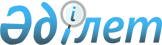 О Стратегическом плане Агентства Республики Казахстан по связи и информации на 2014 - 2018 годы
					
			Утративший силу
			
			
		
					Постановление Правительства Республики Казахстан от 6 июня 2014 года № 621. Утратило силу постановлением Правительства Республики Казахстан от 10 апреля 2015 года № 222

      Сноска. Утратило силу постановлением Правительства РК от 10.04.2015 № 222.      В соответствии со статьей 62 Бюджетного кодекса Республики Казахстан от 4 декабря 2008 года Правительство Республики Казахстан ПОСТАНОВЛЯЕТ:



      1. Утвердить прилагаемый Стратегический план Агентства Республики Казахстан по связи и информации на 2014 – 2018 годы.



      2. Настоящее постановление вводится в действие со дня его подписания и подлежит официальному опубликованию.      Премьер-Министр

      Республики Казахстан                       К. Масимов

Утвержден           

постановлением Правительства

Республики Казахстан   

от 6 июня 2014 года № 621   

Стратегический план

Агентства Республики Казахстан по связи и информации

на 2014 – 2018 годы 

1. Миссия и видение      Миссия – формирование, развитие и обеспечение устойчивого функционирования и безопасности единого информационного пространства и инфраструктуры связи Республики Казахстан.

      Видение – развитая, доступная инфокоммуникационная инфраструктура и современная общенациональная информационная среда, соответствующая современным стандартам и обеспечивающая полноценную интеграцию в мировое информационное пространство. 

2. Анализ текущей ситуации и тенденции развития

      1. Стратегическое направление 1. Развитие услуг информационно-коммуникационных технологий, производства и инфраструктуры информационных технологий, базирующейся на современных технологиях, ориентированных на предоставление услуг информационно-коммуникационных технологий      1. Основные параметры развития      Развитие отрасли информационно-коммуникационных технологий (далее – ИКТ) является одним из приоритетных направлений Государственной программы «Информационный Казахстан – 2020», утвержденной Указом Президента Республики Казахстан от 8 января 2013 года № 464 с целью создания условий для перехода к информационному обществу, что отражает ее значение для экономики современного Казахстана.

      Отрасль ИКТ включает сферы услуг телекоммуникаций и телерадиовещания, а также услуг и производства в области информационных технологий. Развитие данной отрасли взаимосвязано с проникновением технологий связи, распространением информационных технологий, которые наблюдаются в последнее десятилетие по всему миру.

      В целях развития данной отрасли перед Агентством Республики Казахстан по связи и информации (далее – Агентство) стоит задача по значительному увеличению потребления и применения ИКТ и его местного содержания с целью обеспечения долгосрочной конкурентоспособности страны.

      Тенденциями отрасли телекоммуникаций являются развитие инфраструктуры, базирующейся на высокоскоростных оптических и беспроводных технологиях, предоставление услуг ИКТ населению и организациям, внедрение и развитие цифровых технологий телерадиовещания, а также увеличение уровня цифровизации местной телефонной связи.

      Развитие сетей связи по обеспечению доступа к сети Интернет идет опережающими темпами. Согласно оперативным данным Агентства Республики Казахстан по статистике за 2013 год пользователями сети Интернет являются 71,1 % населения Казахстана.

      Основной задачей в развитии отрасли телекоммуникаций является обеспечение населения Республики Казахстан услугами широкополосного доступа (далее – ШПД) к сети Интернет с использованием современных технологий, таких как: CDMA/EVDO, FTTH, 3G и 4G.

      Проводимые мероприятия по развитию телекоммуникационной отрасли позволили достигнуть показателей приведенных в таблице:      Примечание:

      * согласно оперативным данным Агентство РК по статистике за 2013 год      Сеть спутникового вещания «OTAU TV» введена в эксплуатацию 18 января 2011 года и обеспечивает 100 %-ый охват территории республики.

      C 2012 года цифровое эфирное телевещание введено в эксплуатацию в городах Астаны, Алматы, в областных центрах и прилегающих к ним населенных пунктах, и в Мангистауской области. Так, охват населения цифровым эфирным телевещанием к концу 2013 года составил 51 %. В цифровом эфирном телерадиовещании предусмотрена трансляция на уровне областных центров и городов Астаны, Алматы до 30 телеканалов, в районных центрах и сельских округах – 15 телеканалов.

      К концу 2016 года сеть эфирного цифрового вещания охватит все приграничные и внутренние территории, обеспечив доступность услуг для 95 % населения.

      В области почтовой связи основным поставщиком рынка услуг остается акционерное общество «Казпочта», являющееся национальным оператором. Оказание услуг осуществляется более чем 3 295 отделениями/пунктами почтовой связи, охватывающими всю территорию страны.

      Благодаря разветвленной сети отделений почтовой связи создается уникальная возможность продвижения почтовых услуг, электронной торговли, транспортно-логистических услуг физическим и юридическим лицам.

      Для предоставления услуги хостинга государственным органам Республики Казахстан для повышения эффективности функционирования аппаратно-программных средств информационных систем создается инфраструктура «Центры обработки данных» (далее – ЦОД).

      В 2013 году были введены в эксплуатацию 7 ЦОД-ов по городам: Талдыкорган, Шымкент, Кокшетау, Усть-Каменогорск, Актобе, Актау, Атырау.

      На 2014 год запланировано введение в эксплуатацию 6 ЦОД-ов по городам: Караганда, Костанай, Кызылорда, Уральск, Петропавлоск, Тараз.

      В условиях информатизации и движения мирового сообщества к целостности существует необходимость подготовки высококвалифицированных, профессиональных, востребованных на рынке труда специалистов. Современное общество предъявляет высокие требования к уровню профессиональной подготовки специалистов в условиях расширения сфер сотрудничества с зарубежными странами, а также в связи с появлением новых средств коммуникаций. Особую актуальность приобретает возможность взаимодействие с коллегами из разных стран.

      Утвержденная отраслевая рамка квалификации «Информационно-коммуникационные технологии» позволяет формировать общую стратегию развития рынка труда и системы образования в отрасли информационно-коммуникационных технологий, создавать тарифные системы, обеспечивать прозрачность и управляемость системы оплаты труда.

      В целях развития образования в сфере инфокоммуникаций акционерное общество «Международный университет информационных технологий» тесно сотрудничает с университетом США Carnegie Mellon.

      Кроме того, ведется обучение в магистратуре по специальностям «Вычислительная техника и программное обеспечение», «Информационные системы», «Управление проектами», «Математическое компьютерное моделирование»; открыты PhD докторантуры по специальностям «Вычислительная техника и программное обеспечение» и «Информационные системы». Проводится отбор дополнительных зарубежных партнеров для Международного университета информационных технологий среди высших учебных заведений Малайзии, Сингапура, Кореи и России.

      В 2011 году были открыты две R&D лаборатории. Одна на базе Международного университета информационных технологий (open source) и вторая на базе Карагандинского государственного технического университета (информационные технологии). Дополнительно в Международном университете информационных технологий функционируют «Лаборатория радиоэлектроники и телекоммуникаций», «Лаборатория Microsoft», «Лаборатория CISCO», «Мультимедийная лаборатория 3Д графики и анимации», «Лаборатория научных исследований», «Лаборатория «Apple Training Centre», особое внимание уделяется лаборатории робототехники. Именно робототехника воплощает в себе все последние тенденции автоматизации производственных мощностей в промышленности, сельском хозяйстве, повседневной жизни, бытовых услугах, медицине, организации здорового образа жизни и других аспектах.

      Также, АО «НИХ «Зерде» совместно с АО «Национальные информационные технологии» ведутся научно-исследовательские и опытно-конструкторские работы на базе Центра исследовательских лабораторий. В 2013 году были открыты лаборатории «Облачные технологии», «Мобильные технологии», «Лаборатория архитектуры «электронного правительства», «Лаборатория больших данных».

      В структуре рынка информационных технологий (далее – IT) Казахстана сектор реализации IT-оборудования является доминирующим в общем объеме, что является отражением повышенного спроса на компьютеры, сетевое и периферийное компьютерное оборудование, сопровождающего процесс информатизации казахстанского общества.

      В 2012 году при поддержке АО «НИХ «Зерде» и крупнейших казахстанских коммуникационных компаний: АО «Казахтелеком», ТОО «Кар-Тел» и АО «Кселл» был создан Корпоративный фонд (далее – фонд) развития инфокоммуникационных технологий. Основная цель фонда заключается в формировании инновационного предпринимательства и повышении конкурентоспособности отечественной ИКТ – отрасли. Фонд ведет свою деятельность в 2-х направлениях: акселерация стартап-проектов в сфере ИКТ, путем вкладывания инвестиций в стартап-проекты на самой ранней стадии, оказание экспертной поддержки и обеспечение необходимой инфраструктурой, а также проведение ежегодной отраслевой выставки-конференции «ASTEX» в рамках Астанинского экономического форума.

      Необходимо отметить, что важным аспектом для успешного развития ИКТ в Республике Казахстан является создание государством вышеуказанных институтов развития отрасли.

      Разработана информационная система интранет-портала государственных органов (далее – ИПГО) во всех центральных государственных органах и их ведомственных комитетах, а также 16 аппаратах акимов областей. Зарегистрировано более 40 000 государственных служащих.

      Интранет-портал государственных органов создан как эффективный механизм информационного взаимодействия государственных органов и государственных служащих Республики Казахстан с использованием современных технологий, обеспечением пользователей полной, оперативной и удобной для использования информацией, а также для эффективной организации работы сотрудников государственных органов.

      Доработан модуль «Согласование нормативных правовых актов» Интранет-портала государственных органов с учетом согласования (визирования) проектов нормативных правовых актов (постановления Правительства, распоряжения Премьер-Министра, законопроекты Республики Казахстан) посредством применения электронной цифровой подписи» с исключением дублирования в единой системе электронного документооборота.

      В целях предоставления физическим и юридическим лицам Республики Казахстан средств электронной цифровой подписи создан национальный удостоверяющий центр Республики Казахстан.

      За 2013 год выдано 2 134 322 регистрационных свидетельства национального удостоверяющего центра Республики Казахстан.

      В целях построения юридически значимого электронного документооборота между государственными органами с использованием технологий электронной цифровой подписи создан удостоверяющий центр государственных органов.

      За 2013 год выдано 31 573 регистрационных свидетельства удостоверяющего центра государственных органов.

      Электронная цифровая подпись удостоверяющего центра государственных органов используется в единой системе электронного документа оборота, интранет-портале государственных органов и ведомственных системах электронного документооборота государственных органов.

      Одним из механизмов повышения эффективности применения информационных технологий в государственных органах является внедрение новой модели информатизации, основанной на переходе к использованию «облачных вычислений», ИКТ-аутсорсинга и консолидации заказов.

      В настоящее время мировая практика широко применяет модели виртуализации серверов и «облачных вычислений» на базе ЦОД-ов.

      На сегодняшний день в Казахстане начато внедрение технологии виртуализации серверов и «облачных вычислений» в государственном секторе.

      В 2010 году был запущен в эксплуатацию серверный центр государственных органов, на базе которого с 2011 года предоставляются услуги хостинга (аренда стойко-мест для серверного оборудования), развернута консолидированная вычислительная площадка с применением технологии виртуализации для централизованного предоставления вычислительных ресурсов.

      В 2013 году в серверном центре государственных органов из имеющихся 145 стойко мест заняты 117.

      В серверном центре государственных органов находится на хранении серверное оборудование таких крупных государственных органов как: Министерство финансов Республики Казахстан, Налоговый комитет Министерства финансов Республики Казахстан, Комитет казначейства Министерства финансов Республики Казахстан, Агентства Республики Казахстан по связи и информации, Министерство юстиции Республики Казахстан, Министерство здравоохранения Республики Казахстан и других государственных органов.

      Также реализуется проект «Единая почтовая система государственных органов Республики Казахстан» на базе «облачных» вычислений.

      Единая почтовая система государственных органов обеспечивает защиту обмена оперативной информацией между государственными органами, гарантированную доставку корреспонденции пользователям внутри организации, а также гарантированную отправку сообщений во внешние сети, в случае отсутствия противоречий политике безопасности.

      В 2013 году к Единой почтовой системе государственных органов подключено 44300 государственных служащих (40 государственных органов), в 2014 – 2015 годах планируется подключение всех государственных органов.

      Для повышения оперативности принятия решений реализован проект «Мобильный офис» Правительства Республики Казахстан.

      Целью информационной системы «Мобильный офис» Правительства являются увеличение эффективности совместной работы руководителей Администрации Президента Республики Казахстан, Канцелярии Премьер-Министра Республики Казахстан, государственных органов и государственных холдингов, а также формирование единого мобильного информационного пространства.

      На сегодняшний день к Информационной системе «Мобильный офис» Правительства подключено около 300 пользователей руководящего состава, а также советников и помощников.

      2. Анализ основных проблем      Республика Казахстан обладает большой территорией и низкой плотностью населения, при этом почти половина населения живет в сельских населенных пунктах. Для операторов связи прокладывать кабели в слабозаселенные регионы дорого и невыгодно, кроме того, телефонная сеть во многих регионах не приспособлена для обеспечения доступа к сети Интернет.

      Помимо этого, на рынке ощущается заметная нехватка ИКТ-специалистов. Потребность в кадрах превышает предложение на 6,1 %. Учитывая прогнозируемый рост рынка и существующие темпы подготовки молодых специалистов вузами и средними специальными учебными заведениями, эту нехватку не удастся ликвидировать и в 2017 году, когда потребность в кадрах будет превышать предложение на 16,8 %.

      Таким образом, основными проблемами в отрасли информационных и коммуникационных технологий являются:

      1) неполный охват домохозяйств услугами ШПД к сети Интернет;

      2) отсутствие данных о потребности в подготовке кадров в отрасли ИТ, связанное с отсутствием взаимосвязи между работодателями и учреждениями образования.

      3. Оценка основных внешних и внутренних факторов      Внутренние факторы:

      1) развитие отрасли телекоммуникаций, включая услуги ШПД к сети Интернет, напрямую связано с использованием ограниченных ресурсов радиочастотного спектра, ресурса нумерации.

      Так, для предоставления услуг сотовой связи (3G, 4G) операторам необходимо в установленном законодательством порядке получение ресурса нумерации и разрешения на использование радиочастотного спектра, а для предоставления услуг фиксированной телефонной связи – ресурса нумерации, технологически функционирование сетей сотовой и фиксированной связи без использования данных ресурсов невозможно;

      2) развитие цифрового эфирного телерадиовещания в Республике Казахстан напрямую зависит от своевременного финансирования. В случае продления сроков финансирования, завершение проекта также переносится на более поздний срок. Своевременное выделение бюджетных средств положительно повлияет на развитие цифрового эфирного телерадиовещания в Республике Казахстан.      Внешние факторы:

      1) высокая зависимость сектора ИКТ от импорта связана с недостаточным развитием конкурентоспособности отечественных производителей в сфере ИКТ. В настоящее время развитие сектора ИКТ Казахстана находится в очень сильной зависимости от импорта, что напрямую влияет на конкурентоспособность отечественных производителей. Со вступлением в Таможенный союз и планируемым вступлением в ВТО, если Казахстан в ближайшее время не приступит к разработке собственной стратегии в сфере облачных вычислений и не начнет финансировать собственные перспективные разработки, то возможен риск еще более, утвердить свой нынешний статус импортера и потребителя зарубежных ИТ-инноваций.

      2. Стратегическое направление 2. Совершенствование процессов оказания государственных услуг, технического сопровождения и интеграция информационных систем государственных органов, в том числе создание условий и механизмов для развития информационной инфраструктуры Таможенного союза

      1. Основные параметры развития      Сегодня IТ являются важнейшим инструментом для формирования информационного общества, а «проводником» в отношениях государства и населения стало «электронное правительство».

      В этой связи применение IТ в государственных органах должно быть в первую очередь направлено на оказание государственных услуг в электронной форме населению и бизнесу, повышение прозрачности и подотчетности государственных органов.

      В настоящее время состояние оказания государственных услуг в электронной форме населению и организациям характеризуется следующими данными:

      1) центральными и местными исполнительными органами посредством интернет-ресурсов оказываются интерактивные услуги населению и бизнесу (блоги руководителей, электронные госзакупки, интерактивные опросы и т.д.) и осуществляется переход к оказанию транзакционных услуг;

      2) создана инфраструктура «электронного правительства», в рамках которой введены в промышленную эксплуатацию более 20 IТ – проектов;

      3) осуществлены работы по созданию архитектуры «электронного правительства» и разработке эталонных моделей. В настоящее время произведено наполнение эталонных моделей по 21 направлению деятельности (жилищно-коммунальное хозяйство, трудоустройство и занятость населения, социальное обеспечение населения, здравоохранение, СМИ, международные отношения, охрана окружающей среды, природные ресурсы, связь и почтовые услуги, транспорт и коммуникации, образование, гражданство, миграция и иммиграция, промышленность, юстиции, сельское хозяйство, безопасность, наука и инновации, финансы и экономическое развитие, торговля, спорт и туризм, энергетика и топливо);

      4) в результате проведения совместных работ заинтересованными государственными органами, всецело направленных на формирование «электронного правительства» для формирования «информационного общества», инфраструктурой «электронного правительства» в электронной форме оказываются 570 интерактивных и транзакционных услуг, среди которых более 195 государственных услуг в электронной форме портала «электронного правительства», 81 вид электронных лицензий и 294 разрешительных документа.

      За 2012 год в городах и районах Казахстана проведены обучающие семинары по теме «электронное правительство» и «государственные услуги в электронной форме». Так в 2012 году обучено 67 000 человек, в 2013 году – 61 500 человек.

      За 2013 год объем электронного документооборота составил 67,3 % (2 153 768 из 3 200 331 документа) от общего документооборота. Ежеквартальная информация по объему электронного документооборота размещается сотрудниками 38 центральных государственных органов и 16 местных исполнительных органов на интранет–портале государственных органов.

      В целях повышения качества оказания государственных услуг и регулирования общественных отношений в сфере оказания государственных услуг принят Закон Республики Казахстан от 15 апреля 2013 года «О государственных услугах», в реализацию которого утверждены следующие нормативные правовые акты, регулирующие автоматизацию и оптимизацию государственных услуг и их перевод в центры обслуживания населения:

      1) постановление Правительства Республики Казахстан от 19 июня 2013 года № 624 «Об утверждении перечня государственных услуг, оказываемых в электронной форме на основании одного заявления»;

      2) постановление Правительства Республики Казахстан от 6 августа 2013 года № 797 «Об утверждении Правил взаимодействия Единого контакт-центра по вопросам оказания государственных услуг с центральными государственными органами, местными исполнительными органами областей, городов республиканского значения, столицы, районов, городов областного значения, акимами районов в городе, городов районного значения, поселков, сел, сельских округов, а также услугодателями»;

      3) постановление Правительства Республики Казахстан от 6 августа 2013 года № 799 «Об утверждении Правил отбора государственных услуг, подлежащих оказанию через центры обслуживания населения, и признании утратившими силу некоторых решений Правительства Республики Казахстан»;

      4) постановление Правительства Республики Казахстан от 26 августа 2013 года № 845 «Об утверждении Правил оптимизации и автоматизации государственных услуг»;

      5) постановление Правительства Республики Казахстан от 23 сентября 2013 года № 991 «Об утверждении перечня государственных услуг, подлежащих оптимизации и автоматизации, и сроки их перевода в электронную форму и признании утратившими силу некоторых решений Правительства Республики Казахстан»;

      6) приказ Министра транспорта и коммуникаций Республики Казахстан от 19 июня 2013 года № 463 «Об утверждении Правил деятельности центров обслуживания населения»;

      7) приказ Министра транспорта и коммуникаций Республики Казахстан от 26 июня 2013 года № 487 «Об утверждении Правил деятельности Единого контакт-центра по вопросам оказания государственных услуг».

      На сегодняшний день проведена большая работа по улучшению деятельности центров обслуживания населения (далее – ЦОН).

      В ЦОНах оказывается 171 государственная услуга. На сегодняшний день исключены 19 видов документов при представлении документов в ЦОН.

      Также, в целях повышения компьютерной грамотности населения и популяризации портала «электронного правительства», функционируют пункты самообслуживания «Connection point» во всех областных филиалах ЦОНа, в специализированных ЦОНах городов Алматы, Караганды, Актау, Астаны и Тараз. За 2013 год оказано более 1 млн. консультаций, выдано более 413 тысяч электронных цифровых подписей.

      В целях мониторинга деятельности ЦОНов в части качества оказываемых государственных услуг и обеспечения обратной связи с населением создан и успешно работает ситуационный центр (далее – центр), обеспечивающий видео-мониторинг деятельности ЦОНа в режиме on-line. Кроме того, функционирование центра позволяет проводить прием граждан руководителями центральных и местных государственных органов, видеоконференции и совещания с подведомственными учреждениями, осуществлять дистанционное обучение работников ЦОНа всех регионов.

      Благодаря работе центра, время ожидания более 20 минут по вине ЦОНа сократилось на 92 %, время оформления более 20 минут по вине ЦОНа сократилось на 17 %, оценка «плохо» сократилась на 44 %.

      На сегодняшний день модернизированы 259 ЦОНов. Во всех ЦОНах по стране уже внедрен безбарьерный принцип обслуживания граждан. В рамках модернизации ЦОНов реализованы новые бизнес-процессы, мониторинг и оценка качества оказания государственных услуг, внедрена единая электронная очередь и оборудованы детские площадки.

      Открыты уголки электронного правительства, где граждане могут ознакомиться с услугами портала egov.kz и получить электронную цифровую подпись.

      На регулярной основе проводятся проверки с использованием «Мystery shopping» – метода исследования, проводимого с целью решения организационных задач, например, измерения уровня соблюдения стандартов обслуживания клиентов сотрудниками в организации.

      По итогам проведенных исследований уровень удовлетворенности населения услугами ЦОНов составил: в 2010 году – 65 %; в 2011 году – 76 %; в 2012 году – 81,6 %; в 2013 году – 82 %.

      В целях реализации Общенационального плана мероприятий по реализации Послания Главы государства народу Казахстана «Социально-экономическая модернизация – главный вектор развития Казахстана» от 27 января 2012 года, утвержденного Указом Президента Республики Казахстан от 30 января 2012 года № 261, в котором предусмотрены передача в ведение центров обслуживания населения вопросов регистрации автотранспорта и выдачи водительских удостоверений, а также реализация в 2012 году пилотных проектов в городах Алматы, Астаны, Актау и Караганда, осуществляется работа по открытию специализированных ЦОН.

      На сегодняшний день специализированные ЦОНы функционируют в городах Алматы, Астаны, Актау, Караганда и Тараз. Также планируется дальнейшее открытие специализированных ЦОНов по выдаче водительских удостоверений и перерегистрации автотранспортных средств до 2015 года в остальных городах республики: в 2014 году – в городах Кызылорда, Павлодар, Петропавловск и Талдыкорган, в 2015 году – Актобе, Атырау, Кокшетау, Костанай, Уральск, Усть-Каменогорск и Шымкент.

      За счет автоматизации государственных услуг сокращен перечень представляемых населением документов, необходимые сведения будут получаться в электронной форме из баз данных задействованных государственных органов.

      Агентством оказываются 16 государственных услуг, из них 5 государственных услуг оказываются безальтернативно в электронной форме, 6 – электронной/бумажной и 5 – бумажной. В настоящее время 3 государственные услуги оказываются в ЦОНах.

      В 2014 году планируется вынести на обсуждение Межведомственной комиссии по отбору государственных услуг, подлежащих оказанию через ЦОНы вопрос оказания еще 12 государственных услуг Агентства.

      Кроме того, в рамках реализации государственной политики в сфере информатизации Агентством регулируются вопросы противодействия компьютерным инцидентам на государственном уровне, в частности, за счет участия в техническом сопровождении национальных электронных информационных ресурсов и информационных систем, интегрируемых в информационную инфраструктуру Республики Казахстан.

      В настоящее время необходимо активизировать развитие вычислительных центров (далее – дата-центры) с целью обеспечения спроса на услуги веб-хостинга, первичного и резервного хранения данных и поэтапного выхода на внешние рынки. Наличие инфраструктуры дата-центров является базовым условием для развития «Казнета», электронной коммерции, государственных услуг в электронной форме и «электронного правительства».

      Для обеспечения взаимодействия межгосударственных и межведомственных информационных систем созданы и сданы в опытную эксплуатацию Национальный шлюз Республики Казахстан (далее – НШ РК) и Доверенная третья сторона Республики Казахстан (далее – ДТС РК).

      В рамках дальнейшего развития и сдачи НШ РК и ДТС РК в промышленную эксплуатацию необходима интеграция с национальными шлюзами и доверенными третьими сторонами Республики Белоруссия, Российской Федерацией и Евразийской экономической комиссией (далее – ЕЭК).

      2. Анализ основных проблем      На сегодняшний день существует ряд основных проблем, требующих решений в ближайшей перспективе.

      В первую очередь, необходимо отметить отсутствие исторических данных в государственных базах данных до периода ее создания, а также наличие некорректных/неактуальных сведений. При этом, не обеспечена на должном уровне информационная безопасность указанных баз данных либо она отсутствует.

      Во вторых, отсутствие инициатив со стороны государственных органов к переводу государственных услуг в электронную форму. При этом, государственные служащие не заинтересованы в результатах внедрения автоматизированных систем в государственных органах. Это обусловлено тем, что уполномоченные лица не до конца понимают и оценивают преимущества автоматизации государственных услуг и оказания ее по принципу «одного окна».

      В третьих, недостаток компьютеров в государственных учреждениях и у населения, что в свою очередь приводит к неэффективности использования уже разработанных информационных систем, снижению рентабельности разработки новых систем из-за малого охвата населения электронными услугами и сервисами.

      Таким образом, основными проблемами, сдерживающими развитие государственных услуг в электронной форме, являются:

      1) низкий уровень защищенности информационно-коммуникационных сетей, информационных систем и ресурсов государственных органов;

      2) низкие темпы автоматизации бизнес-процессов государственных органов, направленных на оказание государственных услуг в электронной форме;

      3) неразвитость инфраструктуры Дата-центров для оказания услуг хостинга;

      4) отсутствие исторических данных и/или наличие неактуальных данных в информационных системах и базах данных государственных органов, вызванное слабой работой государственных органов в данном направлении;

      5) низкое качество функционирования информационных систем и аппаратно-технических средств, задействованных в процессе оказания государственных услуг в электронной форме;

      6) ввод в промышленную эксплуатацию НШ РК не представляется возможным без интеграции с национальными шлюзами Российской Федераций и Республики Беларусь, так как отсутствует готовность национальных шлюзов и доверенных третьих сторон Российской Федерации, Республики Беларусь и ЕЭК к интеграции.

      3. Оценка основных внешних и внутренних факторов      Внутренние факторы:

      1) развитие информационных систем государственных органов для оказания государственных услуг в электронной форме, в целях сокращения перечня документов, требуемых от населения и сроков оказания, повышения прозрачности деятельности государственных органов, а также доверия со стороны населения к Правительству;

      2) устойчивое повышение спроса на услуги обучения в области инфокоммуникаций – формирование квалифицированных кадров в IT-сфере (это повлияет на развитие кадрового потенциала и программных продуктов отечественного IT- рынка, а также в целом на развитие самой IT-сферы);

      3) продвижение государственных услуг в электронной форме и «электронного правительства» - результат популяризация среди населения государственных услуг в электронной форме способствует повышению спроса на государственные услуги со стороны населения, увеличению количества пользователей портала, а также повышению уровня популярности государственных услуг, оказываемых «электронным правительством»;

      4) наличие технических сбоев информационных систем, влияющих на качество и сроки оказания государственных услуг, а также зависимости от подачи электроэнергии, обеспечения каналами связи, иных факторов, способных парализовать работу ЦОНов;

      5) текучесть кадров ЦОН – снижение уровня квалификации, что в свою очередь негативно повлияет на качество оказания государственных услуг.      Внешние факторы:

      1) продвижение к информационному обществу и инновационной экономике положительно повлияет на развитие «электронного правительства»;

      3) развитие серверных платформ для хостинга информационных систем оказания государственных услуг в электронной форме местных исполнительных органов в регионах положительно повлияет на развитие серверных платформ;

      4) незавершенность работы по передаче ЦОНа всех функций по приему заявлений и выдаче готовых документов по принципу «одного окна» и вызванная данным обстоятельством необходимость создания отдельных зон для уполномоченных органов при оказании государственных услуг в электронной форме отрицательно повлияют на работу ЦОНов.

      3. Стратегическое направление 3. Повышение конкурентоспособности отечественного информационного пространства

      1. Основные параметры развития      Состояние инфраструктуры информационной сферы. В информационном поле действуют 2 202 средства массовой информации (далее – СМИ), из них: государственных – 439 (20 %), негосударственных – 1 763 (80 %).

      Подавляющее большинство в общей структуре – 87 % – составляют печатные СМИ, 10 % – электронные СМИ, 3 % – информационные агентства. Из них на казахском языке – 352 (16 %), русском 776 (35 %), казахском и русском 786 (36 %), казахском, русском и других языках – 288 (13 %).

      Главной технологической площадкой для вещательных компаний, способной удовлетворить все текущие и перспективные потребности телерадиоканалов в производстве качественного и конкурентоспособного медиаконтента, стал уникальный телерадиокомплекс «Қазмедиа орталығы» (далее – комплекс), открытый в городе Астане. Из здания комплекса обеспечена трансляция 9 телеканалов и 3 радиоканалов.

      Вместе с тем, комплекс имеет возможность обеспечения вещания 20 телеканалов и 10 радиоканалов.

      В 2011 – 2013 годах реализован ряд проектов, включающих в себя создание новых нишевых каналов и расширение программной сетки телеканалов. Эфир государственных телеканалов преимущественно строится на основе собственного казахстанского контента. Их доля в эфире «Хабар» составляет 80 %, на телеканале «Казахстан» – 71 %, «КазахТВ» – 95 %, «Каз.Спорт» – 98 %, «24.КЗ» – 100 %.

      Наблюдается рост рейтингов государственных каналов. «Казахстан» в течение 2013 года являлся абсолютным лидером в населенных пунктах менее 100 тысяч человек, на казахском и русском языках. В панели 100 тысяч плюс на казахском языке «Казахстан» занимает третье место.

      Налажен процесс производства собственных сериалов. В общей сложности в 2013 году отснят 21 сериал из 345 серий.

      Учитывая опыт ведущих в мире иностранных новостных телеканалов, в 2014 планируется открытие 15 зарубежных корреспондентских пунктов телеканала «24.KZ». Их географическое местонахождение определено таким образом, чтобы максимально охватить глобальную информационную картину с учетом приоритетов внешней политики Республики Казахстан.

      На базе комплекса создана медиа-школа, где с начала 2013 года проведено более 20 семинаров для 300 специалистов СМИ.

      В рамках программы «Болашақ» в 2013 году 20 сотрудников «Хабар», «Казахстан» и «Комплекса» направлены на стажировку в Россию и Великобританию. Создана возможность для обучения магистров в сфере СМИ.

      Государственный информационный заказ демонстрирует достаточную эффективность. Он позволяет стимулировать развитие отечественного информационного пространства, появление продукции на государственном языке и является довольно привлекательным для казахстанских СМИ.

      Особое внимание уделяется государственным СМИ (телерадиоканалы и газеты) по их работе в сети интернет. До конца 2014 года планируется разработать мобильные приложения республиканских государственных СМИ на популярных операционных системах.

      В Государственной программе «Информационный Казахстан-2020» одним из направлений определено, что конкурентоспособность казахстанских СМИ предполагается повысить через стимулирование производства отечественного контента, а также анализ и адаптирование в условиях Казахстана новых технологий печати, верстки и распространения печатных СМИ, достижение отечественными газетами и журналами уровня, соответствующего современным критериям конкурентоспособности в части оперативности, мультимедийности, связи с аудиторией.

      Агентство также ведет работу в интернет-ресурсах по продвижению государственной информационной политики в интернете. В области формирования и развития казахстанского сегмента сети интернет создано АО «Казконтент», оно объединяет в себе информационное агентство «Bnews», казахскоязычную социальную сеть «Еl.kz», агрегатор казахскоязычных СМИ Baq.kz, информационный портал Bnews.kz, видеопортал Kaztube, сайт Primeminister.kz.

      Агентство как уполномоченный орган в отрасли национального информационного пространства ставит задачу стимулировать развитие отечественного медиа-контента и модернизацию материально-технической базы СМИ.

      Указанные подходы четко взаимосвязаны с приоритетами Государственной программы «Информационный Казахстан – 2020» и  Посланием Президента Республики Казахстан Н. Назарбаева народу Казахстана «Стратегия «Казахстан-2050» Новый политический курс состоявшегося государства» от 14 декабря 2012 года.

      В сфере архивного дела единую систему архивной отрасли Республики Казахстан составляет 221 государственный архив. По состоянию на 1 января 2014 года объем документов Национального архивного фонда и по личному составу, основного критерия архивной отрасли составляет более 22 млн. единиц хранения. Количество источников пополнения Национального архивного фонда и комплектования государственных архивных учреждений Республики Казахстан порядка – 15 тысяч государственных и негосударственных организаций.

      Государственные архивы республики оказывают государственные услуги социально-правового характера: ежегодно исполняется более 300 тысяч заявлений на выдачу архивных справок, апостилирование архивных справок и копий архивных документов. Реализуется более 30 тысяч запросов тематического характера, на основе архивных документов предоставляется информация по вопросам политического, экономического, культурного развития республики и регионов.

      Архивными учреждениями ежегодно издаются около 20 сборников архивных документов, научных справочников, путеводителей по фондам государственных архивов. Через читальные залы государственных архивов к услугам пользователей предоставляется более 1 млн. дел в год.

      В соответствии с законами Республики Казахстан от 22 декабря 1998 года «О Национальном архивном фонде и архивах» и от 6 января 2011 года «О государственном контроле и надзоре в Республике Казахстан» осуществляется государственный контроль путем проведения проверок состояния делопроизводства и обеспечения сохранности архивнах документов в 15 000 государственных и негосударственных организациях, являющихся источниками комплектования Национального архивного фонда.

      Функционируют постоянно действующие Центральная и региональные экспертно-проверочные комиссии, осуществляющие рассмотрение научно-методических вопросов экспертизы ценности документов, включения (исключения) документов в состав (из состава) Национального архивного фонда, а также установления источников его пополнения.

      В рамках международного сотрудничества в сфере архивного дела подписаны 11 соглашений, 3 меморандума и 2 протокола. Казахстан является полноправным членом международной организации в области архивного дела - Международного совета архивов (МСА), а также его Евроазиатского регионального отделения «ЕВРАЗИКА» и Консультативного совета руководителей государственных архивных служб государств-участников СНГ. В 2014 году запланировано проведение в Республике Казахстан XV Общей конференции Евроазиатского регионального отделения «ЕВРАЗИКА» Международного совета архивов (МСА).

      2. Анализ основных проблем      Необходимо отметить, что на сегодняшний день на информационном поле Казахстана действует только 4 государственных информационных агентства: inform.kz, bnews.kz, baq.kz, strategy 2050.kz. Все больше нарастает конкуренция между зарубежными и отечественными информационными агентствами, связанная с оттоком казахстанских интернет пользователей в зарубежные интернет-ресурсы. Нехватка популярных отечественных интернет-площадок и информационных ресурсов – основные барьеры для продвижения государственной информационной политики в Казахстане.

      Со дня запуска Комплекса прошло более года, а загруженность составляет всего лишь 70 %. В этой связи необходимо всесторонне проработать вопрос по 100 % эксплуатации здания Комплекса.

      Из-за удаленности многих архивов от пользователей и отсутствия необходимых автоматизированных систем по оперативному поиску затруднено использование информационного ресурса государственных архивов.

      В целях государственного учета данных об объеме, составе и содержании документов Национального архивного фонда и по личному составу ведется Центральный фондовый каталог, который практически не автоматизирован и ведется вручную. Такое состояние обусловлено отсутствием соответствующего оборудования и программного обеспечения.

      Существующее состояние внедрения информационных технологий в государственных архивах нельзя признать удовлетворительным, особенно в части програмного обеспечения, материально-технической базы и кадрового обеспечения.

      Таким образом, основными проблемами, сдерживающими развитие сферы информации, архивного дела и документации, являются:

      1) недостаточная конкурентоспособность отечественного информационного продукта;

      2) не полная загруженность по телеканалам составляет 45 %, по радиоканалам всего 30 %;

      3) нехватка популярных отчественных интернет-площадок и информационных ресурсов для продвижения государственной информационной политики;

      4) недостаточный уровень квалификации специалистов в области отечественной журналистики;

      5) дефицит отечественного конкурентоспособного телеконтента;

      6) отсутствие системных медиа-исследований;

      7) отсутствие стимулирующих норм (налоговые льгот, преференции);

      8) отсутствие современных информационных технологий и централизованного государственного учета документов Национального архивного фонда в автоматизированном режиме;

      9) отток из отрасли специалистов вследствие низкой заработной платы работников государственных архивных учреждений;

      10) низкий уровень подготовки специалистов архивов в стране и отсутствие возможностей обучения архивистов за рубежом;

      11) недостаточное финансирование государственных архивных учреждений, отсутствие современных специализированных зданий и архивохранилищ.

      3. Оценка основных внешних и внутренних факторов      Внутренние факторы:

      1) активное применение современных мультимедийных инструментов положительно повлияет на повышение качества государственных СМИ;

      2) внедрение цифрового телевидения, которое позволит уменьшить объем ретрансляции программ иностранного производства в эфире отечественных теле- и радиокомпаний;

      3) отсутствие современных инфокоммуникационных технологий, позволяющих обеспечить сохранность и централизацию Национального архивного фонда;

      4) недостаточная квалификация и отсутствие профессиональной компетентности у работников государственных архивных учреждений негативно влияет на эффективную реализацию поставленных задач;

      5) отсутствие высших учебных заведений, готовяших историков-архивистов, системы переподготовки и повышения квалификации негативно влияет на обеспечение архивной отрасли квалифицированными кадрами на всех его уровнях;

      6) отсутствие мониторинговых и аналитических исследований по проблемам архивного дела и документации затрудняет выработку среднесрочных и долгосрочных мероприятий, что негативно сказывается на устойчивом развитии архивного дела;

      7) информатизация архивного дела Казахстана, в том числе автоматизация архивных процессов, что положительно повлияет на качество оказания архивными учреждениями информационных услуг.      Внешние факторы:

      1) распространение отечественных печатных СМИ среди населения позволит создать благоприятные условия для качественного и своевременного распространения информации среди широкого слоя населения;

      2) активизация информационной деятельности государственных органов посредством создания электронных аналогов газет и журналов, открытие собственных интернет-ресурсов, online-вещание – все это способствует расширению источников информации для граждан страны, а также зарубежных пользователей Интернета, интересующихся информацией о Казахстане;

      3) развитие международного сотрудничества Казахстана в информационной сфере позволит открыть новые возможности для Казахстана (распространения и популяризации отечественного информационного продукта посредством открытия зарубежных корпунктов в развитых странах, возможность получения посредством соглашений качественного образования за рубежом и привлечения новых инвестиций в информационную сферу);

      4) совершенствование законодательной базы в сфере СМИ предоставит новые возможности для дальнейшего регулирования данной отрасли;

      5) повышение уровня конкурентоспособности региональных СМИ. Качество производства контента ведется на низком уровне. Региональные филиалы АО «РТРК «Казахстан» практикуют многократные повторения передач, которые уже были в эфире. Также в эфире региональных телеканалов размещаются частные объявления, наличие которых негативно отражается на привлекательности телеканалов;

      6) модернизация деятельности архивных учреждений, в том числе строительство новых зданий, современных архивохранилищ (отсутствие специализированных архивохранилищ с соблюдением высокой долговечности основных конструкций здания, его огнестойкости, обладанием технической укрепленности может привести к утрате и физическому повреждению архивных документов);

      7) ежегодный рост объема принятых на государственное хранение документов Национального архивного фонда и по личному составу влияет на увеличение трудозатрат государственных архивов, а также на заполняемость архивохранилищ, что приводит к дефициту мест хранения;

      8) увеличение количества запросов по оказанию населению государственной услуги «Выдача архивных справок» (увеличение количества запросов граждан на оказание государственными архивами информационных услуг при сохраняющейся штатной численности приводит к увеличению трудозатрат, также снижению качества и увеличения сроков исполнения запросов);

      9) функционирование в государственных органах Единой системы архивов электронных документов влияет на увеличение объемов и видов документации в электронном формате, которую необходимо включить в состав Национального архивного фонда. Однако из-за отставания архивных учреждений в информатизации основных направлений работы, отсутствия специализированного программного обеспечения, единых стандартов хранения и обработки данных возможна утрата большого объема электронной информации.

     3. Стратегические направления деятельности, цели, целевые

      индикаторы, задачи, мероприятия, показатели результатов

       3.1. Стратегические направления, цели, задачи, целевые

     индикаторы, мероприятия и показатели результатов Агентства

             Республики Казахстан по связи и информации       Стратегическое направление 1. Развитие услуг ИКТ, производства

        и инфраструктуры ИТ, базирующейся на современных технологиях,

              ориентированных на предоставление услуг ИКТ

      Цель 1.1. Обеспечение достижения роста доли сектора ИКТ в ВВП,

         включая развитие инфокоммуникационной инфраструктуры    Коды бюджетных программ, направленных на достижение данной цели

001, 002, 004, 005, 006, 007, 008, 009, 011, 012, 013, 014, 015, 016, 017  Стратегическое направление 2. Совершенствование процессов оказания

    государственных услуг, технического сопровождения и интеграция

      информационных систем государственных органов, в том числе

       создание условий и механизмов для развития информационной

                 инфраструктуры Таможенного союза      Цель 2.1. Повышение качества оказания государственных услуг,

   оказываемых в электронной форме, и уровня функционирования центров

                       обслуживания населения    Коды бюджетных программ, направленных на достижение данной цели

             010, 002, 005, 015, 016, 018, 019, 020, 021Цель 2.2. Обеспечение взаимодействия с международными информационными

                системами в рамках Таможенного союза   Коды бюджетных программ, направленных на достижение данной цели

                               016

     Стратегическое направление 3. Повышение конкурентоспособности

            отечественного информационного пространства

    Цель 3.1 Повышение эффективности реализации государственной

           информационной политики и архивного дела    Коды бюджетной программы, направленные на достижение данной цели

                    002, 022, 023, 024, 025

      3.2. Соответствие стратегических направлений и целей

    государственного органа стратегическим целям государства

          4. Развитие функциональных возможностей

              5. Межведомственное взаимодействие

                      6. Управление рисками

                     Раздел 7. Бюджетные программы

                       7.1. Бюджетные программы

                   Форма бюджетной программы

                   Форма бюджетной программы

                   Форма бюджетной программы

                   Форма бюджетной программы

                     Форма бюджетной программы

                    Форма бюджетной программы

                     Форма бюджетной программы

                        Форма бюджетной программы

                     Форма бюджетной программы

                    Форма бюджетной программы

                      Форма бюджетной программы

                   Форма бюджетной программы

                   Форма бюджетной программы

                     Форма бюджетной программы

                 Форма бюджетной программы

                     Форма бюджетной программы

                       Форма бюджетной программы

                     Форма бюджетной программы

                    Форма бюджетной программы

                    Форма бюджетной программы

                    Форма бюджетной программы

                       Форма бюджетной программы

                    Форма бюджетной программы

                    7.2. Свод бюджетных расходовРасшифровка аббревиатур:КПМ – Канцелярия Премьер-Министра Республики Казахстан

МЭБП – Министерство экономики и бюджетного планирования Республики Казахстан

МОН – Министерство образования и науки Республики Казахстан

МФ – Министерство финансов Республики Казахстан

НК МФ РК – Налоговый комитет Министерства финансов Республики Казахстан

КК МФ РК – Комитет казначейства Министерства финансов Республики Казахстан

МЮ – Министерство юстиции Республики Казахстан

МЗ – Министерство здравохранения Республики Казахстан

АСИ – Агентство Республики Казахстан по связи и информации

МИО – местные исполнительные органы

ИКТ – инфокоммуникационные технологии

ИТ – информационные технологии

ШПД – широкополосный доступ

НИХ «Зерде» – национальный-инфокоммуникационный холдинг «Зерде»

АО – акционерное общество

ТОО – товарищество с ограниченной ответственностью

ЦОН – центр обслуживания населения

НШ РК ТС – национальный шлюз Республики Казахстан

ДТС РК – доверенная третья сторона

ЕЭК – Евразийская экономическая комиссия

СМИ – средства массовой информации

МСА – Международный союз архивов

ВВП – внутрений валовой продукт

АО «РТРК «Казахстан» – акционерное общество «Республиканский телерадиовещательный канал «Казахстан»

ГИК ВЭФ – глобальный индекс конкурентоспособности Всемирного экономического форума

НПО – неправительственные организации

ИИС ЦОН – интегрированная информационная система центра обслуживания населения

ИС ГО – информационная система госорганов

ИС ГБД ЕЛ – информационная система «государственной базы данных Е-лицензирования»

СЭЗ «ПИТ «Алатау» – специальная экономическая зона «Парк информационных технологий «Алатау»

ЕСЭДО – единая система электронного документооборота

ЕТС ГО – единая транспортная среда госорганов

ВТО – Всемирная торговая организация
					© 2012. РГП на ПХВ «Институт законодательства и правовой информации Республики Казахстан» Министерства юстиции Республики Казахстан
				№Наименование показателейЕд. изм.2010 год2011 год2012 год 2013 год1Плотность фиксированных телефонных линий*На 100 жителей24,825,82626,12Плотность абонентов сотовой связи*На 100 жителей124127180,1177,03Плотность пользователей Интернет*На 100 жителей31,650,661,971,14Уровень цифровизации местных сетей телекоммуникаций%9295,597,398,2Целевые индикаторыИсточ. ИнформацииЕд. изм.В том числе с указанием промежуточного значенияВ том числе с указанием промежуточного значенияВ том числе с указанием промежуточного значенияВ том числе с указанием промежуточного значенияВ том числе с указанием промежуточного значенияВ том числе с указанием промежуточного значенияВ том числе с указанием промежуточного значенияЦелевые индикаторыИсточ. ИнформацииЕд. изм.в отчетном периодев отчетном периодев плановом периодев плановом периодев плановом периодев плановом периодев плановом периодеЦелевые индикаторыИсточ. ИнформацииЕд. изм.2012

год2013

год2014

год2015

год2016

год2017

год2018

год123456789101. Абоненты сотовой связи (показатель «ГИК ВЭФ»)ВЭФместо201020202020202. Фиксированные телефонные линии (показатель «ГИК ВЭФ»)ВЭФместо474545454545453. Количество пользователей Интернетом (показатель «ГИК ВЭФ»)ВЭФместо626155545352514. Количество абонентов фиксированного широкополосного доступа (показатель «ГИК ВЭФ»)ВЭФместо676362616059585. Пропускная способность Интернета (показатель «ГИК ВЭФ»)ВЭФместо535453525150496. Количество абонентов сотовой связи, имеющие широкополосный доступ к сети Интернет (показатель «ГИК ВЭФ»)ВЭФместо273735333129277. Прозрачность решений, принимаемых государственным органом (показатель «ГИК ВЭФ»)ВЭФместо322928272625248. Фаворитизм в решениях государственных служащих (показатель «ГИК ВЭФ»)ВЭФместо917776757473729. Общественное доверие политикам (показатель «ГИК ВЭФ»)ВЭФместо3735343332313010. Доля сектора ИКТ в ВВПстат. данные%3,63,653,703,733,783,8-11. Индекс физического объема отрасли «Связь»стат. данные%, к предыдущему году 105,1114,0107,0107,0107,0107,0107,012. Увеличение валовой добавленной стоимости в отрасли «Связь» в реальном выражении к уровню 2008 годастат. данные%-63,97787,6100,7114,8129,8Задача 1.1.1. Развитие телекоммуникационной инфраструктурыЗадача 1.1.1. Развитие телекоммуникационной инфраструктурыЗадача 1.1.1. Развитие телекоммуникационной инфраструктурыЗадача 1.1.1. Развитие телекоммуникационной инфраструктурыЗадача 1.1.1. Развитие телекоммуникационной инфраструктурыЗадача 1.1.1. Развитие телекоммуникационной инфраструктурыЗадача 1.1.1. Развитие телекоммуникационной инфраструктурыЗадача 1.1.1. Развитие телекоммуникационной инфраструктурыЗадача 1.1.1. Развитие телекоммуникационной инфраструктурыЗадача 1.1.1. Развитие телекоммуникационной инфраструктурыПоказатели прямых результатовИсточ. ИнформацииЕд. изм.Отчетный периодОтчетный периодПлановый периодПлановый периодПлановый периодПлановый периодПлановый периодПоказатели прямых результатовИсточ. ИнформацииЕд. изм.2012

год2013

год2014

год2015

год2016

год2017

год2018

год123456789101. Достижение 100-процентного уровня цифровизации местной телефонной связи данные АСИ%9698,299100100100100в сельской местностиданные АСИ%9698,298,41001001001002. Плотность фиксированных линий телефонной связистат. данныена 100 жител.2626,126,2 26,326,426,526,6в сельской местностистат. данныена 100 жител.15,615,715,815,91616,116,33. Плотность абонентов фиксированного широкополосного доступа к сети Интернетстат. данныена 100 жител.9,411,013,014,014,515,015,54. Количество абонентов в сельских населенных пунктах, обеспеченных универсальными услугами связи:

- услуги местной телефонной связиданные АСИАбон.1 040 6701 064 8351 064 0001 073 4331 073 4331 073 4331 073 433- индивидуальный беспроводной доступ к сети Интернетданные АСИАбон.--56 97369 00478 49978 49978 4995. Плотность пользователей Интернетстат. данныена 100 жител.61,971,17272,372,573746. Пропускная способность Интернетаданные АСИМб/с277 845442 465460 000480 000520 000560 000600 0007. Доля транзита международных информационных потоков через РК (Европа/Россия-Азия)данные АСИ%2,95,05,105,125,205,235,258. Плотность абонентов сотовой связистат. данныена 100 жител.180,11771501451401351309. Количество абонентов сотовой связи, имеющих доступ к широкополосной высокоскоростной передаче данныхстат. данныетыс. ед.6 87611 00011 30011 50011 70012 00012 500Мероприятия для достижения показателей прямых результатовСрок реализации в плановом периодеСрок реализации в плановом периодеСрок реализации в плановом периодеСрок реализации в плановом периодеСрок реализации в плановом периодеМероприятия для достижения показателей прямых результатов2014

год2015

год2016

год2017

год2018

год1345671. Установка цифровых коммутационных станций на местных сетях телекоммуникацийхх---2. Расширение национальной информационной супермагистрали на основе технологии спектрального уплотнения DWDMххххх3. Модернизация сети телекоммуникаций сельской связи с использованием технологии CDMAхх---4. Субсидирование убытков операторов связи, оказывающих универсальные услуги телекоммуникаций в сельской местностиххххх5. Строительство сетей FTTHх----6. Мониторинг мероприятий, проводимых операторами связи по увеличению телекоммуникационного транзитного потенциала через Республику Казахстанххххх7. Обеспечение операторами услуг сотовой связи сетями третьего поколения стандарта 3G населенных пунктов, с численностью населения от 10 000 и болеехх---8. Внедрение стандарта нового поколения 4Gххххх8-1. в областных центрах республиких----8-2. в населенных пунктах с численностью населения от 50 тысяч и более-хх--8-3. в районных центрах--ххх9. Техническая реализация переноса абонентских номеров в сетях сотовой связи Республики Казахстан-х---10. Выдача лицензии, переоформление, выдача дубликатов лицензии на предоставление услуг в области связиххххх11. Распределение ресурса нумерации и выделение номеров, а также их изъятиехххххЗадача 1.1.2. Внедрение цифрового эфирного телерадиовещания в Республике КазахстанЗадача 1.1.2. Внедрение цифрового эфирного телерадиовещания в Республике КазахстанЗадача 1.1.2. Внедрение цифрового эфирного телерадиовещания в Республике КазахстанЗадача 1.1.2. Внедрение цифрового эфирного телерадиовещания в Республике КазахстанЗадача 1.1.2. Внедрение цифрового эфирного телерадиовещания в Республике КазахстанЗадача 1.1.2. Внедрение цифрового эфирного телерадиовещания в Республике КазахстанЗадача 1.1.2. Внедрение цифрового эфирного телерадиовещания в Республике КазахстанЗадача 1.1.2. Внедрение цифрового эфирного телерадиовещания в Республике КазахстанЗадача 1.1.2. Внедрение цифрового эфирного телерадиовещания в Республике КазахстанЗадача 1.1.2. Внедрение цифрового эфирного телерадиовещания в Республике КазахстанПоказатели прямых результатовИсточ. ИнформацииЕд. изм.Отчетный периодОтчетный периодПлановый периодПлановый периодПлановый периодПлановый периодПлановый периодПоказатели прямых результатовИсточ. ИнформацииЕд. изм.2012

год2013

год2014

год2015

год2016

год2017

год2018

год123456789101. Охват цифровым эфирным телерадиовещанием населения Казахстанаданные АСИ%235172819595952. Количество радиотелевизионных станций для цифрового эфирного телерадиовещанияданные АСИед.534297269222--3. Количество транслируемых телеканалов цифрового эфирного телерадиовещания:

- в гг. Алматы, Астане и областных центрахданные АСИед.30303030303030- в остальных населенных пунктахданные АСИед.15151515151515Мероприятия для достижения показателей прямых результатовсрок реализации в плановом периодесрок реализации в плановом периодесрок реализации в плановом периодесрок реализации в плановом периодесрок реализации в плановом периодеМероприятия для достижения показателей прямых результатов2014

год2015

год2016

год2017

год2018

год1234561. Внедрение цифрового эфирного телерадиовещания в регионах республикиххх--2. Модернизация и строительство радиотелевизионных станцийххх--3. Вывод из эксплуатации аналоговых радиотелевизионных станций--хххЗадача 1.1.3. Международно-правовая защита и координация орбитально-частотного ресурса Республики КазахстанЗадача 1.1.3. Международно-правовая защита и координация орбитально-частотного ресурса Республики КазахстанЗадача 1.1.3. Международно-правовая защита и координация орбитально-частотного ресурса Республики КазахстанЗадача 1.1.3. Международно-правовая защита и координация орбитально-частотного ресурса Республики КазахстанЗадача 1.1.3. Международно-правовая защита и координация орбитально-частотного ресурса Республики КазахстанЗадача 1.1.3. Международно-правовая защита и координация орбитально-частотного ресурса Республики КазахстанЗадача 1.1.3. Международно-правовая защита и координация орбитально-частотного ресурса Республики КазахстанЗадача 1.1.3. Международно-правовая защита и координация орбитально-частотного ресурса Республики КазахстанЗадача 1.1.3. Международно-правовая защита и координация орбитально-частотного ресурса Республики КазахстанЗадача 1.1.3. Международно-правовая защита и координация орбитально-частотного ресурса Республики КазахстанПоказатели прямых результатовИсточ. ИнформацииЕд. изм.Отчетный периодОтчетный периодПлановый периодПлановый периодПлановый периодПлановый периодПлановый периодПоказатели прямых результатовИсточ. ИнформацииЕд. изм.2012

год2013

год2014

год2015

год2016

год2017

год2018

год123456789101. Количество экспертиз на зарубежные спутниковые сети с целью защиты спутниковых сетей системы «KazSat» и космической системы Дистанционного Зондирования Землиданные АСИед.--24242424242. Количество опубликованных частотных присвоений спутниковых сетей системы «KazSat» и космической системы Дистанционного Зондирования Земли в Международном Союзе Электросвязиданные МСЭед.--622223. Техническое сопровождение по международно-правовой защите орбитально-частотного ресурса спутниковых сетей Республики Казахстан:космическая система Дистанционного Зондирования Земли РКданные АСИед.--23333система «KazSat»данные АСИед.--67899национальные выделения в Плане фиксированных спутниковых служб/радиовещательных спутниковых службданные АСИед.--22222Мероприятия для достижения показателей прямых результатовсрок реализации в плановом периодесрок реализации в плановом периодесрок реализации в плановом периодесрок реализации в плановом периодесрок реализации в плановом периодеМероприятия для достижения показателей прямых результатов2014

год2015

год2016

год2017

год2018

год1234561. Проведение технических расчетов спутниковых сетей системы «KazSat» и космической системы Дистанционного Зондирования Земли, в целях защиты от неприемлемых помех заявляемых зарубежных спутниковых сетейххххх2. Проведение анализа, расчетов, разработка технических условий совместимости между спутниковыми сетями системы «KazSat», космической системы Дистанционного Зондирования Земли и зарубежными спутниковыми сетями, с учетом национальных интересов Республики Казахстан с целью определения условий их использованияххххх3. Проведение анализа планируемой загрузки и реального использования орбитально-частотного ресурса, разработка международных заявок в соответствии с процедурами Международным Союзом Электросвязиххххх4. Проведение технического сопровождения по международно-правовой защите орбитально-частотного ресурса спутниковых сетей Республики Казахстан в соответствии с правилами и международными процедурами Международным Союзом ЭлектросвязихххххЗадача 1.1.4. Обеспечение информационной безопасности и контроля в области связи, информатизации и информацииЗадача 1.1.4. Обеспечение информационной безопасности и контроля в области связи, информатизации и информацииЗадача 1.1.4. Обеспечение информационной безопасности и контроля в области связи, информатизации и информацииЗадача 1.1.4. Обеспечение информационной безопасности и контроля в области связи, информатизации и информацииЗадача 1.1.4. Обеспечение информационной безопасности и контроля в области связи, информатизации и информацииЗадача 1.1.4. Обеспечение информационной безопасности и контроля в области связи, информатизации и информацииЗадача 1.1.4. Обеспечение информационной безопасности и контроля в области связи, информатизации и информацииЗадача 1.1.4. Обеспечение информационной безопасности и контроля в области связи, информатизации и информацииЗадача 1.1.4. Обеспечение информационной безопасности и контроля в области связи, информатизации и информацииЗадача 1.1.4. Обеспечение информационной безопасности и контроля в области связи, информатизации и информацииПоказатели прямых результатовИсточ. ИнформацииЕд. изм.Отчетный периодОтчетный периодПлановый периодПлановый периодПлановый периодПлановый периодПлановый периодПоказатели прямых результатовИсточ. ИнформацииЕд. изм.2012

год2013

год2014

год2015

год2016

год2017

год2018

год123456789101. Количество измерительных комплексов, обеспеченных техническим сопровождением, в том числе:данные АСИед.--3555656565- стационарных радиоконтрольных пунктов (СРКП)данные АСИед.--2121181818- передвижных измерительных пеленгационных комплексов (ПИПК)данные АСИед.--14202020202. Доля обработанных заявок на расчет ЭМС РЭС для различных служб при проведении процедуры международной координации и подбору частот ТВ РВ вещанияданные АСИ%--100100100100100Мероприятия для достижения показателей прямых результатовсрок реализации в плановом периодесрок реализации в плановом периодесрок реализации в плановом периодесрок реализации в плановом периодесрок реализации в плановом периодеМероприятия для достижения показателей прямых результатов2014

год2015

год2016

год2017

год2018

год1234561. Техническое сопровождение системы радиомониторинга радиочастотного спектра и радиоэлектронных средствххххх2. Техническое сопровождение единого шлюза доступа интернетххххх3. Модернизация системы мониторинга радиочастотного спектра РКххх--4. «Услуги по проведению оценки эффективности деятельности центральных государственных и местных исполнительных органов по применению информационных технологий»х----5. Количество оцененных государственных органовххххх6. Выдача разрешения на использование радиочастотного спектра Республики Казахстанххххх7. Выдача разрешения на эксплуатацию радиоэлектронных средств и высокочастотных устройствхххххЗадача 1.1.5. Создание конкурентоспособного отечественного рынка ИКТ через развитие инфокоммуникационной и инновационной инфраструктуры и научно-исследовательской деятельностиЗадача 1.1.5. Создание конкурентоспособного отечественного рынка ИКТ через развитие инфокоммуникационной и инновационной инфраструктуры и научно-исследовательской деятельностиЗадача 1.1.5. Создание конкурентоспособного отечественного рынка ИКТ через развитие инфокоммуникационной и инновационной инфраструктуры и научно-исследовательской деятельностиЗадача 1.1.5. Создание конкурентоспособного отечественного рынка ИКТ через развитие инфокоммуникационной и инновационной инфраструктуры и научно-исследовательской деятельностиЗадача 1.1.5. Создание конкурентоспособного отечественного рынка ИКТ через развитие инфокоммуникационной и инновационной инфраструктуры и научно-исследовательской деятельностиЗадача 1.1.5. Создание конкурентоспособного отечественного рынка ИКТ через развитие инфокоммуникационной и инновационной инфраструктуры и научно-исследовательской деятельностиЗадача 1.1.5. Создание конкурентоспособного отечественного рынка ИКТ через развитие инфокоммуникационной и инновационной инфраструктуры и научно-исследовательской деятельностиЗадача 1.1.5. Создание конкурентоспособного отечественного рынка ИКТ через развитие инфокоммуникационной и инновационной инфраструктуры и научно-исследовательской деятельностиЗадача 1.1.5. Создание конкурентоспособного отечественного рынка ИКТ через развитие инфокоммуникационной и инновационной инфраструктуры и научно-исследовательской деятельностиЗадача 1.1.5. Создание конкурентоспособного отечественного рынка ИКТ через развитие инфокоммуникационной и инновационной инфраструктуры и научно-исследовательской деятельностиПоказатели прямых результатовИсточ. ИнформацииЕд. изм.Отчетный периодОтчетный периодПлановый периодПлановый периодПлановый периодПлановый периодПлановый периодПоказатели прямых результатовИсточ. ИнформацииЕд. изм.2012

год2013

год2014

год2015

год2016

год2017

год2018

год123456789101. Доля местного содержания в общем объеме IT-рынкастат. данные%172426282930312. Доля затрат на инновации в сфере ИКТ в ВВПстат. данные%--0,20,30,40,5-3. Количество исследовательских лабораторий общего пользования по схеме государственного частного партнерстваМИНТед.--1234-Мероприятия для достижения показателей прямых результатовсрок реализации в плановом периодесрок реализации в плановом периодесрок реализации в плановом периодесрок реализации в плановом периодесрок реализации в плановом периодеМероприятия для достижения показателей прямых результатов2014

год2015

год2016

год2017

год2018

год1234561. Анализ структуры ИТ-рынка и выработка предложений по увеличению роста доли ИТ-услуг в общем объеме ИТ-рынка и местного содержания в немх----2. Проработка вопроса строительства ИКТ-кластера на территории СЭЗ ПИТ «Алатау»х----3. Рассмотрение вопроса строительства региональных ИТ- и технопарковх----4. Рассмотрение вопросов создания центров коммерциализации ИКТ продуктов--х--5. Развитие рынка программного обеспечения и ИТ-услуг с широким применением свободного и открытого программного обеспечениях----6. Сотрудничество с зарубежными исследовательскими и многонациональными корпорациями для использования глобального банка данных с целью обеспечения технологического и интеллектуального трансферта ноу-хау в сфере информационных технологийхххх-7. Содействие продвижению на мировой рынок отечественных предприятий отрасли ИКТхххх-8. Разработка нормативно-правовых актов по реализации Закона Республики Казахстан «Об информатизации»х----Задача 1.1.6. Создание условий для развития человеческого капитала, как главного фактора формирования информационного общества в КазахстанеЗадача 1.1.6. Создание условий для развития человеческого капитала, как главного фактора формирования информационного общества в КазахстанеЗадача 1.1.6. Создание условий для развития человеческого капитала, как главного фактора формирования информационного общества в КазахстанеЗадача 1.1.6. Создание условий для развития человеческого капитала, как главного фактора формирования информационного общества в КазахстанеЗадача 1.1.6. Создание условий для развития человеческого капитала, как главного фактора формирования информационного общества в КазахстанеЗадача 1.1.6. Создание условий для развития человеческого капитала, как главного фактора формирования информационного общества в КазахстанеЗадача 1.1.6. Создание условий для развития человеческого капитала, как главного фактора формирования информационного общества в КазахстанеЗадача 1.1.6. Создание условий для развития человеческого капитала, как главного фактора формирования информационного общества в КазахстанеЗадача 1.1.6. Создание условий для развития человеческого капитала, как главного фактора формирования информационного общества в КазахстанеЗадача 1.1.6. Создание условий для развития человеческого капитала, как главного фактора формирования информационного общества в КазахстанеПоказатели прямых результатовИсточ. ИнформацииЕд. изм.Отчетный периодОтчетный периодПлановый периодПлановый периодПлановый периодПлановый периодПлановый периодПоказатели прямых результатовИсточ. ИнформацииЕд. изм.2012

год2013

год2014

год2015

год2016

год2017

год2018

год123456789101. Уровень компьютерной грамотности населениястат. данные%62,66363,5646568702. Количество студентов, обучающихся по IT – специальностям на основе государственного заказа по международным стандартам iCarnegie (к предыдущему году)данные АСИ ед.300332300300300300300Мероприятия для достижения показателей прямых результатовсрок реализации в плановом периодесрок реализации в плановом периодесрок реализации в плановом периодесрок реализации в плановом периодесрок реализации в плановом периодеМероприятия для достижения показателей прямых результатов2014

год2015

год2016

год2017

год2018

год1234561. Взаимодействие с НПО по вопросам развития отрасли ITххххх2. Выдача к 2015 году не менее 900 сертификатов iCarnegieххххх3. Проведение олимпиад по актуальным темам ИКТ среди учащихся и студентовххххх4. Создание профессиональных стандартов по специальностям ИКТх----5. Проработка вопросов создания двух учебных центров на базе существующих организаций образования в двух регионах по проектам инфокоммуникацийх----6. Проработка вопроса разработки учебной программы для граждан, бизнес сообщества и государственных служащих «Государственные услуги в электронной форме»х----7. Проработка вопроса разработки дистанционных обучающих программ для граждан, бизнес-сообщества и государственных служащих по курсу «Оказание государственных услуг в электронной форме»х----8. Разработка типовых квалификационных характеристик должностей руководителей, специалистов и других служащих в сфере инфокоммуникацийх----9. Оценка реального запроса и прогнозирования потребности экономики Казахстана в подготовке квалифицированных ИКТ кадров и их соответствия требованиям работодателейх----10. Проработка вопросов совершенствования образовательных программ по специальностям технического и профессионального, высшего образования в области ИКТхх---11. Проработка вопросов разработки образовательных программ на основе профессиональных стандартов в области ИКТ-ххх-Задача 1.1.7. Оптимизация расходов на применение информационных технологий в государственных органахЗадача 1.1.7. Оптимизация расходов на применение информационных технологий в государственных органахЗадача 1.1.7. Оптимизация расходов на применение информационных технологий в государственных органахЗадача 1.1.7. Оптимизация расходов на применение информационных технологий в государственных органахЗадача 1.1.7. Оптимизация расходов на применение информационных технологий в государственных органахЗадача 1.1.7. Оптимизация расходов на применение информационных технологий в государственных органахЗадача 1.1.7. Оптимизация расходов на применение информационных технологий в государственных органахЗадача 1.1.7. Оптимизация расходов на применение информационных технологий в государственных органахЗадача 1.1.7. Оптимизация расходов на применение информационных технологий в государственных органахЗадача 1.1.7. Оптимизация расходов на применение информационных технологий в государственных органахПоказатели прямых результатовИсточ. ИнформацииЕд. изм.Отчетный периодОтчетный периодПлановый периодПлановый периодПлановый периодПлановый периодПлановый периодПоказатели прямых результатовИсточ. ИнформацииЕд. изм.2012

год2013

год2014

год2015

год2016

год2017

год2018

год123456789101. Сокращение количества собственных дата-центров, серверных комнат, серверного оборудования государственных органов по отношению к 2012 годустат. данные%--20406080-2. Сокращение затрат государственных органов на закуп собственного лицензионного программного обеспечения, услуг создания и обслуживания собственных информационных систем по отношению к 2012 годустат. данные%--10203040-Мероприятия для достижения показателей прямых результатовсрок реализации в плановом периодесрок реализации в плановом периодесрок реализации в плановом периодесрок реализации в плановом периодесрок реализации в плановом периодеМероприятия для достижения показателей прямых результатов2014

год2015

год2016

год2017 год2018

год1234561. Определение перечня типовых информационных систем для внедрения в рамках аутсорсинговой модели информатизации в виде «облачных сервисов»х----2. Проработка вопроса развития общих сервисов и миграция информационных систем государственных органов в облачную инфраструктурух----3. Выработка предложений по механизмам консолидации ИКТ-заказа государственных органовх----Задача 1.1.8. Снижение административных барьеровЗадача 1.1.8. Снижение административных барьеровЗадача 1.1.8. Снижение административных барьеровЗадача 1.1.8. Снижение административных барьеровЗадача 1.1.8. Снижение административных барьеровЗадача 1.1.8. Снижение административных барьеровЗадача 1.1.8. Снижение административных барьеровЗадача 1.1.8. Снижение административных барьеровЗадача 1.1.8. Снижение административных барьеровЗадача 1.1.8. Снижение административных барьеровПоказатели прямых результатовИсточ. ИнформацииЕд. изм.Отчетный периодОтчетный периодПлановый периодПлановый периодПлановый периодПлановый периодПлановый периодПоказатели прямых результатовИсточ. ИнформацииЕд. изм.2012

год2013 год2014

год2015

год2016

год2017

год2018

год123456789101. Снижение операционных издержек, связанных с регистрацией и ведением бизнеса, включая время и затраты, а также разрешительных процедур к 2015 году по сравнению с 2011 годомданные АСИ%--30----2. Доля сокращенных плановых проверок субъектов в области информатизации и связи (согласно годовому плану проверок) от общего количества (к предыдущему году)данные АСИ%-123322-3. Доля разрешительных документов в области связи, выдаваемых в электронной формеданные АСИ%3066100----Мероприятия для достижения показателей прямых результатовсрок реализации в плановом периодесрок реализации в плановом периодесрок реализации в плановом периодесрок реализации в плановом периодесрок реализации в плановом периодеМероприятия для достижения показателей прямых результатов2014

год2015

год2016

год2017

год2018

год1234561. Общий анализ проведенных плановых проверок уполномоченного органа и его территориальных подразделенийххххх2. Составление плана проведения проверок на соответствие системы степени риска субъектов частного предпринимательстваххххх3. Организация подачи заявлений и пакета документов на получение разрешительных документов через Интернет – порталых----Задача 1.1.9. Обеспечение условий развития конкуренции на соответствующих рынках услуг телекоммуникаций и почтовой связиЗадача 1.1.9. Обеспечение условий развития конкуренции на соответствующих рынках услуг телекоммуникаций и почтовой связиЗадача 1.1.9. Обеспечение условий развития конкуренции на соответствующих рынках услуг телекоммуникаций и почтовой связиЗадача 1.1.9. Обеспечение условий развития конкуренции на соответствующих рынках услуг телекоммуникаций и почтовой связиЗадача 1.1.9. Обеспечение условий развития конкуренции на соответствующих рынках услуг телекоммуникаций и почтовой связиЗадача 1.1.9. Обеспечение условий развития конкуренции на соответствующих рынках услуг телекоммуникаций и почтовой связиЗадача 1.1.9. Обеспечение условий развития конкуренции на соответствующих рынках услуг телекоммуникаций и почтовой связиЗадача 1.1.9. Обеспечение условий развития конкуренции на соответствующих рынках услуг телекоммуникаций и почтовой связиЗадача 1.1.9. Обеспечение условий развития конкуренции на соответствующих рынках услуг телекоммуникаций и почтовой связиЗадача 1.1.9. Обеспечение условий развития конкуренции на соответствующих рынках услуг телекоммуникаций и почтовой связиПоказатели прямых результатовИсточ. ИнформацииЕд. изм.Отчетный периодОтчетный периодПлановый периодПлановый периодПлановый периодПлановый периодПлановый периодПоказатели прямых результатовИсточ. ИнформацииЕд. изм.2012

год2013

год2014

год2015

год2016

год2017

год2018

год123456789101. Количество проведенных анализов на предмет выведения в сфере естественных монополий в области телекоммуникацийданные АСИЕд.111----2. Снижение цен на услугу пропуска трафика между операторами сотовой связи (к предыдущему году)данные АСИ%--151515--3. Снижение платы за присоединение к сети телекоммуникаций общего пользования операторов фиксированной телефонной связи (к предыдущему году)данные АСИ%510555--Мероприятия для достижения показателей прямых результатовсрок реализации в плановом периодесрок реализации в плановом периодесрок реализации в плановом периодесрок реализации в плановом периодесрок реализации в плановом периодеМероприятия для достижения показателей прямых результатов2014

год2015

год2016

год2017

год2018

год1234561. Мониторинг ежемесячных и ежеквартальных отчетов субъектов естественных монополий и регулируемых рынковххххх2. Проведение экспертизы цен субъектов естественных монополий и регулируемых рынков по мере поступления заявокххххх3. Проведение публичных слушаний при рассмотрении заявок на утверждение тарифов и тарифных смет субъектов естественных монополийххххх4. Проведение внеплановых проверок субъектов естественных монополий и регулируемых рынковххххх5. Проведение анализа сферы естественной монополии в области телекоммуникаций на предмет отнесения услуг к регулируемымх----6. Направление субъектам регулируемых рынков мотивированного заключения и утверждения тарифов субъектам естественных монополийх----Целевые индикаторыИсточ. ИнформацииЕд. изм.В том числе с указанием промежуточного значенияВ том числе с указанием промежуточного значенияВ том числе с указанием промежуточного значенияВ том числе с указанием промежуточного значенияВ том числе с указанием промежуточного значенияВ том числе с указанием промежуточного значенияВ том числе с указанием промежуточного значенияЦелевые индикаторыИсточ. ИнформацииЕд. изм.в отчетном периодев отчетном периодев плановом периодев плановом периодев плановом периодев плановом периодев плановом периодеЦелевые индикаторыИсточ. ИнформацииЕд. изм.2012

год2013

год2014

год2015

год2016

год2017

год2018

год123456789101. Индекс «электронного правительства», не менеерейтинг ООНместо-3836363030-2. Индекс е-участия Республики Казахстан, не менеерейтинг ООНместо-24433-3. Доля зарегистрированных пользователей портала «электронного правительства» от общего количества экономически активного населения Республики Казахстанданные АСИ%--20253035404. Степень удовлетворенности граждан оказанием государственных услуг ЦОН (не менее)соц. опрос%758282,282,382,482,582,6Задача 2.1.1 Развитие «электронного правительства»Задача 2.1.1 Развитие «электронного правительства»Задача 2.1.1 Развитие «электронного правительства»Задача 2.1.1 Развитие «электронного правительства»Задача 2.1.1 Развитие «электронного правительства»Задача 2.1.1 Развитие «электронного правительства»Задача 2.1.1 Развитие «электронного правительства»Задача 2.1.1 Развитие «электронного правительства»Задача 2.1.1 Развитие «электронного правительства»Задача 2.1.1 Развитие «электронного правительства»1. Ежегодный прирост количества оказанных государственных услуг в электронной формеданные из ШЭПмлн. ед.1,014,54,04,04,04,04,02. Количество государственных услуг в электронной форме, подключенных к Мобильному Правительствуданные АСИед.--102021--3. Ежегодный прирост государственных услуг в электронной формеданные АСИед.--1502016--4. Качество оказанных консультаций гражданам по вопросам оказания государственных услуг операторами Единого Контакт-центраданные из ИС ЕКЦОценка по 5- бальной шкале-4,54,64,654,74,754,85. Количество композитных государственных услугданные АСИед.---1111Мероприятия для достижения показателей прямых результатовсрок реализации в плановом периодесрок реализации в плановом периодесрок реализации в плановом периодесрок реализации в плановом периодесрок реализации в плановом периодеМероприятия для достижения показателей прямых результатов2014

год2015

год2016

год2017

год2018

год1234561. Перевод государственных услуг в электронную формуххххх2. Перевод разрешительных документов в электронную форму х----3. Обеспечение деятельности Единого контакт-центра для оказания консультационных услуг населениюххххх4. Обеспечение проведения интернет-конференций на портале «электронного правительства»ххххх5. Обеспечение функционирования веб-портала, шлюза, платежного и регионального шлюза «электронного правительства»ххххх6. Обеспечение функционирования информационной системы «Государственная база данных «Е-лицензирование»ххххх7. Развитие информационной системы «Государственная база данных «Е-лицензирование»х----8. Внедрение информационной системы «Государственная база данных «Е-лицензирование» в государственных органах в рамках автоматизации разрешительных документовх----9. Создание информационной системы «Мобильное правительство» Республики Казахстан»ххх--10. Развитие веб-портала и шлюза «электронного правительства»ххх--11. Оптимизация и автоматизация государственных услуг и сервисовхххххЗадача 2.1.2 Обеспечение безопасного доступа граждан и организаций к государственным услугам в электронной форме посредством цифровых сертификатовЗадача 2.1.2 Обеспечение безопасного доступа граждан и организаций к государственным услугам в электронной форме посредством цифровых сертификатовЗадача 2.1.2 Обеспечение безопасного доступа граждан и организаций к государственным услугам в электронной форме посредством цифровых сертификатовЗадача 2.1.2 Обеспечение безопасного доступа граждан и организаций к государственным услугам в электронной форме посредством цифровых сертификатовЗадача 2.1.2 Обеспечение безопасного доступа граждан и организаций к государственным услугам в электронной форме посредством цифровых сертификатовЗадача 2.1.2 Обеспечение безопасного доступа граждан и организаций к государственным услугам в электронной форме посредством цифровых сертификатовЗадача 2.1.2 Обеспечение безопасного доступа граждан и организаций к государственным услугам в электронной форме посредством цифровых сертификатовЗадача 2.1.2 Обеспечение безопасного доступа граждан и организаций к государственным услугам в электронной форме посредством цифровых сертификатовЗадача 2.1.2 Обеспечение безопасного доступа граждан и организаций к государственным услугам в электронной форме посредством цифровых сертификатовЗадача 2.1.2 Обеспечение безопасного доступа граждан и организаций к государственным услугам в электронной форме посредством цифровых сертификатовПоказатели прямых результатовИсточ. ИнформацииЕд. изм.Отчетный периодОтчетный периодПлановый периодПлановый периодПлановый периодПлановый периодПлановый периодПоказатели прямых результатовИсточ. ИнформацииЕд. изм.2012

год2013

год2014

год2015

год2016

год2017

год2018

год123456789101. Количество введенных в промышленную эксплуатацию Центров обработки данныхданные АСИшт.-76----2. Количество обслуживаемых государственных органов и обеспечение их безопасной и бесперебойной работойданные АСИшт.---29916Мероприятия для достижения показателей прямых результатовсрок реализации в плановом периодесрок реализации в плановом периодесрок реализации в плановом периодесрок реализации в плановом периодесрок реализации в плановом периодеМероприятия для достижения показателей прямых результатов2014

год2015

год2016

год2017

год2018

год1234561. Проведение оценки эффективности деятельности государственных органов по применению информационных технологий и оказанию государственных услуг в электронной формеххххх2. Обеспечение функционирования межведомственных информационных системххххх3. Поддержка и развитие системы мониторинга информационно-коммуникационных сетей, предупреждение компьютерных инцидентовххххх4. Проведение аттестации информационных систем на соответствие требованиям информационной безопасностиххххх5. Обеспечение должностных лиц государственных органов, имеющих право подписи документов, ключами электронной цифровой подписиххххх6. Подключение к системе «Единая электронная почтовая система государственных органов Республики Казахстан» по мере готовности госоргановхх---7. Обеспечение физических и юридических лиц регистрационными свидетельствами Национального удостоверяющего центра Республики КазахстанхххххЗадача 2.1.3 Оптимизация процесса оказания государственных услуг через центры обслуживания населенияЗадача 2.1.3 Оптимизация процесса оказания государственных услуг через центры обслуживания населенияЗадача 2.1.3 Оптимизация процесса оказания государственных услуг через центры обслуживания населенияЗадача 2.1.3 Оптимизация процесса оказания государственных услуг через центры обслуживания населенияЗадача 2.1.3 Оптимизация процесса оказания государственных услуг через центры обслуживания населенияЗадача 2.1.3 Оптимизация процесса оказания государственных услуг через центры обслуживания населенияЗадача 2.1.3 Оптимизация процесса оказания государственных услуг через центры обслуживания населенияЗадача 2.1.3 Оптимизация процесса оказания государственных услуг через центры обслуживания населенияЗадача 2.1.3 Оптимизация процесса оказания государственных услуг через центры обслуживания населенияЗадача 2.1.3 Оптимизация процесса оказания государственных услуг через центры обслуживания населенияПоказатели прямых результатовИсточ. ИнформацииЕд. изм.Отчетный

периодОтчетный

периодПлановый периодПлановый периодПлановый периодПлановый периодПлановый периодПоказатели прямых результатовИсточ. ИнформацииЕд. изм.2012

год2013

год2014

год2015

год2016

год2017

год2018

год123456789101. Ежегодное количество отобранных государственных услуг, подлежащих оказанию через ЦОН, в том числе государственных услуг входящих в компетенцию АСИданные АСИед.101010101010102. Среднее время ожидания для получения государственной услуги в ЦОНданные из ИИС ЦОНмин.201515151515153. Количество оказанных государственных услуг в ЦОНданные из ИИС ЦОНмлн. ед8,59,015,016,017,018,019,04. Количество бумажных документов, требуемых в среднем для оказания одной государственной услуги, предоставляемой через ЦОНданные из ИИС ЦОНед.64444445. Количество ИС ГО, интегрированных с ИИС ЦОНданные АСИед.-3030----6. Доля оказанных государственных услуг ЦОН в электронной форме от общего количества оказанных государственных услуг ЦОН (с 2014 года перевод государственных услуг в электронной форме в уголок самообслуживания conection point)*данные из ИИС ЦОН%358060*62656770Мероприятия для достижения показателей прямых результатовсрок реализации в плановом периодесрок реализации в плановом периодесрок реализации в плановом периодесрок реализации в плановом периодесрок реализации в плановом периодеМероприятия для достижения показателей прямых результатов2014

год2015

год2016

год2017

год2018

год1234561. Осуществление видеомониторинга ЦОНххххх2. Обеспечение функционирования системы дистанционного обучения, тестирования и аттестации сотрудников ЦОНххххх3. Проведение анализа государственных услуг для подключения к ИИС ЦОН для осуществления мониторинга оказания государственных услугх----4. Интеграция ИИС ЦОН с информационными системами государственных органовх----5. Развитие ИИС ЦОНх----6. Аттестация ИИС ЦОНх----7. Обеспечение функционирования ИИС ЦОНххххх8. Проведение информационно-разъяснительной работы по государственным услугам в электронной форме среди населенияххххх9. Проведение заседаний Межведомственной комиссии по отбору государственных услуг для оказания через ЦОНххххх10. Создание безбарьерной зоны в ЦОН и прилегающих к ним территорий для людей с ограниченными возможностямиххххх11. Заключение и подписание меморандумов, совместных приказов с государственными органами и общественными объединениями по улучшению деятельности ЦОНхххххЦелевые индикаторыИсточ. ИнформацииЕд. изм.В том числе с указанием промежуточного значенияВ том числе с указанием промежуточного значенияВ том числе с указанием промежуточного значенияВ том числе с указанием промежуточного значенияВ том числе с указанием промежуточного значенияВ том числе с указанием промежуточного значенияВ том числе с указанием промежуточного значенияЦелевые индикаторыИсточ. ИнформацииЕд. изм.в отчетном периодев отчетном периодев плановом периодев плановом периодев плановом периодев плановом периодев плановом периодеЦелевые индикаторыИсточ. ИнформацииЕд. изм.2012

год2013

год2014

год2015

год2016

год2017

год2018

год12345678910Объем переданных сообщений через межгосударственный шлюз для обмена информацией в рамках Таможенного союзаИС ГОСообщений в час---2000300040005000Задача 2.2.1. Создание Межгосударственного шлюза по обмену информацией в рамках Таможенного союзаЗадача 2.2.1. Создание Межгосударственного шлюза по обмену информацией в рамках Таможенного союзаЗадача 2.2.1. Создание Межгосударственного шлюза по обмену информацией в рамках Таможенного союзаЗадача 2.2.1. Создание Межгосударственного шлюза по обмену информацией в рамках Таможенного союзаЗадача 2.2.1. Создание Межгосударственного шлюза по обмену информацией в рамках Таможенного союзаЗадача 2.2.1. Создание Межгосударственного шлюза по обмену информацией в рамках Таможенного союзаЗадача 2.2.1. Создание Межгосударственного шлюза по обмену информацией в рамках Таможенного союзаЗадача 2.2.1. Создание Межгосударственного шлюза по обмену информацией в рамках Таможенного союзаЗадача 2.2.1. Создание Межгосударственного шлюза по обмену информацией в рамках Таможенного союзаЗадача 2.2.1. Создание Межгосударственного шлюза по обмену информацией в рамках Таможенного союзаПоказатели прямых результатовИсточ. ИнформацииЕд. изм.ОтчетныйпериодОтчетныйпериодПлановый периодПлановый периодПлановый периодПлановый периодПлановый периодПоказатели прямых результатовИсточ. ИнформацииЕд. изм.2012

год2013

год2014

год2015

год2016

год2017

год2018

год123456789101. Количество интегрированных ИС ГО с межгосударственным шлюзом для обмена информацией в рамках Таможенного союзаданные АСИ ед.7--11112. Количество интеграции национального шлюза Республики Казахстан с национальными сегментами Республики Белорусь, Российской Федерации и Евразийской экономической комиссииданные АСИ ед.--3----Мероприятия для достижения показателей прямых результатовсрок реализации в плановом периодесрок реализации в плановом периодесрок реализации в плановом периодесрок реализации в плановом периодесрок реализации в плановом периодеМероприятия для достижения показателей прямых результатов2014

год2015

год2016

год2017

год2018

год1. Управление проектом Межгосударственный шлюз для обмена информациейххххх2. Проведение работ по интеграции ИИС Межгосударственный шлюз для обмена информацией в рамках Таможенного союза с ИС ГОхххххЦелевые индикаторыИсточ.

информацииЕд.

изм.В том числе с указанием промежуточного значенияВ том числе с указанием промежуточного значенияВ том числе с указанием промежуточного значенияВ том числе с указанием промежуточного значенияВ том числе с указанием промежуточного значенияВ том числе с указанием промежуточного значенияВ том числе с указанием промежуточного значенияЦелевые индикаторыИсточ.

информацииЕд.

изм.в отчетном периодев отчетном периодев плановом периодев плановом периодев плановом периодев плановом периодев плановом периодеЦелевые индикаторыИсточ.

информацииЕд.

изм.2012

год2013

год2014

год2015

год2016

год2017

год2018

год123456789101. Уровень востребованности потребителями отечественной информационной продукциисоц.

исследования%61,25262636465662. Доля удовлетворенных запросов пользователей архивной информациейотчеты%86858788899091Задача 3.1.1. Реализация государственной информационной политики через СМИЗадача 3.1.1. Реализация государственной информационной политики через СМИЗадача 3.1.1. Реализация государственной информационной политики через СМИЗадача 3.1.1. Реализация государственной информационной политики через СМИЗадача 3.1.1. Реализация государственной информационной политики через СМИЗадача 3.1.1. Реализация государственной информационной политики через СМИЗадача 3.1.1. Реализация государственной информационной политики через СМИЗадача 3.1.1. Реализация государственной информационной политики через СМИЗадача 3.1.1. Реализация государственной информационной политики через СМИЗадача 3.1.1. Реализация государственной информационной политики через СМИПоказатели прямых результатовИсточ. информацииЕд. изм.ОтчетныйпериодОтчетныйпериодПлановый периодПлановый периодПлановый периодПлановый периодПлановый периодПоказатели прямых результатовИсточ. информацииЕд. изм.2012

год2013

год2014

год2015

год2016

год2017

год2018

год123456789101. Объем материалов отечественных печатных СМИ, выпущенных в рамках госзаказа и задания (газеты)акты вып-х работполоса

формата А-216 04714 37211 318----2. Объем размещенных материалов на Интернет-ресурсах, выпущенных в рамках госзаказаакты вып-х работполоса

формата А-2--1687----3. Объем материалов отечественных печатных СМИ, выпущенных в рамках госзаказа и задания (журналы)акты вып-х работучетно-

изд. лист1550875966----4. Объем телевизионных и радиопередач, выпущенных в рамках реализации государственного заказа и заданияакты вып-х работчас102 794115 392115 389----Мероприятия для достижения показателей прямых результатовПлановый периодПлановый периодПлановый периодПлановый периодПлановый периодМероприятия для достижения показателей прямых результатов2014

год2015

год2016

год2017

год2018

год1234561. Формирование перечня тематических направлений государственной информационной политикиххххх2. Проведение конкурса по реализации государственного информационного заказаххххх3. Обеспечение выдачи лицензий теле,-радиоканалам, постановка на учет периодический печатных изданий и информационных агентствхххххЗадача 3.1.2 Снижение зависимости от зарубежного информационного продуктаЗадача 3.1.2 Снижение зависимости от зарубежного информационного продуктаЗадача 3.1.2 Снижение зависимости от зарубежного информационного продуктаЗадача 3.1.2 Снижение зависимости от зарубежного информационного продуктаЗадача 3.1.2 Снижение зависимости от зарубежного информационного продуктаЗадача 3.1.2 Снижение зависимости от зарубежного информационного продуктаЗадача 3.1.2 Снижение зависимости от зарубежного информационного продуктаЗадача 3.1.2 Снижение зависимости от зарубежного информационного продуктаЗадача 3.1.2 Снижение зависимости от зарубежного информационного продуктаЗадача 3.1.2 Снижение зависимости от зарубежного информационного продуктаПоказатели прямых результатовИсточ. информацииЕд. изм.ОтчетныйпериодОтчетныйпериодПлановый периодПлановый периодПлановый периодПлановый периодПлановый периодПоказатели прямых результатовИсточ. информацииЕд. изм.2012

год2013

год2014

год2015

год2016

год2017

год2018

год123456789101. Доля продукции собственного производства в общей сетке вещания государственных телеканаловакты вып-х

работ%735274757677782. Доля продукции собственного производства в общей сетке вещания государственных радиоканаловакты вып-х

работ%945294949595953. Среднесуточный объем вещания государственных каналов в спутниковом сегментеакты вып-х

работчас19,619,620,420,620,620,620,6Мероприятия для достижения показателей прямых результатовПлановый периодПлановый периодПлановый периодПлановый периодПлановый периодМероприятия для достижения показателей прямых результатов2014

год2015

год2016

год2017

год2018

год1234561. Проведение конкурса по реализации государственного информационного заказаххххх2. Создание новых теле-, радиопрограмм отечественного производстваххххх3. Проведение мероприятий по повышению квалификации отечественных журналистовххххх4. Награждение журналистов за творческий вклад в развитие отечественного информационного пространствахххххЗадача 3.1.3. Повышение правовой культуры средств массовой информации и обеспечение соблюдения законодательстваЗадача 3.1.3. Повышение правовой культуры средств массовой информации и обеспечение соблюдения законодательстваЗадача 3.1.3. Повышение правовой культуры средств массовой информации и обеспечение соблюдения законодательстваЗадача 3.1.3. Повышение правовой культуры средств массовой информации и обеспечение соблюдения законодательстваЗадача 3.1.3. Повышение правовой культуры средств массовой информации и обеспечение соблюдения законодательстваЗадача 3.1.3. Повышение правовой культуры средств массовой информации и обеспечение соблюдения законодательстваЗадача 3.1.3. Повышение правовой культуры средств массовой информации и обеспечение соблюдения законодательстваЗадача 3.1.3. Повышение правовой культуры средств массовой информации и обеспечение соблюдения законодательстваЗадача 3.1.3. Повышение правовой культуры средств массовой информации и обеспечение соблюдения законодательстваЗадача 3.1.3. Повышение правовой культуры средств массовой информации и обеспечение соблюдения законодательстваПоказатели прямых результатовИсточ. информацииЕд. изм.ОтчетныйпериодОтчетныйпериодПлановый периодПлановый периодПлановый периодПлановый периодПлановый периодПоказатели прямых результатовИсточ. информацииЕд. изм.2012

год2013

год2014

год2015

год2016

год2017

год2018

год123456789101. Объем продукции электронных СМИ, охваченной мониторингоммониторинг СМИчас111 47274 46095 472----2. Количество Интернет-ресурсов, охваченных мониторингоммониторинг интернет-ресурсовколичество161135140----3. Объем продукции печатных СМИ, охваченной мониторингоммониторинг СМИполоса67 52420 71841 436----Мероприятия для достижения показателей прямых результатовПлановый периодПлановый периодПлановый периодПлановый периодПлановый периодМероприятия для достижения показателей прямых результатов2014

год2015

год2016

год2017

год2018

год1234561. Определение перечня тематических направлений и СМИ для проведения мониторингаххххх2. Контроль за соблюдением законодательства в области СМИ, принятие мер в установленном законодательством порядкехххххЗадача 3.1.4 Обеспечение сохранности, пополнение состава и содержания Национального архивного фонда и документов по личному составу, а также доступа населения к ресурсам Национального архивного фондаЗадача 3.1.4 Обеспечение сохранности, пополнение состава и содержания Национального архивного фонда и документов по личному составу, а также доступа населения к ресурсам Национального архивного фондаЗадача 3.1.4 Обеспечение сохранности, пополнение состава и содержания Национального архивного фонда и документов по личному составу, а также доступа населения к ресурсам Национального архивного фондаЗадача 3.1.4 Обеспечение сохранности, пополнение состава и содержания Национального архивного фонда и документов по личному составу, а также доступа населения к ресурсам Национального архивного фондаЗадача 3.1.4 Обеспечение сохранности, пополнение состава и содержания Национального архивного фонда и документов по личному составу, а также доступа населения к ресурсам Национального архивного фондаЗадача 3.1.4 Обеспечение сохранности, пополнение состава и содержания Национального архивного фонда и документов по личному составу, а также доступа населения к ресурсам Национального архивного фондаЗадача 3.1.4 Обеспечение сохранности, пополнение состава и содержания Национального архивного фонда и документов по личному составу, а также доступа населения к ресурсам Национального архивного фондаЗадача 3.1.4 Обеспечение сохранности, пополнение состава и содержания Национального архивного фонда и документов по личному составу, а также доступа населения к ресурсам Национального архивного фондаЗадача 3.1.4 Обеспечение сохранности, пополнение состава и содержания Национального архивного фонда и документов по личному составу, а также доступа населения к ресурсам Национального архивного фондаЗадача 3.1.4 Обеспечение сохранности, пополнение состава и содержания Национального архивного фонда и документов по личному составу, а также доступа населения к ресурсам Национального архивного фондаПоказатели прямых результатовИсточ. информацииЕд. изм.Отчетный

периодОтчетный

периодПлановый периодПлановый периодПлановый периодПлановый периодПлановый периодПоказатели прямых результатовИсточ. информацииЕд. изм.2012

год2013

год2014

год2015

год2016

год2017

год2018

год123456789101. Увеличение объема Национального архивного фондаотчетытыс. ед. хранения550,0370,7310,0320,0330,0340,0350,02. Доля архивных фондов, включенных в автоматизированные учетно-информационные поисковые системыотчеты%101011121314153. Ежегодное обновление основных средств хранения государственных архивовотчеты%567891011Мероприятия для достижения показателей прямых результатовПлановый периодПлановый периодПлановый периодПлановый периодПлановый периодМероприятия для достижения показателей прямых результатов2014

год2015

год2016

год2017

год2018

год1234561. Обеспечение сохранности документов Национального архивного фонда, документов по личному составуххххх2. Формирование состава Национального архивного фондаххххх3. Модернизация материально-технической базы государственных архивовххххх4. Проведение мероприятий по эффективному использованию документов Национального архивного фонда, находящихся на хранении в государственных архивах (сборники архивных документов, справочники, выставки)ххххх5. Обеспечение выдачи архивных справок, а также апостилирование архивных справок и копий архивных документов, исходящих из государственных архивов Республики Казахстан и направляемых за рубежхххххСтратегические направления и цели государственного органаНаименование стратегического и программного документа12Стратегическое направление 1. Развитие услуг ИКТ, производства и инфраструктуры ИТ, базирующейся на современных технологиях, ориентированных на предоставление услуг ИКТСтратегическое направление 1. Развитие услуг ИКТ, производства и инфраструктуры ИТ, базирующейся на современных технологиях, ориентированных на предоставление услуг ИКТЦель 1.1. Обеспечение достижения роста доли сектора ИКТ в ВВП, включая развитие инфокоммуникационной инфраструктуры 1. Указ Президента Республики Казахстан «О Стратегическом плане развития Республики Казахстан до 2020 года» от 1 февраля 2010 года № 922

2. Указ Президента Республики Казахстан от 19 марта 2010 года № 958 «О Государственной программе по форсированному индустриально-инновационному развитию Республики Казахстан на 2010 – 2014 годы»

3. Послание Президента Республики Казахстан – лидера нации Н.А. Назарбаева народу Казахстана. Стратегия «Казахстан-2050» от 14 декабря 2012 года

4. Указ Президента Республики Казахстан от 8 января 2013 года № 464 «О Государственной программе «Информационный Казахстан – 2020» и внесении дополнения в Указ Президента Республики Казахстан от 19 марта 2010 года № 957 «Об утверждении Перечня государственных программ»Стратегическое направление 2. Совершенствование процессов оказания государственных услуг, технического сопровождения и интеграция информационных систем государственных органов, в том числе создание условий и механизмов для развития информационной инфраструктуры Таможенного союзаСтратегическое направление 2. Совершенствование процессов оказания государственных услуг, технического сопровождения и интеграция информационных систем государственных органов, в том числе создание условий и механизмов для развития информационной инфраструктуры Таможенного союзаЦель 2.1. Повышение качества оказания государственных услуг оказываемых в электронной форме и уровня функционирования центров обслуживания населения 1. Указ Президента Республики Казахстан «О Стратегическом плане развития Республики Казахстан до 2020 года» от 1 февраля 2010 года № 922

2. Указ Президента Республики Казахстан от 19 марта 2010 года № 958 «О Государственной программе по форсированному индустриально-инновационному развитию Республики Казахстан на 2010 – 2014 годы

3. Послание Президента Республики Казахстан – лидера нации Н.А. Назарбаева народу Казахстана. Стратегия «Казахстан-2050» от 14 декабря 2012 года

4. Указ Президента Республики Казахстан от 8 января 2013 года № 464 «О Государственной программе «Информационный Казахстан – 2020» и внесении дополнения в Указ Президента Республики Казахстан от 19 марта 2010 года № 957 «Об утверждении Перечня государственных программ»Цель 2.2. Обеспечение взаимодействия с международными информационными системами в рамках Таможенного союза1. Указ Президента Республики Казахстан от 1 февраля 2010 года № 922 «О Стратегическом плане развития Республики Казахстан до 2020 года»

2. Указ Президента Республики Казахстан от 19 марта 2010 года № 958 «О Государственной программе по форсированному индустриально-инновационному развитию Республики Казахстан на 2010 – 2014 годы»

3. Указ Президента Республики Казахстан от 8 января 2013 года № 464 «О Государственной программе «Информационный Казахстан – 2020» и внесении дополнения в Указ Президента Республики Казахстан от 19 марта 2010 года № 957 «Об утверждении Перечня государственных программ»Стратегическое направление 3. Повышение конкурентоспособности отечественного информационного пространстваСтратегическое направление 3. Повышение конкурентоспособности отечественного информационного пространстваЦель 3.1 Повышение эффективности реализации государственной информационной политики и архивного дела 1. Указ Президента Республики Казахстан от 1 февраля 2010 года № 922 «О Стратегическом плане развития Республики Казахстан до 2020 года»

2. Указ Президента Республики Казахстан от 19 марта 2010 года № 958 «О Государственной программе по форсированному индустриально-инновационному развитию Республики Казахстан на 2010 – 2014 годы»

3. Указ Президента Республики Казахстан от 8 января 2013 года № 464 «О Государственной программе «Информационный Казахстан – 2020» и внесении дополнения в Указ Президента Республики Казахстан от 19 марта 2010 года № 957 «Об утверждении Перечня государственных программ»Наименование стратегического направления и цели госорганаМероприятия по реализации стратегического направления и цели государственного органаПериод реализации123Стратегическое направление 1. Развитие услуг ИКТ, производства и инфраструктуры ИТ, базирующейся на современных технологиях, ориентированных на предоставление услуг ИКТ

Цель 1.1. Обеспечение достижения роста доли сектора ИКТ в ВВП, включая развитие инфокоммуникационной инфраструктуры

Задача 1.1.1. Развитие телекоммуникационной инфраструктуры

Задача 1.1.2. Внедрение цифрового эфирного телерадиовещания в Республике Казахстан

Задача 1.1.3. Международно-правовая защита и координация орбитально-частотного ресурса Республики Казахстан

Задача 1.1.4. Обеспечение информационной безопасности и контроля в области связи, информатизации и информации

Задача 1.1.5. Создание конкурентоспособного отечественного рынка ИКТ через развитие инфокоммуникационной и инновационной инфраструктуры и научно-исследовательской деятельности

Задача 1.1.6. Создание условий для развития человеческого капитала, как главного фактора формирования информационного общества в Казахстане

Задача 1.1.7. Оптимизация расходов на применение информационных технологий в государственных органах

Задача 1.1.8. Снижение административных барьеров

Задача 1.1.9. Обеспечение условий развития конкуренции на соответствующих рынках услуг телекоммуникаций и почтовой связиПодготовка, переподготовка и повышение квалификации сотрудников.2014 – 2018 годыСтратегическое направление 1. Развитие услуг ИКТ, производства и инфраструктуры ИТ, базирующейся на современных технологиях, ориентированных на предоставление услуг ИКТ

Цель 1.1. Обеспечение достижения роста доли сектора ИКТ в ВВП, включая развитие инфокоммуникационной инфраструктуры

Задача 1.1.1. Развитие телекоммуникационной инфраструктуры

Задача 1.1.2. Внедрение цифрового эфирного телерадиовещания в Республике Казахстан

Задача 1.1.3. Международно-правовая защита и координация орбитально-частотного ресурса Республики Казахстан

Задача 1.1.4. Обеспечение информационной безопасности и контроля в области связи, информатизации и информации

Задача 1.1.5. Создание конкурентоспособного отечественного рынка ИКТ через развитие инфокоммуникационной и инновационной инфраструктуры и научно-исследовательской деятельности

Задача 1.1.6. Создание условий для развития человеческого капитала, как главного фактора формирования информационного общества в Казахстане

Задача 1.1.7. Оптимизация расходов на применение информационных технологий в государственных органах

Задача 1.1.8. Снижение административных барьеров

Задача 1.1.9. Обеспечение условий развития конкуренции на соответствующих рынках услуг телекоммуникаций и почтовой связиПовышение качества подготовки документов на государственном языке, проведение мероприятий по обучению сотрудников государственному языку.2014 – 2018 годыСтратегическое направление 1. Развитие услуг ИКТ, производства и инфраструктуры ИТ, базирующейся на современных технологиях, ориентированных на предоставление услуг ИКТ

Цель 1.1. Обеспечение достижения роста доли сектора ИКТ в ВВП, включая развитие инфокоммуникационной инфраструктуры

Задача 1.1.1. Развитие телекоммуникационной инфраструктуры

Задача 1.1.2. Внедрение цифрового эфирного телерадиовещания в Республике Казахстан

Задача 1.1.3. Международно-правовая защита и координация орбитально-частотного ресурса Республики Казахстан

Задача 1.1.4. Обеспечение информационной безопасности и контроля в области связи, информатизации и информации

Задача 1.1.5. Создание конкурентоспособного отечественного рынка ИКТ через развитие инфокоммуникационной и инновационной инфраструктуры и научно-исследовательской деятельности

Задача 1.1.6. Создание условий для развития человеческого капитала, как главного фактора формирования информационного общества в Казахстане

Задача 1.1.7. Оптимизация расходов на применение информационных технологий в государственных органах

Задача 1.1.8. Снижение административных барьеров

Задача 1.1.9. Обеспечение условий развития конкуренции на соответствующих рынках услуг телекоммуникаций и почтовой связиСовершенствование нормативной правовой базы в сфере информатизации2014 – 2018 годыСтратегическое направление 1. Развитие услуг ИКТ, производства и инфраструктуры ИТ, базирующейся на современных технологиях, ориентированных на предоставление услуг ИКТ

Цель 1.1. Обеспечение достижения роста доли сектора ИКТ в ВВП, включая развитие инфокоммуникационной инфраструктуры

Задача 1.1.1. Развитие телекоммуникационной инфраструктуры

Задача 1.1.2. Внедрение цифрового эфирного телерадиовещания в Республике Казахстан

Задача 1.1.3. Международно-правовая защита и координация орбитально-частотного ресурса Республики Казахстан

Задача 1.1.4. Обеспечение информационной безопасности и контроля в области связи, информатизации и информации

Задача 1.1.5. Создание конкурентоспособного отечественного рынка ИКТ через развитие инфокоммуникационной и инновационной инфраструктуры и научно-исследовательской деятельности

Задача 1.1.6. Создание условий для развития человеческого капитала, как главного фактора формирования информационного общества в Казахстане

Задача 1.1.7. Оптимизация расходов на применение информационных технологий в государственных органах

Задача 1.1.8. Снижение административных барьеров

Задача 1.1.9. Обеспечение условий развития конкуренции на соответствующих рынках услуг телекоммуникаций и почтовой связиСоблюдение принципов гендерного равенства при исполнении профессиональных обязанностей2014 – 2018 годыСтратегическое направление 1. Развитие услуг ИКТ, производства и инфраструктуры ИТ, базирующейся на современных технологиях, ориентированных на предоставление услуг ИКТ

Цель 1.1. Обеспечение достижения роста доли сектора ИКТ в ВВП, включая развитие инфокоммуникационной инфраструктуры

Задача 1.1.1. Развитие телекоммуникационной инфраструктуры

Задача 1.1.2. Внедрение цифрового эфирного телерадиовещания в Республике Казахстан

Задача 1.1.3. Международно-правовая защита и координация орбитально-частотного ресурса Республики Казахстан

Задача 1.1.4. Обеспечение информационной безопасности и контроля в области связи, информатизации и информации

Задача 1.1.5. Создание конкурентоспособного отечественного рынка ИКТ через развитие инфокоммуникационной и инновационной инфраструктуры и научно-исследовательской деятельности

Задача 1.1.6. Создание условий для развития человеческого капитала, как главного фактора формирования информационного общества в Казахстане

Задача 1.1.7. Оптимизация расходов на применение информационных технологий в государственных органах

Задача 1.1.8. Снижение административных барьеров

Задача 1.1.9. Обеспечение условий развития конкуренции на соответствующих рынках услуг телекоммуникаций и почтовой связиОбеспечение проведения прозрачных государственных закупок.2014 – 2018 годыСтратегическое направление 1. Развитие услуг ИКТ, производства и инфраструктуры ИТ, базирующейся на современных технологиях, ориентированных на предоставление услуг ИКТ

Цель 1.1. Обеспечение достижения роста доли сектора ИКТ в ВВП, включая развитие инфокоммуникационной инфраструктуры

Задача 1.1.1. Развитие телекоммуникационной инфраструктуры

Задача 1.1.2. Внедрение цифрового эфирного телерадиовещания в Республике Казахстан

Задача 1.1.3. Международно-правовая защита и координация орбитально-частотного ресурса Республики Казахстан

Задача 1.1.4. Обеспечение информационной безопасности и контроля в области связи, информатизации и информации

Задача 1.1.5. Создание конкурентоспособного отечественного рынка ИКТ через развитие инфокоммуникационной и инновационной инфраструктуры и научно-исследовательской деятельности

Задача 1.1.6. Создание условий для развития человеческого капитала, как главного фактора формирования информационного общества в Казахстане

Задача 1.1.7. Оптимизация расходов на применение информационных технологий в государственных органах

Задача 1.1.8. Снижение административных барьеров

Задача 1.1.9. Обеспечение условий развития конкуренции на соответствующих рынках услуг телекоммуникаций и почтовой связиПроведение электронных государственных закупок посредством веб-портала.2014 – 2018 годыСтратегическое направление 1. Развитие услуг ИКТ, производства и инфраструктуры ИТ, базирующейся на современных технологиях, ориентированных на предоставление услуг ИКТ

Цель 1.1. Обеспечение достижения роста доли сектора ИКТ в ВВП, включая развитие инфокоммуникационной инфраструктуры

Задача 1.1.1. Развитие телекоммуникационной инфраструктуры

Задача 1.1.2. Внедрение цифрового эфирного телерадиовещания в Республике Казахстан

Задача 1.1.3. Международно-правовая защита и координация орбитально-частотного ресурса Республики Казахстан

Задача 1.1.4. Обеспечение информационной безопасности и контроля в области связи, информатизации и информации

Задача 1.1.5. Создание конкурентоспособного отечественного рынка ИКТ через развитие инфокоммуникационной и инновационной инфраструктуры и научно-исследовательской деятельности

Задача 1.1.6. Создание условий для развития человеческого капитала, как главного фактора формирования информационного общества в Казахстане

Задача 1.1.7. Оптимизация расходов на применение информационных технологий в государственных органах

Задача 1.1.8. Снижение административных барьеров

Задача 1.1.9. Обеспечение условий развития конкуренции на соответствующих рынках услуг телекоммуникаций и почтовой связиОсвещение деятельности Агентства в рамках медиа-планов.2014 – 2018 годыСтратегическое направление 2. Совершенствование процессов оказания государственных услуг, технического сопровождения и интеграция информационных систем государственных органов, в том числе создание условий и механизмов для развития информационной инфраструктуры Таможенного союза

Цель 2.1. Повышение качества оказания государственных услуг оказываемых в электронной форме и уровня функционирования центров обслуживания населения

Задача 2.1.1 Развитие «электронного правительства»

Задача 2.1.2 Обеспечение безопасного доступа граждан и организаций к государственным услугам в электронной форме посредством цифровых сертификатов

Задача 2.1.3 Оптимизация процесса оказания государственных услуг через центры обслуживания населения

Цель 2.2. Обеспечение взаимодействия с международными информационными системами в рамках Таможенного союза

Задача 2.2.1. Создание Межгосударственного шлюза по обмену информацией в рамках Таможенного союзаПодготовка, переподготовка и повышение квалификации сотрудников.2014 – 2018 годыСтратегическое направление 2. Совершенствование процессов оказания государственных услуг, технического сопровождения и интеграция информационных систем государственных органов, в том числе создание условий и механизмов для развития информационной инфраструктуры Таможенного союза

Цель 2.1. Повышение качества оказания государственных услуг оказываемых в электронной форме и уровня функционирования центров обслуживания населения

Задача 2.1.1 Развитие «электронного правительства»

Задача 2.1.2 Обеспечение безопасного доступа граждан и организаций к государственным услугам в электронной форме посредством цифровых сертификатов

Задача 2.1.3 Оптимизация процесса оказания государственных услуг через центры обслуживания населения

Цель 2.2. Обеспечение взаимодействия с международными информационными системами в рамках Таможенного союза

Задача 2.2.1. Создание Межгосударственного шлюза по обмену информацией в рамках Таможенного союзаПовышение качества подготовки документов на государственном языке, проведение мероприятий по обучению сотрудников государственному языку.2014 – 2018 годыСтратегическое направление 2. Совершенствование процессов оказания государственных услуг, технического сопровождения и интеграция информационных систем государственных органов, в том числе создание условий и механизмов для развития информационной инфраструктуры Таможенного союза

Цель 2.1. Повышение качества оказания государственных услуг оказываемых в электронной форме и уровня функционирования центров обслуживания населения

Задача 2.1.1 Развитие «электронного правительства»

Задача 2.1.2 Обеспечение безопасного доступа граждан и организаций к государственным услугам в электронной форме посредством цифровых сертификатов

Задача 2.1.3 Оптимизация процесса оказания государственных услуг через центры обслуживания населения

Цель 2.2. Обеспечение взаимодействия с международными информационными системами в рамках Таможенного союза

Задача 2.2.1. Создание Межгосударственного шлюза по обмену информацией в рамках Таможенного союзаСоблюдение принципов гендерного равенства при исполнении профессиональных обязанностей2014 – 2018 годыСтратегическое направление 2. Совершенствование процессов оказания государственных услуг, технического сопровождения и интеграция информационных систем государственных органов, в том числе создание условий и механизмов для развития информационной инфраструктуры Таможенного союза

Цель 2.1. Повышение качества оказания государственных услуг оказываемых в электронной форме и уровня функционирования центров обслуживания населения

Задача 2.1.1 Развитие «электронного правительства»

Задача 2.1.2 Обеспечение безопасного доступа граждан и организаций к государственным услугам в электронной форме посредством цифровых сертификатов

Задача 2.1.3 Оптимизация процесса оказания государственных услуг через центры обслуживания населения

Цель 2.2. Обеспечение взаимодействия с международными информационными системами в рамках Таможенного союза

Задача 2.2.1. Создание Межгосударственного шлюза по обмену информацией в рамках Таможенного союзаНаправление работников на совещания, семинары, курсы по повышению квалификации, обмену опытом, в том числе руководителей ЦОНЕжегодноСтратегическое направление 2. Совершенствование процессов оказания государственных услуг, технического сопровождения и интеграция информационных систем государственных органов, в том числе создание условий и механизмов для развития информационной инфраструктуры Таможенного союза

Цель 2.1. Повышение качества оказания государственных услуг оказываемых в электронной форме и уровня функционирования центров обслуживания населения

Задача 2.1.1 Развитие «электронного правительства»

Задача 2.1.2 Обеспечение безопасного доступа граждан и организаций к государственным услугам в электронной форме посредством цифровых сертификатов

Задача 2.1.3 Оптимизация процесса оказания государственных услуг через центры обслуживания населения

Цель 2.2. Обеспечение взаимодействия с международными информационными системами в рамках Таможенного союза

Задача 2.2.1. Создание Межгосударственного шлюза по обмену информацией в рамках Таможенного союзаПроведение семинаров по обучению менторов ЦОН, пиар-менеджеров, направленных на популяризацию и повышение осведомленности населения о проекте «электронное правительство»ЕжегодноСтратегическое направление 2. Совершенствование процессов оказания государственных услуг, технического сопровождения и интеграция информационных систем государственных органов, в том числе создание условий и механизмов для развития информационной инфраструктуры Таможенного союза

Цель 2.1. Повышение качества оказания государственных услуг оказываемых в электронной форме и уровня функционирования центров обслуживания населения

Задача 2.1.1 Развитие «электронного правительства»

Задача 2.1.2 Обеспечение безопасного доступа граждан и организаций к государственным услугам в электронной форме посредством цифровых сертификатов

Задача 2.1.3 Оптимизация процесса оказания государственных услуг через центры обслуживания населения

Цель 2.2. Обеспечение взаимодействия с международными информационными системами в рамках Таможенного союза

Задача 2.2.1. Создание Межгосударственного шлюза по обмену информацией в рамках Таможенного союзаРазработка и утверждение регламентов бизнес-процессов оказания государственных услуг через ЦОН2014 годСтратегическое направление 2. Совершенствование процессов оказания государственных услуг, технического сопровождения и интеграция информационных систем государственных органов, в том числе создание условий и механизмов для развития информационной инфраструктуры Таможенного союза

Цель 2.1. Повышение качества оказания государственных услуг оказываемых в электронной форме и уровня функционирования центров обслуживания населения

Задача 2.1.1 Развитие «электронного правительства»

Задача 2.1.2 Обеспечение безопасного доступа граждан и организаций к государственным услугам в электронной форме посредством цифровых сертификатов

Задача 2.1.3 Оптимизация процесса оказания государственных услуг через центры обслуживания населения

Цель 2.2. Обеспечение взаимодействия с международными информационными системами в рамках Таможенного союза

Задача 2.2.1. Создание Межгосударственного шлюза по обмену информацией в рамках Таможенного союзаОсвещение деятельности РГП «ЦОН» в рамках медиа-плановЕжегодноСтратегическое направление 2. Совершенствование процессов оказания государственных услуг, технического сопровождения и интеграция информационных систем государственных органов, в том числе создание условий и механизмов для развития информационной инфраструктуры Таможенного союза

Цель 2.1. Повышение качества оказания государственных услуг оказываемых в электронной форме и уровня функционирования центров обслуживания населения

Задача 2.1.1 Развитие «электронного правительства»

Задача 2.1.2 Обеспечение безопасного доступа граждан и организаций к государственным услугам в электронной форме посредством цифровых сертификатов

Задача 2.1.3 Оптимизация процесса оказания государственных услуг через центры обслуживания населения

Цель 2.2. Обеспечение взаимодействия с международными информационными системами в рамках Таможенного союза

Задача 2.2.1. Создание Межгосударственного шлюза по обмену информацией в рамках Таможенного союзаТехническое сопровождение работы информационных систем (веб-портал, шлюз, платежный и региональный шлюз «электронного правительства», ИС ГБД ЕЛ, ИИС ЦОН)ЕжегодноСтратегическое направление 2. Совершенствование процессов оказания государственных услуг, технического сопровождения и интеграция информационных систем государственных органов, в том числе создание условий и механизмов для развития информационной инфраструктуры Таможенного союза

Цель 2.1. Повышение качества оказания государственных услуг оказываемых в электронной форме и уровня функционирования центров обслуживания населения

Задача 2.1.1 Развитие «электронного правительства»

Задача 2.1.2 Обеспечение безопасного доступа граждан и организаций к государственным услугам в электронной форме посредством цифровых сертификатов

Задача 2.1.3 Оптимизация процесса оказания государственных услуг через центры обслуживания населения

Цель 2.2. Обеспечение взаимодействия с международными информационными системами в рамках Таможенного союза

Задача 2.2.1. Создание Межгосударственного шлюза по обмену информацией в рамках Таможенного союзаСовершенствование уровня консультаций через Единый контакт-центрЕжегодноСтратегическое направление 2. Совершенствование процессов оказания государственных услуг, технического сопровождения и интеграция информационных систем государственных органов, в том числе создание условий и механизмов для развития информационной инфраструктуры Таможенного союза

Цель 2.1. Повышение качества оказания государственных услуг оказываемых в электронной форме и уровня функционирования центров обслуживания населения

Задача 2.1.1 Развитие «электронного правительства»

Задача 2.1.2 Обеспечение безопасного доступа граждан и организаций к государственным услугам в электронной форме посредством цифровых сертификатов

Задача 2.1.3 Оптимизация процесса оказания государственных услуг через центры обслуживания населения

Цель 2.2. Обеспечение взаимодействия с международными информационными системами в рамках Таможенного союза

Задача 2.2.1. Создание Межгосударственного шлюза по обмену информацией в рамках Таможенного союзаОбследование технической документации информационных систем государственных органов для определения технических требований и форматов взаимодействия интеграции со шлюзом «электронного правительства»ЕжегодноСтратегическое направление 2. Совершенствование процессов оказания государственных услуг, технического сопровождения и интеграция информационных систем государственных органов, в том числе создание условий и механизмов для развития информационной инфраструктуры Таможенного союза

Цель 2.1. Повышение качества оказания государственных услуг оказываемых в электронной форме и уровня функционирования центров обслуживания населения

Задача 2.1.1 Развитие «электронного правительства»

Задача 2.1.2 Обеспечение безопасного доступа граждан и организаций к государственным услугам в электронной форме посредством цифровых сертификатов

Задача 2.1.3 Оптимизация процесса оказания государственных услуг через центры обслуживания населения

Цель 2.2. Обеспечение взаимодействия с международными информационными системами в рамках Таможенного союза

Задача 2.2.1. Создание Межгосударственного шлюза по обмену информацией в рамках Таможенного союзаИнтеграция информационных систем госорганов с Межгосударственным шлюзом для обмена информацией в рамках Таможенного союза2014 – 2018 годыСтратегическое направление 3. Повышение конкурентоспособности отечественного информационного пространства

Цель 3.1 Повышение эффективности реализации государственной информационной политики и архивного дела

Задача 3.1.1. Реализация государственной информационной политики через СМИ

Задача 3.1.2 Снижение зависимости от зарубежного информационного продукта

Задача 3.1.3. Повышение правовой культуры средств массовой информации и обеспечение соблюдения законодательства

Задача 3.1.4 Обеспечение сохранности, пополнения состава и содержания Национального архивного фонда и документов по личному составу, а также доступа населения к ресурсам Национального архивного фондаПодготовка, переподготовка и повышение квалификации сотрудников.2014 – 2018 годыСтратегическое направление 3. Повышение конкурентоспособности отечественного информационного пространства

Цель 3.1 Повышение эффективности реализации государственной информационной политики и архивного дела

Задача 3.1.1. Реализация государственной информационной политики через СМИ

Задача 3.1.2 Снижение зависимости от зарубежного информационного продукта

Задача 3.1.3. Повышение правовой культуры средств массовой информации и обеспечение соблюдения законодательства

Задача 3.1.4 Обеспечение сохранности, пополнения состава и содержания Национального архивного фонда и документов по личному составу, а также доступа населения к ресурсам Национального архивного фондаПовышение качества подготовки документов на государственном языке, проведение мероприятий по обучению сотрудников государственному языку.2014 – 2018 годыСтратегическое направление 3. Повышение конкурентоспособности отечественного информационного пространства

Цель 3.1 Повышение эффективности реализации государственной информационной политики и архивного дела

Задача 3.1.1. Реализация государственной информационной политики через СМИ

Задача 3.1.2 Снижение зависимости от зарубежного информационного продукта

Задача 3.1.3. Повышение правовой культуры средств массовой информации и обеспечение соблюдения законодательства

Задача 3.1.4 Обеспечение сохранности, пополнения состава и содержания Национального архивного фонда и документов по личному составу, а также доступа населения к ресурсам Национального архивного фондаСоблюдение принципов гендерного равенства при исполнении профессиональных обязанностей2014 – 2018 годыСтратегическое направление 3. Повышение конкурентоспособности отечественного информационного пространства

Цель 3.1 Повышение эффективности реализации государственной информационной политики и архивного дела

Задача 3.1.1. Реализация государственной информационной политики через СМИ

Задача 3.1.2 Снижение зависимости от зарубежного информационного продукта

Задача 3.1.3. Повышение правовой культуры средств массовой информации и обеспечение соблюдения законодательства

Задача 3.1.4 Обеспечение сохранности, пополнения состава и содержания Национального архивного фонда и документов по личному составу, а также доступа населения к ресурсам Национального архивного фондаВыполнение регуляторной функции: мониторинг электронных, печатных СМИ и негосударственных СМИ по улучшению качества производимой ими продукции в рамках государственной информационной политики; укрепление материально-технической базы подведомственных архивных учреждений путем приобретения нового оборудования, капитального ремонта; внедрение информационных технологий и автоматизация деятельности архивных учреждений2014 – 2018 годыПоказатели задач, для достижения которых требуется межведомственное взаимодействиеГосударственный орган, с которым осуществляется межведомственное взаимодействиеМеры, предполагаемые для установления межведомственных взаимосвязейМеры, предполагаемые для установления межведомственных взаимосвязей1233Стратегическое направление 1. Развитие услуг ИКТ, производства и инфраструктуры ИТ, базирующейся на современных технологиях, ориентированных на предоставление услуг ИКТСтратегическое направление 1. Развитие услуг ИКТ, производства и инфраструктуры ИТ, базирующейся на современных технологиях, ориентированных на предоставление услуг ИКТСтратегическое направление 1. Развитие услуг ИКТ, производства и инфраструктуры ИТ, базирующейся на современных технологиях, ориентированных на предоставление услуг ИКТСтратегическое направление 1. Развитие услуг ИКТ, производства и инфраструктуры ИТ, базирующейся на современных технологиях, ориентированных на предоставление услуг ИКТЦель 1.1. Обеспечение достижения роста доли сектора ИКТ в ВВП, включая развитие инфокоммуникационной инфраструктуры Цель 1.1. Обеспечение достижения роста доли сектора ИКТ в ВВП, включая развитие инфокоммуникационной инфраструктуры Цель 1.1. Обеспечение достижения роста доли сектора ИКТ в ВВП, включая развитие инфокоммуникационной инфраструктуры Цель 1.1. Обеспечение достижения роста доли сектора ИКТ в ВВП, включая развитие инфокоммуникационной инфраструктуры Задача 1.1.2 Внедрение цифрового эфирного телерадиовещания в Республике КазахстанЗадача 1.1.2 Внедрение цифрового эфирного телерадиовещания в Республике КазахстанЗадача 1.1.2 Внедрение цифрового эфирного телерадиовещания в Республике КазахстанЗадача 1.1.2 Внедрение цифрового эфирного телерадиовещания в Республике КазахстанОхват эфирным цифровым телерадиовещанием населения КазахстанаМЭБП, МИОМЭБП – своевременное финансирование инвестиционного проекта «Внедрение и развитие цифрового эфирного телерадиовещания в РК» в полном объеме;

МИО:

- оказание содействия по финансовой поддержке подключения жилых домов в моногородах, а также организаций социального значения (детские дома, больницы, дома для престарелых и т.д.) к системе коллективного доступа национальной сети цифрового телерадиовещания «Otau TV».МЭБП – своевременное финансирование инвестиционного проекта «Внедрение и развитие цифрового эфирного телерадиовещания в РК» в полном объеме;

МИО:

- оказание содействия по финансовой поддержке подключения жилых домов в моногородах, а также организаций социального значения (детские дома, больницы, дома для престарелых и т.д.) к системе коллективного доступа национальной сети цифрового телерадиовещания «Otau TV».Задача 1.1.5. Создание конкурентоспособного отечественного рынка ИКТ через развитие инфокоммуникационной и инновационной инфраструктуры и научно-исследовательской деятельностиЗадача 1.1.5. Создание конкурентоспособного отечественного рынка ИКТ через развитие инфокоммуникационной и инновационной инфраструктуры и научно-исследовательской деятельностиЗадача 1.1.5. Создание конкурентоспособного отечественного рынка ИКТ через развитие инфокоммуникационной и инновационной инфраструктуры и научно-исследовательской деятельностиЗадача 1.1.5. Создание конкурентоспособного отечественного рынка ИКТ через развитие инфокоммуникационной и инновационной инфраструктуры и научно-исследовательской деятельностиДоля местного содержания в общем объеме IT-рынка МИНТ, МЭБП, МФОпределение мер по поддержке отечественных IT-компаний, работающих на экспортОпределение мер по поддержке отечественных IT-компаний, работающих на экспортДоля местного содержания в общем объеме IT-рынка Центральные государственные и местные исполнительные органыПринятие мер по повышению доли местного содержания в общем объеме IT рынкаПринятие мер по повышению доли местного содержания в общем объеме IT рынкаЗадача 1.1.6. Создание условий для развития человеческого капитала, как главного фактора формирования информационного общества в КазахстанеЗадача 1.1.6. Создание условий для развития человеческого капитала, как главного фактора формирования информационного общества в КазахстанеЗадача 1.1.6. Создание условий для развития человеческого капитала, как главного фактора формирования информационного общества в КазахстанеЗадача 1.1.6. Создание условий для развития человеческого капитала, как главного фактора формирования информационного общества в КазахстанеКоличество студентов, обучающихся по IT – специальностям на основе государственного заказа по международным стандартам iCarnegie (к предыдущему году).МОНОказание содействия в выделении грантов для обучения студентов в Международном университете информационных технологий.Оказание содействия в выделении грантов для обучения студентов в Международном университете информационных технологий.Стратегическое направление 2. Совершенствование процессов оказания государственных услуг, технического сопровождения и интеграция информационных систем государственных органов, в том числе создание условий и механизмов для развития информационной инфраструктуры Таможенного союзаСтратегическое направление 2. Совершенствование процессов оказания государственных услуг, технического сопровождения и интеграция информационных систем государственных органов, в том числе создание условий и механизмов для развития информационной инфраструктуры Таможенного союзаСтратегическое направление 2. Совершенствование процессов оказания государственных услуг, технического сопровождения и интеграция информационных систем государственных органов, в том числе создание условий и механизмов для развития информационной инфраструктуры Таможенного союзаСтратегическое направление 2. Совершенствование процессов оказания государственных услуг, технического сопровождения и интеграция информационных систем государственных органов, в том числе создание условий и механизмов для развития информационной инфраструктуры Таможенного союзаЦель 2.1. Повышение качества оказания государственных услуг оказываемых в электронной форме и уровня функционирования центров обслуживания населенияЦель 2.1. Повышение качества оказания государственных услуг оказываемых в электронной форме и уровня функционирования центров обслуживания населенияЦель 2.1. Повышение качества оказания государственных услуг оказываемых в электронной форме и уровня функционирования центров обслуживания населенияЦель 2.1. Повышение качества оказания государственных услуг оказываемых в электронной форме и уровня функционирования центров обслуживания населенияЗадача 2.1.1 Развитие «электронного правительства»Задача 2.1.1 Развитие «электронного правительства»Задача 2.1.1 Развитие «электронного правительства»Задача 2.1.1 Развитие «электронного правительства»Количество автоматизированных государственных услуг и разрешительных документовЗаинтересованные государственные органы и акиматыВнесение предложений в перечень государственных услуг, подлежащих автоматизации и оптимизацииВнесение предложений в перечень государственных услуг, подлежащих автоматизации и оптимизацииКоличество автоматизированных государственных услуг и разрешительных документовМЭБПВедение реестра государственных услугВедение реестра государственных услугКоличество автоматизированных государственных услуг и разрешительных документовЗаинтересованные государственные органы и акиматыПеревод в электронную форму государственных услуг, подлежащих оптимизации и автоматизацииПеревод в электронную форму государственных услуг, подлежащих оптимизации и автоматизацииЦель 2.2. Обеспечение взаимодействия с международными информационными системами в рамках Таможенного союзаЦель 2.2. Обеспечение взаимодействия с международными информационными системами в рамках Таможенного союзаЦель 2.2. Обеспечение взаимодействия с международными информационными системами в рамках Таможенного союзаЦель 2.2. Обеспечение взаимодействия с международными информационными системами в рамках Таможенного союзаЗадача 2.2.1. Создание Межгосударственного шлюза по обмену информацией в рамках Таможенного союзаЗадача 2.2.1. Создание Межгосударственного шлюза по обмену информацией в рамках Таможенного союзаЗадача 2.2.1. Создание Межгосударственного шлюза по обмену информацией в рамках Таможенного союзаЗадача 2.2.1. Создание Межгосударственного шлюза по обмену информацией в рамках Таможенного союза1. Ввод в промышленную эксплуатацию ИС «Межгосударственный шлюз по обмену информацией в рамках Таможенного союза»

2. Количество интегрированных ИС ГО межгосударственным шлюзом для обмена информацией в рамках Таможенного союзаМЭБП, МФ, заинтересованные государственные органыИнтеграция информационных систем госорганов с Межгосударственным шлюзом для обмена информацией в рамках Таможенного союзаИнтеграция информационных систем госорганов с Межгосударственным шлюзом для обмена информацией в рамках Таможенного союзаСтратегическое направление 3. Повышение конкурентоспособности отечественного информационного пространстваСтратегическое направление 3. Повышение конкурентоспособности отечественного информационного пространстваСтратегическое направление 3. Повышение конкурентоспособности отечественного информационного пространстваСтратегическое направление 3. Повышение конкурентоспособности отечественного информационного пространстваЦель 3.1 Повышение эффективности реализации государственной информационной политики и архивного делаЦель 3.1 Повышение эффективности реализации государственной информационной политики и архивного делаЦель 3.1 Повышение эффективности реализации государственной информационной политики и архивного делаЦель 3.1 Повышение эффективности реализации государственной информационной политики и архивного делаЗадача 3.1.4 Обеспечение сохранности, пополнение состава и содержания Национального архивного фонда и документов по личному составу, а также доступа населения к ресурсам Национального архивного фондаЗадача 3.1.4 Обеспечение сохранности, пополнение состава и содержания Национального архивного фонда и документов по личному составу, а также доступа населения к ресурсам Национального архивного фондаЗадача 3.1.4 Обеспечение сохранности, пополнение состава и содержания Национального архивного фонда и документов по личному составу, а также доступа населения к ресурсам Национального архивного фондаЗадача 3.1.4 Обеспечение сохранности, пополнение состава и содержания Национального архивного фонда и документов по личному составу, а также доступа населения к ресурсам Национального архивного фондаУвеличение объема Национального архивного фондаЦентральные государственные архивы, местные исполнительные органыЦентральные государственные архивы, местные исполнительные органыКоординация деятельности республиканских архивных учреждений, местных исполнительных органов по вопросам проведения государственной политики в области архивного делаНаименование

возможного рискаВозможные последствия в случае непринятия мер по управлению рискамиМероприятия

по управлению рисками123Внешние рискиВнешние рискиВнешние рискиНеполное наполнение историческими данными информационных систем и государственных баз данных, а также их несвоевременная актуализация владельцев/собственниками информационных систем и государственных баз данных.Неполная автоматизация государственных функций и услуг- выработка предложений по автоматизации государственных функций и услуг;

- своевременное наполнение информационных систем и актуализация баз данных;

- разработка плана мероприятий по интеграции информационных систем, направленных на автоматизацию функций;

- проведение оценки эффективности применения информационных технологийНекачественная работа по оптимизации и автоматизации государственных услугНизкий уровень использования государственных услуг в электронной формеПроведение качественного анализа бизнес-процессов и нормативно правовых документов в части оказания государственных услуг в электронной формеНесвоевременность создания Межгосударственного шлюза по обмену информацией в рамках Таможенного союзаОтсутствие возможности оперативного обмена информацией в рамках Таможенного союза.Своевременное информирование руководство АСИ РК о возможных и предстоящих рисках по проекту;

- направление писем в КПМ и МЭБП о возможных рисках по проекту;

- переписка с секретариатом ЕЭК по вопросам реализации проекта;

- выполнение работ согласно план-графика работ.Низкий рейтинг программ в эфире государственных телеканаловНеэффективная реализация государственной информационной политикиЗакрытие низко рейтинговых программ;

Проведение социологического опроса по определению предпочтения телезрителей;

Открытие новых рейтинговых программ;

Повышение эффективности программинга.Риск необеспечения сохранности и сдачи в государственный архив документов Национального архивного фонда и документов по личному составуОтсутствие у граждан возможности получения необходимых сведений для защиты законных прав и интересов.Оказание методической и консультативной помощи организациям – источникам комплектования Национального архивного фонда;

Осуществление проверок состояния делопроизводства и хранения документовВнутренние рискиВнутренние рискиВнутренние рискиТехногенные рискиЗначительный физический износ основных средств и как следствие риски аварий, отказы технических систем, ошибки операторов и техногенные катастрофы.Построение систем защит и барьеров для предотвращения развития техногенных аварий и катастроф;

Своевременное проведение диагностики и мониторинга технических систем;

Проведение своевременных семинаров для операторов по предупреждению и локализаций чрезвычайных ситуаций.Бюджетная программа001 «Услуги по формированию политики, координации, контроля, развития инфраструктуры и конкурентного рынка в области связи, информации и информатизации».

100 «Обеспечение деятельности уполномоченного органа по формированию политики, координации, контроля, развития инфраструктуры и конкурентного рынка в области связи, информатизации и информации».

103 «Проведение социологических, аналитических исследований и оказание консалтинговых услуг»

104 «Обеспечение функционирования информационных систем и информационно-техническое обеспечение государственных органов»001 «Услуги по формированию политики, координации, контроля, развития инфраструктуры и конкурентного рынка в области связи, информации и информатизации».

100 «Обеспечение деятельности уполномоченного органа по формированию политики, координации, контроля, развития инфраструктуры и конкурентного рынка в области связи, информатизации и информации».

103 «Проведение социологических, аналитических исследований и оказание консалтинговых услуг»

104 «Обеспечение функционирования информационных систем и информационно-техническое обеспечение государственных органов»001 «Услуги по формированию политики, координации, контроля, развития инфраструктуры и конкурентного рынка в области связи, информации и информатизации».

100 «Обеспечение деятельности уполномоченного органа по формированию политики, координации, контроля, развития инфраструктуры и конкурентного рынка в области связи, информатизации и информации».

103 «Проведение социологических, аналитических исследований и оказание консалтинговых услуг»

104 «Обеспечение функционирования информационных систем и информационно-техническое обеспечение государственных органов»001 «Услуги по формированию политики, координации, контроля, развития инфраструктуры и конкурентного рынка в области связи, информации и информатизации».

100 «Обеспечение деятельности уполномоченного органа по формированию политики, координации, контроля, развития инфраструктуры и конкурентного рынка в области связи, информатизации и информации».

103 «Проведение социологических, аналитических исследований и оказание консалтинговых услуг»

104 «Обеспечение функционирования информационных систем и информационно-техническое обеспечение государственных органов»001 «Услуги по формированию политики, координации, контроля, развития инфраструктуры и конкурентного рынка в области связи, информации и информатизации».

100 «Обеспечение деятельности уполномоченного органа по формированию политики, координации, контроля, развития инфраструктуры и конкурентного рынка в области связи, информатизации и информации».

103 «Проведение социологических, аналитических исследований и оказание консалтинговых услуг»

104 «Обеспечение функционирования информационных систем и информационно-техническое обеспечение государственных органов»001 «Услуги по формированию политики, координации, контроля, развития инфраструктуры и конкурентного рынка в области связи, информации и информатизации».

100 «Обеспечение деятельности уполномоченного органа по формированию политики, координации, контроля, развития инфраструктуры и конкурентного рынка в области связи, информатизации и информации».

103 «Проведение социологических, аналитических исследований и оказание консалтинговых услуг»

104 «Обеспечение функционирования информационных систем и информационно-техническое обеспечение государственных органов»001 «Услуги по формированию политики, координации, контроля, развития инфраструктуры и конкурентного рынка в области связи, информации и информатизации».

100 «Обеспечение деятельности уполномоченного органа по формированию политики, координации, контроля, развития инфраструктуры и конкурентного рынка в области связи, информатизации и информации».

103 «Проведение социологических, аналитических исследований и оказание консалтинговых услуг»

104 «Обеспечение функционирования информационных систем и информационно-техническое обеспечение государственных органов»001 «Услуги по формированию политики, координации, контроля, развития инфраструктуры и конкурентного рынка в области связи, информации и информатизации».

100 «Обеспечение деятельности уполномоченного органа по формированию политики, координации, контроля, развития инфраструктуры и конкурентного рынка в области связи, информатизации и информации».

103 «Проведение социологических, аналитических исследований и оказание консалтинговых услуг»

104 «Обеспечение функционирования информационных систем и информационно-техническое обеспечение государственных органов»001 «Услуги по формированию политики, координации, контроля, развития инфраструктуры и конкурентного рынка в области связи, информации и информатизации».

100 «Обеспечение деятельности уполномоченного органа по формированию политики, координации, контроля, развития инфраструктуры и конкурентного рынка в области связи, информатизации и информации».

103 «Проведение социологических, аналитических исследований и оказание консалтинговых услуг»

104 «Обеспечение функционирования информационных систем и информационно-техническое обеспечение государственных органов»ОписаниеСодержание центрального аппарата и территориальных органов Агентства; разработка государственных и отраслевых (секторальных) программ развития в области связи, информатизации и информации; разработка законодательных актов, предложений по совершенствованию применения законодательства, а также разработка и принятие нормативных правовых актов, технических условий и иных нормативов в области связи, информатизации и информации по вопросам, входящим в компетенцию Агентства; по решениям Правительства осуществление функций, связанных с владением и пользованием государственными долями и пакетами акций юридических лиц в области связи, информатизации и информации; обновление теоретических и практических знаний, умений и навыков по образовательным программам в сфере профессиональной деятельности в соответствии с предъявляемыми квалификационными требованиями для эффективного выполнения своих должностных обязанностей и совершенствования профессионального мастерства. Системно-техническое обслуживание и ремонт системно-вычислительной техники. Администрирование, сопровождение локально-вычислительной сети, информационных систем и программных продуктов.Содержание центрального аппарата и территориальных органов Агентства; разработка государственных и отраслевых (секторальных) программ развития в области связи, информатизации и информации; разработка законодательных актов, предложений по совершенствованию применения законодательства, а также разработка и принятие нормативных правовых актов, технических условий и иных нормативов в области связи, информатизации и информации по вопросам, входящим в компетенцию Агентства; по решениям Правительства осуществление функций, связанных с владением и пользованием государственными долями и пакетами акций юридических лиц в области связи, информатизации и информации; обновление теоретических и практических знаний, умений и навыков по образовательным программам в сфере профессиональной деятельности в соответствии с предъявляемыми квалификационными требованиями для эффективного выполнения своих должностных обязанностей и совершенствования профессионального мастерства. Системно-техническое обслуживание и ремонт системно-вычислительной техники. Администрирование, сопровождение локально-вычислительной сети, информационных систем и программных продуктов.Содержание центрального аппарата и территориальных органов Агентства; разработка государственных и отраслевых (секторальных) программ развития в области связи, информатизации и информации; разработка законодательных актов, предложений по совершенствованию применения законодательства, а также разработка и принятие нормативных правовых актов, технических условий и иных нормативов в области связи, информатизации и информации по вопросам, входящим в компетенцию Агентства; по решениям Правительства осуществление функций, связанных с владением и пользованием государственными долями и пакетами акций юридических лиц в области связи, информатизации и информации; обновление теоретических и практических знаний, умений и навыков по образовательным программам в сфере профессиональной деятельности в соответствии с предъявляемыми квалификационными требованиями для эффективного выполнения своих должностных обязанностей и совершенствования профессионального мастерства. Системно-техническое обслуживание и ремонт системно-вычислительной техники. Администрирование, сопровождение локально-вычислительной сети, информационных систем и программных продуктов.Содержание центрального аппарата и территориальных органов Агентства; разработка государственных и отраслевых (секторальных) программ развития в области связи, информатизации и информации; разработка законодательных актов, предложений по совершенствованию применения законодательства, а также разработка и принятие нормативных правовых актов, технических условий и иных нормативов в области связи, информатизации и информации по вопросам, входящим в компетенцию Агентства; по решениям Правительства осуществление функций, связанных с владением и пользованием государственными долями и пакетами акций юридических лиц в области связи, информатизации и информации; обновление теоретических и практических знаний, умений и навыков по образовательным программам в сфере профессиональной деятельности в соответствии с предъявляемыми квалификационными требованиями для эффективного выполнения своих должностных обязанностей и совершенствования профессионального мастерства. Системно-техническое обслуживание и ремонт системно-вычислительной техники. Администрирование, сопровождение локально-вычислительной сети, информационных систем и программных продуктов.Содержание центрального аппарата и территориальных органов Агентства; разработка государственных и отраслевых (секторальных) программ развития в области связи, информатизации и информации; разработка законодательных актов, предложений по совершенствованию применения законодательства, а также разработка и принятие нормативных правовых актов, технических условий и иных нормативов в области связи, информатизации и информации по вопросам, входящим в компетенцию Агентства; по решениям Правительства осуществление функций, связанных с владением и пользованием государственными долями и пакетами акций юридических лиц в области связи, информатизации и информации; обновление теоретических и практических знаний, умений и навыков по образовательным программам в сфере профессиональной деятельности в соответствии с предъявляемыми квалификационными требованиями для эффективного выполнения своих должностных обязанностей и совершенствования профессионального мастерства. Системно-техническое обслуживание и ремонт системно-вычислительной техники. Администрирование, сопровождение локально-вычислительной сети, информационных систем и программных продуктов.Содержание центрального аппарата и территориальных органов Агентства; разработка государственных и отраслевых (секторальных) программ развития в области связи, информатизации и информации; разработка законодательных актов, предложений по совершенствованию применения законодательства, а также разработка и принятие нормативных правовых актов, технических условий и иных нормативов в области связи, информатизации и информации по вопросам, входящим в компетенцию Агентства; по решениям Правительства осуществление функций, связанных с владением и пользованием государственными долями и пакетами акций юридических лиц в области связи, информатизации и информации; обновление теоретических и практических знаний, умений и навыков по образовательным программам в сфере профессиональной деятельности в соответствии с предъявляемыми квалификационными требованиями для эффективного выполнения своих должностных обязанностей и совершенствования профессионального мастерства. Системно-техническое обслуживание и ремонт системно-вычислительной техники. Администрирование, сопровождение локально-вычислительной сети, информационных систем и программных продуктов.Содержание центрального аппарата и территориальных органов Агентства; разработка государственных и отраслевых (секторальных) программ развития в области связи, информатизации и информации; разработка законодательных актов, предложений по совершенствованию применения законодательства, а также разработка и принятие нормативных правовых актов, технических условий и иных нормативов в области связи, информатизации и информации по вопросам, входящим в компетенцию Агентства; по решениям Правительства осуществление функций, связанных с владением и пользованием государственными долями и пакетами акций юридических лиц в области связи, информатизации и информации; обновление теоретических и практических знаний, умений и навыков по образовательным программам в сфере профессиональной деятельности в соответствии с предъявляемыми квалификационными требованиями для эффективного выполнения своих должностных обязанностей и совершенствования профессионального мастерства. Системно-техническое обслуживание и ремонт системно-вычислительной техники. Администрирование, сопровождение локально-вычислительной сети, информационных систем и программных продуктов.Содержание центрального аппарата и территориальных органов Агентства; разработка государственных и отраслевых (секторальных) программ развития в области связи, информатизации и информации; разработка законодательных актов, предложений по совершенствованию применения законодательства, а также разработка и принятие нормативных правовых актов, технических условий и иных нормативов в области связи, информатизации и информации по вопросам, входящим в компетенцию Агентства; по решениям Правительства осуществление функций, связанных с владением и пользованием государственными долями и пакетами акций юридических лиц в области связи, информатизации и информации; обновление теоретических и практических знаний, умений и навыков по образовательным программам в сфере профессиональной деятельности в соответствии с предъявляемыми квалификационными требованиями для эффективного выполнения своих должностных обязанностей и совершенствования профессионального мастерства. Системно-техническое обслуживание и ремонт системно-вычислительной техники. Администрирование, сопровождение локально-вычислительной сети, информационных систем и программных продуктов.Содержание центрального аппарата и территориальных органов Агентства; разработка государственных и отраслевых (секторальных) программ развития в области связи, информатизации и информации; разработка законодательных актов, предложений по совершенствованию применения законодательства, а также разработка и принятие нормативных правовых актов, технических условий и иных нормативов в области связи, информатизации и информации по вопросам, входящим в компетенцию Агентства; по решениям Правительства осуществление функций, связанных с владением и пользованием государственными долями и пакетами акций юридических лиц в области связи, информатизации и информации; обновление теоретических и практических знаний, умений и навыков по образовательным программам в сфере профессиональной деятельности в соответствии с предъявляемыми квалификационными требованиями для эффективного выполнения своих должностных обязанностей и совершенствования профессионального мастерства. Системно-техническое обслуживание и ремонт системно-вычислительной техники. Администрирование, сопровождение локально-вычислительной сети, информационных систем и программных продуктов.Вид бюджетной программыв зависимости от содержанияосуществление государственных функций, полномочий и оказание вытекающих из них государственных услугосуществление государственных функций, полномочий и оказание вытекающих из них государственных услугосуществление государственных функций, полномочий и оказание вытекающих из них государственных услугосуществление государственных функций, полномочий и оказание вытекающих из них государственных услугосуществление государственных функций, полномочий и оказание вытекающих из них государственных услугосуществление государственных функций, полномочий и оказание вытекающих из них государственных услугосуществление государственных функций, полномочий и оказание вытекающих из них государственных услугосуществление государственных функций, полномочий и оказание вытекающих из них государственных услугВид бюджетной программыв зависимости от способа реализациииндивидуальная бюджетная программаиндивидуальная бюджетная программаиндивидуальная бюджетная программаиндивидуальная бюджетная программаиндивидуальная бюджетная программаиндивидуальная бюджетная программаиндивидуальная бюджетная программаиндивидуальная бюджетная программаВид бюджетной программытекущая/развитие текущаятекущаятекущаятекущаятекущаятекущаятекущаятекущаяНаименование показателя бюджетной программыНаименование показателя бюджетной программыЕд. изм.Отчетный периодОтчетный периодПлановый периодПлановый периодПлановый периодПлановый периодПлановый периодНаименование показателя бюджетной программыНаименование показателя бюджетной программыЕд. изм.2012

год2013

год2014

год2015

год2016

год2017

год2018

годПоказатели прямого результата

1. Оказание услуг по формированию политики в области связи, информатизации и информацииПоказатели прямого результата

1. Оказание услуг по формированию политики в области связи, информатизации и информациичел.2152. Оказание услуг по оценке реального запроса и прогнозирования потребности экономики Казахстана в подготовке квалифицированных ИКТ кадров и их соответствия требованиям работодателей2. Оказание услуг по оценке реального запроса и прогнозирования потребности экономики Казахстана в подготовке квалифицированных ИКТ кадров и их соответствия требованиям работодателейед.1Показатель конечного результата

1. Эффективная реализация государственной политики в области связи, информатизации и информацииПоказатель конечного результата

1. Эффективная реализация государственной политики в области связи, информатизации и информации%1002. Удовлетворенность граждан оказанием государственных услуг ЦОНами (не менее)2. Удовлетворенность граждан оказанием государственных услуг ЦОНами (не менее)%82,2Показатели качества

1. Улучшение качества принятия управленческих решений и ускорение процесса принятия решенийПоказатели качества

1. Улучшение качества принятия управленческих решений и ускорение процесса принятия решений%100Показатели эффективности

1. Средние затраты на содержание одного государственного служащего в годПоказатели эффективности

1. Средние затраты на содержание одного государственного служащего в годтыс. тенге2 9482. Эффективное выполнение возложенных на Агентство задач и функций2. Эффективное выполнение возложенных на Агентство задач и функций%100Объем бюджетных расходовОбъем бюджетных расходовтыс. тенге808 497Бюджетная программа002 «Капитальные расходы Агентства Республики Казахстан по связи и информации»002 «Капитальные расходы Агентства Республики Казахстан по связи и информации»002 «Капитальные расходы Агентства Республики Казахстан по связи и информации»002 «Капитальные расходы Агентства Республики Казахстан по связи и информации»002 «Капитальные расходы Агентства Республики Казахстан по связи и информации»002 «Капитальные расходы Агентства Республики Казахстан по связи и информации»002 «Капитальные расходы Агентства Республики Казахстан по связи и информации»002 «Капитальные расходы Агентства Республики Казахстан по связи и информации»002 «Капитальные расходы Агентства Республики Казахстан по связи и информации»ОписаниеПриобретение технических средств, лицензионного программного обеспечения для обеспечения деятельности сотрудников центрального аппарата и территориальных подразделений.Приобретение технических средств, лицензионного программного обеспечения для обеспечения деятельности сотрудников центрального аппарата и территориальных подразделений.Приобретение технических средств, лицензионного программного обеспечения для обеспечения деятельности сотрудников центрального аппарата и территориальных подразделений.Приобретение технических средств, лицензионного программного обеспечения для обеспечения деятельности сотрудников центрального аппарата и территориальных подразделений.Приобретение технических средств, лицензионного программного обеспечения для обеспечения деятельности сотрудников центрального аппарата и территориальных подразделений.Приобретение технических средств, лицензионного программного обеспечения для обеспечения деятельности сотрудников центрального аппарата и территориальных подразделений.Приобретение технических средств, лицензионного программного обеспечения для обеспечения деятельности сотрудников центрального аппарата и территориальных подразделений.Приобретение технических средств, лицензионного программного обеспечения для обеспечения деятельности сотрудников центрального аппарата и территориальных подразделений.Приобретение технических средств, лицензионного программного обеспечения для обеспечения деятельности сотрудников центрального аппарата и территориальных подразделений.Вид бюджетной программыв зависимости от содержанияосуществление капитальных расходовосуществление капитальных расходовосуществление капитальных расходовосуществление капитальных расходовосуществление капитальных расходовосуществление капитальных расходовосуществление капитальных расходовосуществление капитальных расходовВид бюджетной программыв зависимости от способа реализациииндивидуальная бюджетная программаиндивидуальная бюджетная программаиндивидуальная бюджетная программаиндивидуальная бюджетная программаиндивидуальная бюджетная программаиндивидуальная бюджетная программаиндивидуальная бюджетная программаиндивидуальная бюджетная программаВид бюджетной программытекущая/развитиетекущаятекущаятекущаятекущаятекущаятекущаятекущаятекущаяНаименование показателя бюджетной программыНаименование показателя бюджетной программыЕд. изм.Отчетный периодОтчетный периодПлановый периодПлановый периодПлановый периодПлановый периодПлановый периодНаименование показателя бюджетной программыНаименование показателя бюджетной программыЕд. изм.2012

год2013

год2014

год2015

год2016

год2017

год2018

годПоказатели прямого результата

1. Оснащение центрального аппарата, территориальных подразделений и архивных учреждений Агентства Республики Казахстан по связи и информации офисной мебелью, вычислительным и другим оборудованием, транспортными средствами и ПОПоказатели прямого результата

1. Оснащение центрального аппарата, территориальных подразделений и архивных учреждений Агентства Республики Казахстан по связи и информации офисной мебелью, вычислительным и другим оборудованием, транспортными средствами и ПОед.377Показатели конечного результата

1. Материально-техническое оснащение Агентства Республики Казахстан по связи и информацииПоказатели конечного результата

1. Материально-техническое оснащение Агентства Республики Казахстан по связи и информации377Показатели эффективности

1. Средние затраты на приобретение основных средствПоказатели эффективности

1. Средние затраты на приобретение основных средствтыс. тенге2 468,2Объем бюджетных расходовОбъем бюджетных расходовтыс. тенге930 507Бюджетная программа004 «Субсидирование убытков операторов сельской связи по предоставлению универсальных услуг связи»004 «Субсидирование убытков операторов сельской связи по предоставлению универсальных услуг связи»004 «Субсидирование убытков операторов сельской связи по предоставлению универсальных услуг связи»004 «Субсидирование убытков операторов сельской связи по предоставлению универсальных услуг связи»004 «Субсидирование убытков операторов сельской связи по предоставлению универсальных услуг связи»004 «Субсидирование убытков операторов сельской связи по предоставлению универсальных услуг связи»004 «Субсидирование убытков операторов сельской связи по предоставлению универсальных услуг связи»004 «Субсидирование убытков операторов сельской связи по предоставлению универсальных услуг связи»004 «Субсидирование убытков операторов сельской связи по предоставлению универсальных услуг связи»ОписаниеВыплата субсидий на компенсацию убытков операторов сельской связи по предоставлению универсальных услуг связи в сельских населенных пунктахВыплата субсидий на компенсацию убытков операторов сельской связи по предоставлению универсальных услуг связи в сельских населенных пунктахВыплата субсидий на компенсацию убытков операторов сельской связи по предоставлению универсальных услуг связи в сельских населенных пунктахВыплата субсидий на компенсацию убытков операторов сельской связи по предоставлению универсальных услуг связи в сельских населенных пунктахВыплата субсидий на компенсацию убытков операторов сельской связи по предоставлению универсальных услуг связи в сельских населенных пунктахВыплата субсидий на компенсацию убытков операторов сельской связи по предоставлению универсальных услуг связи в сельских населенных пунктахВыплата субсидий на компенсацию убытков операторов сельской связи по предоставлению универсальных услуг связи в сельских населенных пунктахВыплата субсидий на компенсацию убытков операторов сельской связи по предоставлению универсальных услуг связи в сельских населенных пунктахВыплата субсидий на компенсацию убытков операторов сельской связи по предоставлению универсальных услуг связи в сельских населенных пунктахВид бюджетной программыв зависимости от содержанияпредоставление трансфертов и бюджетных субсидийпредоставление трансфертов и бюджетных субсидийпредоставление трансфертов и бюджетных субсидийпредоставление трансфертов и бюджетных субсидийпредоставление трансфертов и бюджетных субсидийпредоставление трансфертов и бюджетных субсидийпредоставление трансфертов и бюджетных субсидийпредоставление трансфертов и бюджетных субсидийВид бюджетной программыв зависимости от способа реализациииндивидуальная бюджетная программаиндивидуальная бюджетная программаиндивидуальная бюджетная программаиндивидуальная бюджетная программаиндивидуальная бюджетная программаиндивидуальная бюджетная программаиндивидуальная бюджетная программаиндивидуальная бюджетная программаВид бюджетной программытекущая/развитиетекущаятекущаятекущаятекущаятекущаятекущаятекущаятекущаяНаименование показателя бюджетной программыНаименование показателя бюджетной программыЕд. изм.Отчетный периодОтчетный периодПлановый периодПлановый периодПлановый периодПлановый периодПлановый периодНаименование показателя бюджетной программыНаименование показателя бюджетной программыЕд. изм.2012

год2013

год2014

год2015

год2016

год2017

год2018

годПоказатели прямого результата

Количество абонентов в СНП, обеспеченных универсальными услугами связи:Показатели прямого результата

Количество абонентов в СНП, обеспеченных универсальными услугами связи:услуги местной телефонной связиуслуги местной телефонной связикол-во абонентов1 064 000индивидуальный беспроводной доступ к сети Интернетиндивидуальный беспроводной доступ к сети Интернеткол-во абонентов56 973Показатели конечного результата

Обеспечение доступа сельского населения к универсальным услугам телекоммуникаций во всех сельских населенных пунктах и достижение телефонной плотности на селеПоказатели конечного результата

Обеспечение доступа сельского населения к универсальным услугам телекоммуникаций во всех сельских населенных пунктах и достижение телефонной плотности на селеабон. на 100 жителей13,70Показатели эффективности

1. Размер субсидий на одного сельского абонента в год на услуги местной телефонной связиПоказатели эффективности

1. Размер субсидий на одного сельского абонента в год на услуги местной телефонной связитенге5 5862. Размер субсидий на одного сельского абонента в год на услуги индивидуального беспроводного доступа к сети Интернет2. Размер субсидий на одного сельского абонента в год на услуги индивидуального беспроводного доступа к сети Интернеттенге31 797Объем бюджетных расходовОбъем бюджетных расходовтыс. тенге7 594 606Бюджетная программа005 «Услуги по обучению населения в рамках «электронного правительства»005 «Услуги по обучению населения в рамках «электронного правительства»005 «Услуги по обучению населения в рамках «электронного правительства»005 «Услуги по обучению населения в рамках «электронного правительства»005 «Услуги по обучению населения в рамках «электронного правительства»005 «Услуги по обучению населения в рамках «электронного правительства»005 «Услуги по обучению населения в рамках «электронного правительства»005 «Услуги по обучению населения в рамках «электронного правительства»005 «Услуги по обучению населения в рамках «электронного правительства»ОписаниеУслуги по обучению и оказанию консультационной поддержки населению, бизнес-сообществу, государственным служащим по продвижению электронных услуг портала «электронного правительства»; популяризация проекта «электронного правительства»; организация мероприятий по поддержке развития профессионального ИКТ-сообщества; проведение олимпиад по актуальным темам ИКТ среди учащихся и студентовУслуги по обучению и оказанию консультационной поддержки населению, бизнес-сообществу, государственным служащим по продвижению электронных услуг портала «электронного правительства»; популяризация проекта «электронного правительства»; организация мероприятий по поддержке развития профессионального ИКТ-сообщества; проведение олимпиад по актуальным темам ИКТ среди учащихся и студентовУслуги по обучению и оказанию консультационной поддержки населению, бизнес-сообществу, государственным служащим по продвижению электронных услуг портала «электронного правительства»; популяризация проекта «электронного правительства»; организация мероприятий по поддержке развития профессионального ИКТ-сообщества; проведение олимпиад по актуальным темам ИКТ среди учащихся и студентовУслуги по обучению и оказанию консультационной поддержки населению, бизнес-сообществу, государственным служащим по продвижению электронных услуг портала «электронного правительства»; популяризация проекта «электронного правительства»; организация мероприятий по поддержке развития профессионального ИКТ-сообщества; проведение олимпиад по актуальным темам ИКТ среди учащихся и студентовУслуги по обучению и оказанию консультационной поддержки населению, бизнес-сообществу, государственным служащим по продвижению электронных услуг портала «электронного правительства»; популяризация проекта «электронного правительства»; организация мероприятий по поддержке развития профессионального ИКТ-сообщества; проведение олимпиад по актуальным темам ИКТ среди учащихся и студентовУслуги по обучению и оказанию консультационной поддержки населению, бизнес-сообществу, государственным служащим по продвижению электронных услуг портала «электронного правительства»; популяризация проекта «электронного правительства»; организация мероприятий по поддержке развития профессионального ИКТ-сообщества; проведение олимпиад по актуальным темам ИКТ среди учащихся и студентовУслуги по обучению и оказанию консультационной поддержки населению, бизнес-сообществу, государственным служащим по продвижению электронных услуг портала «электронного правительства»; популяризация проекта «электронного правительства»; организация мероприятий по поддержке развития профессионального ИКТ-сообщества; проведение олимпиад по актуальным темам ИКТ среди учащихся и студентовУслуги по обучению и оказанию консультационной поддержки населению, бизнес-сообществу, государственным служащим по продвижению электронных услуг портала «электронного правительства»; популяризация проекта «электронного правительства»; организация мероприятий по поддержке развития профессионального ИКТ-сообщества; проведение олимпиад по актуальным темам ИКТ среди учащихся и студентовУслуги по обучению и оказанию консультационной поддержки населению, бизнес-сообществу, государственным служащим по продвижению электронных услуг портала «электронного правительства»; популяризация проекта «электронного правительства»; организация мероприятий по поддержке развития профессионального ИКТ-сообщества; проведение олимпиад по актуальным темам ИКТ среди учащихся и студентовВид бюджетной программыв зависимости от содержанияосуществление государственных функций, полномочий и оказание вытекающих из них государственных услугосуществление государственных функций, полномочий и оказание вытекающих из них государственных услугосуществление государственных функций, полномочий и оказание вытекающих из них государственных услугосуществление государственных функций, полномочий и оказание вытекающих из них государственных услугосуществление государственных функций, полномочий и оказание вытекающих из них государственных услугосуществление государственных функций, полномочий и оказание вытекающих из них государственных услугосуществление государственных функций, полномочий и оказание вытекающих из них государственных услугосуществление государственных функций, полномочий и оказание вытекающих из них государственных услугВид бюджетной программыв зависимости от способа реализациииндивидуальная бюджетная программаиндивидуальная бюджетная программаиндивидуальная бюджетная программаиндивидуальная бюджетная программаиндивидуальная бюджетная программаиндивидуальная бюджетная программаиндивидуальная бюджетная программаиндивидуальная бюджетная программаВид бюджетной программытекущая/развитиетекущаятекущаятекущаятекущаятекущаятекущаятекущаятекущаяНаименование показателя бюджетной программыНаименование показателя бюджетной программыЕд.

изм.Отчетный периодОтчетный периодПлановый периодПлановый периодПлановый периодПлановый периодПлановый периодНаименование показателя бюджетной программыНаименование показателя бюджетной программыЕд.

изм.2012

год2013

год2014

год2015

год2016

год2017

год2018

годПоказатели прямого результата

1. Услуги по организации и проведению олимпиад по актуальным темам ИКТ среди школьников, студентов колледжей и ВУЗовПоказатели прямого результата

1. Услуги по организации и проведению олимпиад по актуальным темам ИКТ среди школьников, студентов колледжей и ВУЗовед.32. Мероприятия по популяризации «электронного правительства»2. Мероприятия по популяризации «электронного правительства»2.1. Рекламная полиграфическая продукция (не менее)2.1. Рекламная полиграфическая продукция (не менее)ед.900 0002.2. Продвижение в сети Интернет (специальный проект)2.2. Продвижение в сети Интернет (специальный проект)ед.1Показатели конечного результата

Уровень компьютерной грамотности населения Показатели конечного результата

Уровень компьютерной грамотности населения %63,5Показатели качества 

Повышение уровня осведомленности населения о государственных услугах на портале «электронного правительства» через Интернет:

- разработка баннеров

- специальные проекты в ИнтернетеПоказатели качества 

Повышение уровня осведомленности населения о государственных услугах на портале «электронного правительства» через Интернет:

- разработка баннеров

- специальные проекты в Интернетеед.20

1Показатели эффективности

Увеличение количества посещений портала электронного правительства, за счет компаний по продвижению в сети ИнтернетПоказатели эффективности

Увеличение количества посещений портала электронного правительства, за счет компаний по продвижению в сети Интернетмлн. посещений2,0Объем бюджетных расходовОбъем бюджетных расходовтыс. тенге165 713Бюджетная программа006 «Техническое сопровождение системы мониторинга радиочастотного спектра и радиоэлектронных средств»006 «Техническое сопровождение системы мониторинга радиочастотного спектра и радиоэлектронных средств»006 «Техническое сопровождение системы мониторинга радиочастотного спектра и радиоэлектронных средств»006 «Техническое сопровождение системы мониторинга радиочастотного спектра и радиоэлектронных средств»006 «Техническое сопровождение системы мониторинга радиочастотного спектра и радиоэлектронных средств»006 «Техническое сопровождение системы мониторинга радиочастотного спектра и радиоэлектронных средств»006 «Техническое сопровождение системы мониторинга радиочастотного спектра и радиоэлектронных средств»006 «Техническое сопровождение системы мониторинга радиочастотного спектра и радиоэлектронных средств»006 «Техническое сопровождение системы мониторинга радиочастотного спектра и радиоэлектронных средств»ОписаниеПроведение технического сопровождения системы мониторинга радиочастотного спектра и радиоэлектронных средствПроведение технического сопровождения системы мониторинга радиочастотного спектра и радиоэлектронных средствПроведение технического сопровождения системы мониторинга радиочастотного спектра и радиоэлектронных средствПроведение технического сопровождения системы мониторинга радиочастотного спектра и радиоэлектронных средствПроведение технического сопровождения системы мониторинга радиочастотного спектра и радиоэлектронных средствПроведение технического сопровождения системы мониторинга радиочастотного спектра и радиоэлектронных средствПроведение технического сопровождения системы мониторинга радиочастотного спектра и радиоэлектронных средствПроведение технического сопровождения системы мониторинга радиочастотного спектра и радиоэлектронных средствПроведение технического сопровождения системы мониторинга радиочастотного спектра и радиоэлектронных средствВид бюджетной программыв зависимости от содержанияосуществление государственных функций, полномочий и оказание вытекающих из них государственных услугосуществление государственных функций, полномочий и оказание вытекающих из них государственных услугосуществление государственных функций, полномочий и оказание вытекающих из них государственных услугосуществление государственных функций, полномочий и оказание вытекающих из них государственных услугосуществление государственных функций, полномочий и оказание вытекающих из них государственных услугосуществление государственных функций, полномочий и оказание вытекающих из них государственных услугосуществление государственных функций, полномочий и оказание вытекающих из них государственных услугосуществление государственных функций, полномочий и оказание вытекающих из них государственных услугВид бюджетной программыв зависимости от способа реализациииндивидуальная бюджетная программаиндивидуальная бюджетная программаиндивидуальная бюджетная программаиндивидуальная бюджетная программаиндивидуальная бюджетная программаиндивидуальная бюджетная программаиндивидуальная бюджетная программаиндивидуальная бюджетная программаВид бюджетной программытекущая/развитиетекущаятекущаятекущаятекущаятекущаятекущаятекущаятекущаяНаименование показателя бюджетной программыНаименование показателя бюджетной программыЕд. изм.Отчетный периодОтчетный периодПлановый периодПлановый периодПлановый периодПлановый периодПлановый периодНаименование показателя бюджетной программыНаименование показателя бюджетной программыЕд. изм.2012

год2013

год2014

год2015

год2016

год2017

год2018

годПоказатели прямого результата

1. Количество измерительных комплексов, обеспеченных техническим сопровождением, в том числе:Показатели прямого результата

1. Количество измерительных комплексов, обеспеченных техническим сопровождением, в том числе:ед.351) стационарных радиоконтрольных пунктов (СРКП)1) стационарных радиоконтрольных пунктов (СРКП)ед.212) передвижных измерительных пеленгационных комплексов (ПИПК)2) передвижных измерительных пеленгационных комплексов (ПИПК)ед.142. Доля обработанных заявок на расчет ЭМС РЭС для различных служб при проведении процедуры международной координации и подбору частот ТВ РВ вещания2. Доля обработанных заявок на расчет ЭМС РЭС для различных служб при проведении процедуры международной координации и подбору частот ТВ РВ вещания%100Показатели конечного результата

Бесперебойное функционирование СРКП и ПИПК с целью устранения обнаруженных радиопомех и мониторинга радиочастотного спектраПоказатели конечного результата

Бесперебойное функционирование СРКП и ПИПК с целью устранения обнаруженных радиопомех и мониторинга радиочастотного спектра%100Показатели качества

Измерение и идентификация параметров и характеристик радиоизлучений заявленным параметрам и характеристикам источников, зарегистрированных в базе данных (реестре) РЭС и радиочастотных присвоенийПоказатели качества

Измерение и идентификация параметров и характеристик радиоизлучений заявленным параметрам и характеристикам источников, зарегистрированных в базе данных (реестре) РЭС и радиочастотных присвоений%100Показатели эффективности

1. Охват радиомониторингом областных центров Республики КазахстанПоказатели эффективности

1. Охват радиомониторингом областных центров Республики Казахстан%1002. Беспомеховая работа приграничных радиоэлектронных средств по всем видам связи2. Беспомеховая работа приграничных радиоэлектронных средств по всем видам связи%100Объем бюджетных расходовОбъем бюджетных расходовтыс. тенге325 190Бюджетная программа007 «Внедрение переносимости номера в сетях сотовой связи Республики Казахстан»007 «Внедрение переносимости номера в сетях сотовой связи Республики Казахстан»007 «Внедрение переносимости номера в сетях сотовой связи Республики Казахстан»007 «Внедрение переносимости номера в сетях сотовой связи Республики Казахстан»007 «Внедрение переносимости номера в сетях сотовой связи Республики Казахстан»007 «Внедрение переносимости номера в сетях сотовой связи Республики Казахстан»007 «Внедрение переносимости номера в сетях сотовой связи Республики Казахстан»007 «Внедрение переносимости номера в сетях сотовой связи Республики Казахстан»007 «Внедрение переносимости номера в сетях сотовой связи Республики Казахстан»ОписаниеПроведение работ по организации и управлению централизованной базы данных абонентских номеров сотовой связиПроведение работ по организации и управлению централизованной базы данных абонентских номеров сотовой связиПроведение работ по организации и управлению централизованной базы данных абонентских номеров сотовой связиПроведение работ по организации и управлению централизованной базы данных абонентских номеров сотовой связиПроведение работ по организации и управлению централизованной базы данных абонентских номеров сотовой связиПроведение работ по организации и управлению централизованной базы данных абонентских номеров сотовой связиПроведение работ по организации и управлению централизованной базы данных абонентских номеров сотовой связиПроведение работ по организации и управлению централизованной базы данных абонентских номеров сотовой связиПроведение работ по организации и управлению централизованной базы данных абонентских номеров сотовой связиВид бюджетной программыв зависимости от содержанияосуществление бюджетных инвестицийосуществление бюджетных инвестицийосуществление бюджетных инвестицийосуществление бюджетных инвестицийосуществление бюджетных инвестицийосуществление бюджетных инвестицийосуществление бюджетных инвестицийосуществление бюджетных инвестицийВид бюджетной программыв зависимости от способа реализациииндивидуальная бюджетная программаиндивидуальная бюджетная программаиндивидуальная бюджетная программаиндивидуальная бюджетная программаиндивидуальная бюджетная программаиндивидуальная бюджетная программаиндивидуальная бюджетная программаиндивидуальная бюджетная программаВид бюджетной программытекущая/развитиетекущаятекущаятекущаятекущаятекущаятекущаятекущаятекущаяНаименование показателя бюджетной программыНаименование показателя бюджетной программыЕд. изм.Отчетный периодОтчетный периодПлановый периодПлановый периодПлановый периодПлановый периодПлановый периодНаименование показателя бюджетной программыНаименование показателя бюджетной программыЕд. изм.2012

год2013

год2014

год2015

год2016

год2017

год2018

годПоказатели прямого результата

1. Проведение пилотных работ по внедрению переносимости номера в сетях сотовой связиПоказатели прямого результата

1. Проведение пилотных работ по внедрению переносимости номера в сетях сотовой связиед.12. Формирование централизованной базы данных абонентских номеров сотовой связи2. Формирование централизованной базы данных абонентских номеров сотовой связиед.1Показатели конечного результата

Функционирование централизованной базы данных абонентских номеровПоказатели конечного результата

Функционирование централизованной базы данных абонентских номеров%100Показатели качества

Бесперебойная работа централизованной базы данных абонентских номеровПоказатели качества

Бесперебойная работа централизованной базы данных абонентских номеров%100Объем бюджетных расходовОбъем бюджетных расходовтыс. тенге50 071Бюджетная программа008 «Увеличение уставного капитала АО «Национальный инфокоммуникационный холдинг «Зерде»008 «Увеличение уставного капитала АО «Национальный инфокоммуникационный холдинг «Зерде»008 «Увеличение уставного капитала АО «Национальный инфокоммуникационный холдинг «Зерде»008 «Увеличение уставного капитала АО «Национальный инфокоммуникационный холдинг «Зерде»008 «Увеличение уставного капитала АО «Национальный инфокоммуникационный холдинг «Зерде»008 «Увеличение уставного капитала АО «Национальный инфокоммуникационный холдинг «Зерде»008 «Увеличение уставного капитала АО «Национальный инфокоммуникационный холдинг «Зерде»008 «Увеличение уставного капитала АО «Национальный инфокоммуникационный холдинг «Зерде»008 «Увеличение уставного капитала АО «Национальный инфокоммуникационный холдинг «Зерде»ОписаниеРеализация проекта «Создание серверной интернет - платформы для оказания услуг хостинга государственным органам»Реализация проекта «Создание серверной интернет - платформы для оказания услуг хостинга государственным органам»Реализация проекта «Создание серверной интернет - платформы для оказания услуг хостинга государственным органам»Реализация проекта «Создание серверной интернет - платформы для оказания услуг хостинга государственным органам»Реализация проекта «Создание серверной интернет - платформы для оказания услуг хостинга государственным органам»Реализация проекта «Создание серверной интернет - платформы для оказания услуг хостинга государственным органам»Реализация проекта «Создание серверной интернет - платформы для оказания услуг хостинга государственным органам»Реализация проекта «Создание серверной интернет - платформы для оказания услуг хостинга государственным органам»Реализация проекта «Создание серверной интернет - платформы для оказания услуг хостинга государственным органам»Вид бюджетной программыв зависимости от содержанияосуществление бюджетных инвестицийосуществление бюджетных инвестицийосуществление бюджетных инвестицийосуществление бюджетных инвестицийосуществление бюджетных инвестицийосуществление бюджетных инвестицийосуществление бюджетных инвестицийосуществление бюджетных инвестицийВид бюджетной программыв зависимости от способа реализациииндивидуальная бюджетная программаиндивидуальная бюджетная программаиндивидуальная бюджетная программаиндивидуальная бюджетная программаиндивидуальная бюджетная программаиндивидуальная бюджетная программаиндивидуальная бюджетная программаиндивидуальная бюджетная программаВид бюджетной программытекущая/развитиеразвитиеразвитиеразвитиеразвитиеразвитиеразвитиеразвитиеразвитиеНаименование показателя бюджетной программыНаименование показателя бюджетной программыЕд. изм.Отчетный периодОтчетный периодПлановый периодПлановый периодПлановый периодПлановый периодПлановый периодНаименование показателя бюджетной программыНаименование показателя бюджетной программыЕд. изм.2012

год2013

год2014

год2015

год2016

год2017

год2018

годПоказатели прямого результата

Сдача в промышленную эксплуатацию Центров обработки данныхПоказатели прямого результата

Сдача в промышленную эксплуатацию Центров обработки данныхшт.6Показатели конечного результата

Количество государственных органов (территориальные подразделения, местные исполнительные органы), обслуживаемых Центром обработки данных Показатели конечного результата

Количество государственных органов (территориальные подразделения, местные исполнительные органы), обслуживаемых Центром обработки данных шт.18Показатели качества

1. Время простоя серверного оборудования в год по причине отказов в инженерной инфраструктуре ЦОД (не более)Показатели качества

1. Время простоя серверного оборудования в год по причине отказов в инженерной инфраструктуре ЦОД (не более)час222. Увеличение количества проектов, использующих услуги аутсорсинга ЦОД2. Увеличение количества проектов, использующих услуги аутсорсинга ЦОДед.12Показатели эффективности

Показатель бесперебойности работы центров обработки данных (кол-во часов работоспособного времени в процентах)Показатели эффективности

Показатель бесперебойности работы центров обработки данных (кол-во часов работоспособного времени в процентах)%99,749Объем бюджетных расходовОбъем бюджетных расходовтыс. тенге1 053 000Бюджетная программа009 «Увеличение уставных капиталов юридических лиц, осуществляющих деятельность в области связи и информации»009 «Увеличение уставных капиталов юридических лиц, осуществляющих деятельность в области связи и информации»009 «Увеличение уставных капиталов юридических лиц, осуществляющих деятельность в области связи и информации»009 «Увеличение уставных капиталов юридических лиц, осуществляющих деятельность в области связи и информации»009 «Увеличение уставных капиталов юридических лиц, осуществляющих деятельность в области связи и информации»009 «Увеличение уставных капиталов юридических лиц, осуществляющих деятельность в области связи и информации»009 «Увеличение уставных капиталов юридических лиц, осуществляющих деятельность в области связи и информации»009 «Увеличение уставных капиталов юридических лиц, осуществляющих деятельность в области связи и информации»009 «Увеличение уставных капиталов юридических лиц, осуществляющих деятельность в области связи и информации»ОписаниеУвеличение уставного капитала АО «Казтелерадио» для внедрения и развития цифрового эфирного телерадиовещания в Республике Казахстан Увеличение уставного капитала АО «Казтелерадио» для внедрения и развития цифрового эфирного телерадиовещания в Республике Казахстан Увеличение уставного капитала АО «Казтелерадио» для внедрения и развития цифрового эфирного телерадиовещания в Республике Казахстан Увеличение уставного капитала АО «Казтелерадио» для внедрения и развития цифрового эфирного телерадиовещания в Республике Казахстан Увеличение уставного капитала АО «Казтелерадио» для внедрения и развития цифрового эфирного телерадиовещания в Республике Казахстан Увеличение уставного капитала АО «Казтелерадио» для внедрения и развития цифрового эфирного телерадиовещания в Республике Казахстан Увеличение уставного капитала АО «Казтелерадио» для внедрения и развития цифрового эфирного телерадиовещания в Республике Казахстан Увеличение уставного капитала АО «Казтелерадио» для внедрения и развития цифрового эфирного телерадиовещания в Республике Казахстан Увеличение уставного капитала АО «Казтелерадио» для внедрения и развития цифрового эфирного телерадиовещания в Республике Казахстан Вид бюджетной программыв зависимости от содержанияосуществление бюджетных инвестицийосуществление бюджетных инвестицийосуществление бюджетных инвестицийосуществление бюджетных инвестицийосуществление бюджетных инвестицийосуществление бюджетных инвестицийосуществление бюджетных инвестицийосуществление бюджетных инвестицийВид бюджетной программыв зависимости от способа реализациииндивидуальная бюджетная программаиндивидуальная бюджетная программаиндивидуальная бюджетная программаиндивидуальная бюджетная программаиндивидуальная бюджетная программаиндивидуальная бюджетная программаиндивидуальная бюджетная программаиндивидуальная бюджетная программаВид бюджетной программытекущая/развитиеразвитиеразвитиеразвитиеразвитиеразвитиеразвитиеразвитиеразвитиеНаименование показателя бюджетной программыНаименование показателя бюджетной программыЕд.

изм.Отчетный периодОтчетный периодПлановый периодПлановый периодПлановый периодПлановый периодПлановый периодНаименование показателя бюджетной программыНаименование показателя бюджетной программыЕд.

изм.2012

год2013

год2014

год2015

год2016

год2017

год2018

годПоказатели прямого результата

Количество радиотелевизионных станций для цифрового эфирного телерадиовещанияПоказатели прямого результата

Количество радиотелевизионных станций для цифрового эфирного телерадиовещанияед.297Показатели конечного результата

1. Охват цифровым эфирным телерадиовещанием населения КазахстанаПоказатели конечного результата

1. Охват цифровым эфирным телерадиовещанием населения Казахстана%722. Количество населения, охваченного эфирным цифровым вещанием2. Количество населения, охваченного эфирным цифровым вещаниеммлн.

чел.11,5Показатели качества

Коэффициент готовности сети цифрового эфирного телерадиовещанияПоказатели качества

Коэффициент готовности сети цифрового эфирного телерадиовещания%99,944Показатели эффективности

Количество транслируемых телеканалов цифрового эфирного телерадиовещания:

- в гг. Алматы, Астане и областных центрахПоказатели эффективности

Количество транслируемых телеканалов цифрового эфирного телерадиовещания:

- в гг. Алматы, Астане и областных центрахед.30- в остальных населенных пунктах- в остальных населенных пунктахед.15Объем бюджетных расходовОбъем бюджетных расходовтыс. тг.14 417 447Бюджетная программа010 «Организация деятельности центров обслуживания населения по предоставлению государственных услуг физическим и юридическим лицам по принципу «одного окна»010 «Организация деятельности центров обслуживания населения по предоставлению государственных услуг физическим и юридическим лицам по принципу «одного окна»010 «Организация деятельности центров обслуживания населения по предоставлению государственных услуг физическим и юридическим лицам по принципу «одного окна»010 «Организация деятельности центров обслуживания населения по предоставлению государственных услуг физическим и юридическим лицам по принципу «одного окна»010 «Организация деятельности центров обслуживания населения по предоставлению государственных услуг физическим и юридическим лицам по принципу «одного окна»010 «Организация деятельности центров обслуживания населения по предоставлению государственных услуг физическим и юридическим лицам по принципу «одного окна»010 «Организация деятельности центров обслуживания населения по предоставлению государственных услуг физическим и юридическим лицам по принципу «одного окна»010 «Организация деятельности центров обслуживания населения по предоставлению государственных услуг физическим и юридическим лицам по принципу «одного окна»010 «Организация деятельности центров обслуживания населения по предоставлению государственных услуг физическим и юридическим лицам по принципу «одного окна»ОписаниеРасходы для организации деятельности ЦОНРасходы для организации деятельности ЦОНРасходы для организации деятельности ЦОНРасходы для организации деятельности ЦОНРасходы для организации деятельности ЦОНРасходы для организации деятельности ЦОНРасходы для организации деятельности ЦОНРасходы для организации деятельности ЦОНРасходы для организации деятельности ЦОНВид бюджетной программыв зависимости от содержанияосуществление государственных функций, полномочий и оказание вытекающих из них государственных услугосуществление государственных функций, полномочий и оказание вытекающих из них государственных услугосуществление государственных функций, полномочий и оказание вытекающих из них государственных услугосуществление государственных функций, полномочий и оказание вытекающих из них государственных услугосуществление государственных функций, полномочий и оказание вытекающих из них государственных услугосуществление государственных функций, полномочий и оказание вытекающих из них государственных услугосуществление государственных функций, полномочий и оказание вытекающих из них государственных услугосуществление государственных функций, полномочий и оказание вытекающих из них государственных услугВид бюджетной программыв зависимости от способа реализациииндивидуальная бюджетная программаиндивидуальная бюджетная программаиндивидуальная бюджетная программаиндивидуальная бюджетная программаиндивидуальная бюджетная программаиндивидуальная бюджетная программаиндивидуальная бюджетная программаиндивидуальная бюджетная программаВид бюджетной программытекущая/развитиетекущаятекущаятекущаятекущаятекущаятекущаятекущаятекущаяНаименование показателя бюджетной программыНаименование показателя бюджетной программыЕд. изм.Отчетный планОтчетный планПлановый периодПлановый периодПлановый периодПлановый периодПлановый периодНаименование показателя бюджетной программыНаименование показателя бюджетной программыЕд. изм.2012

год2013

год2014

год2015

год2016

год2017

год2018

годПоказатели прямого результата

1. Количество сотрудников для организаций деятельности ЦОН по оказанию государственных услуг через ЦОНПоказатели прямого результата

1. Количество сотрудников для организаций деятельности ЦОН по оказанию государственных услуг через ЦОНчел.--8 704----2. Количество оказанных государственных услуг населению2. Количество оказанных государственных услуг населениюед. млн.--15,0----Показатель конечного результата

Эффективное оказание государственных услуг населениюПоказатель конечного результата

Эффективное оказание государственных услуг населению%--91----Показатели качества

Бесперебойная работа центров обслуживания населенияПоказатели качества

Бесперебойная работа центров обслуживания населения% --95----Показатели эффективности

Средняя производительность одного инспектора ЦОНПоказатели эффективности

Средняя производительность одного инспектора ЦОНуслуга в год--2000----Объем бюджетных расходовОбъем бюджетных расходовтыс. тенге--16 277 049----Бюджетная программа011 «Сопровождение системы управления и мониторинга сетей операторов связи»011 «Сопровождение системы управления и мониторинга сетей операторов связи»011 «Сопровождение системы управления и мониторинга сетей операторов связи»011 «Сопровождение системы управления и мониторинга сетей операторов связи»011 «Сопровождение системы управления и мониторинга сетей операторов связи»011 «Сопровождение системы управления и мониторинга сетей операторов связи»011 «Сопровождение системы управления и мониторинга сетей операторов связи»011 «Сопровождение системы управления и мониторинга сетей операторов связи»011 «Сопровождение системы управления и мониторинга сетей операторов связи»ОписаниеДСПДСПДСПДСПДСПДСПДСПДСПДСПВид бюджетной программыв зависимости от содержанияосуществление государственных функций, полномочий и оказание вытекающих из них государственных услугосуществление государственных функций, полномочий и оказание вытекающих из них государственных услугосуществление государственных функций, полномочий и оказание вытекающих из них государственных услугосуществление государственных функций, полномочий и оказание вытекающих из них государственных услугосуществление государственных функций, полномочий и оказание вытекающих из них государственных услугосуществление государственных функций, полномочий и оказание вытекающих из них государственных услугосуществление государственных функций, полномочий и оказание вытекающих из них государственных услугосуществление государственных функций, полномочий и оказание вытекающих из них государственных услугВид бюджетной программыв зависимости от способа реализациииндивидуальная бюджетная программаиндивидуальная бюджетная программаиндивидуальная бюджетная программаиндивидуальная бюджетная программаиндивидуальная бюджетная программаиндивидуальная бюджетная программаиндивидуальная бюджетная программаиндивидуальная бюджетная программаВид бюджетной программытекущая/развитиетекущаятекущаятекущаятекущаятекущаятекущаятекущаятекущаяНаименование показателя бюджетной программыНаименование показателя бюджетной программыЕд. изм.Отчетный периодОтчетный периодПлановый периодПлановый периодПлановый периодПлановый периодПлановый периодНаименование показателя бюджетной программыНаименование показателя бюджетной программыЕд. изм.2012

год2013

год2014

год2015

год2016

год2017

год2018

годПоказатели прямого результата ДСППоказатели прямого результата ДСППоказатели конечного результата ДСППоказатели конечного результата ДСППоказатели качества ДСППоказатели качества ДСППоказатели эффективности ДСППоказатели эффективности ДСПОбъем бюджетных расходовОбъем бюджетных расходовтыс. тенге6 384 940Бюджетная программа012 «Модернизация системы мониторинга радиочастотного спектра Республики Казахстан»012 «Модернизация системы мониторинга радиочастотного спектра Республики Казахстан»012 «Модернизация системы мониторинга радиочастотного спектра Республики Казахстан»012 «Модернизация системы мониторинга радиочастотного спектра Республики Казахстан»012 «Модернизация системы мониторинга радиочастотного спектра Республики Казахстан»012 «Модернизация системы мониторинга радиочастотного спектра Республики Казахстан»012 «Модернизация системы мониторинга радиочастотного спектра Республики Казахстан»012 «Модернизация системы мониторинга радиочастотного спектра Республики Казахстан»012 «Модернизация системы мониторинга радиочастотного спектра Республики Казахстан»ОписаниесекретносекретносекретносекретносекретносекретносекретносекретносекретноВид бюджетной программыв зависимости от содержанияосуществление бюджетных инвестицийосуществление бюджетных инвестицийосуществление бюджетных инвестицийосуществление бюджетных инвестицийосуществление бюджетных инвестицийосуществление бюджетных инвестицийосуществление бюджетных инвестицийосуществление бюджетных инвестицийВид бюджетной программыв зависимости от способа реализациииндивидуальная бюджетная программаиндивидуальная бюджетная программаиндивидуальная бюджетная программаиндивидуальная бюджетная программаиндивидуальная бюджетная программаиндивидуальная бюджетная программаиндивидуальная бюджетная программаиндивидуальная бюджетная программаВид бюджетной программытекущая/развитиеразвитиеразвитиеразвитиеразвитиеразвитиеразвитиеразвитиеразвитиеНаименование показателя бюджетной программыНаименование показателя бюджетной программыЕд. изм.Отчетный периодОтчетный периодПлановый периодПлановый периодПлановый периодПлановый периодПлановый периодНаименование показателя бюджетной программыНаименование показателя бюджетной программыЕд. изм.2012

год2013

год2014

год2015

год2016

год2017

год2018

годПоказатели прямого результата секретноПоказатели прямого результата секретноПоказатели конечного результата секретноПоказатели конечного результата секретноПоказатели качества секретноПоказатели качества секретноПоказатели эффективности секретноПоказатели эффективности секретноОбъем бюджетных расходовОбъем бюджетных расходовтыс.

тенге2 002 307Бюджетная программа013 «Международно-правовая защита и координация орбитально-частотного ресурса Республики Казахстан»013 «Международно-правовая защита и координация орбитально-частотного ресурса Республики Казахстан»013 «Международно-правовая защита и координация орбитально-частотного ресурса Республики Казахстан»013 «Международно-правовая защита и координация орбитально-частотного ресурса Республики Казахстан»013 «Международно-правовая защита и координация орбитально-частотного ресурса Республики Казахстан»013 «Международно-правовая защита и координация орбитально-частотного ресурса Республики Казахстан»013 «Международно-правовая защита и координация орбитально-частотного ресурса Республики Казахстан»013 «Международно-правовая защита и координация орбитально-частотного ресурса Республики Казахстан»013 «Международно-правовая защита и координация орбитально-частотного ресурса Республики Казахстан»Описание Международно-правовая защита и координация орбитально-частотного ресурса Республики КазахстанМеждународно-правовая защита и координация орбитально-частотного ресурса Республики КазахстанМеждународно-правовая защита и координация орбитально-частотного ресурса Республики КазахстанМеждународно-правовая защита и координация орбитально-частотного ресурса Республики КазахстанМеждународно-правовая защита и координация орбитально-частотного ресурса Республики КазахстанМеждународно-правовая защита и координация орбитально-частотного ресурса Республики КазахстанМеждународно-правовая защита и координация орбитально-частотного ресурса Республики КазахстанМеждународно-правовая защита и координация орбитально-частотного ресурса Республики КазахстанМеждународно-правовая защита и координация орбитально-частотного ресурса Республики КазахстанВид бюджетной программыв зависимости от содержанияосуществление государственных функций, полномочий и оказание вытекающих из них государственных услугосуществление государственных функций, полномочий и оказание вытекающих из них государственных услугосуществление государственных функций, полномочий и оказание вытекающих из них государственных услугосуществление государственных функций, полномочий и оказание вытекающих из них государственных услугосуществление государственных функций, полномочий и оказание вытекающих из них государственных услугосуществление государственных функций, полномочий и оказание вытекающих из них государственных услугосуществление государственных функций, полномочий и оказание вытекающих из них государственных услугосуществление государственных функций, полномочий и оказание вытекающих из них государственных услугВид бюджетной программыв зависимости от способа реализациииндивидуальная бюджетная программаиндивидуальная бюджетная программаиндивидуальная бюджетная программаиндивидуальная бюджетная программаиндивидуальная бюджетная программаиндивидуальная бюджетная программаиндивидуальная бюджетная программаиндивидуальная бюджетная программаВид бюджетной программытекущая/развитиетекущаятекущаятекущаятекущаятекущаятекущаятекущаятекущаяНаименование показателя бюджетной программыНаименование показателя бюджетной программыЕд. изм.Отчетный периодОтчетный периодПлановый периодПлановый периодПлановый периодПлановый периодПлановый периодНаименование показателя бюджетной программыНаименование показателя бюджетной программыЕд. изм.2012

год2013

год2014

год2015

год2016

год2017

год2018

годПоказатели прямого результата

1. Количество экспертиз на зарубежные спутниковые сети с целью защиты спутниковых сетей системы «KazSat» и космической системы Дистанционного Зондирования ЗемлиПоказатели прямого результата

1. Количество экспертиз на зарубежные спутниковые сети с целью защиты спутниковых сетей системы «KazSat» и космической системы Дистанционного Зондирования Земликол-во экспертиз, ед.242. Количество опубликованных частотных присвоений спутниковых сетей системы «KazSat» и космической системы Дистанционного Зондирования Земли в Международном Союзе Электросвзяи2. Количество опубликованных частотных присвоений спутниковых сетей системы «KazSat» и космической системы Дистанционного Зондирования Земли в Международном Союзе Электросвзяикол-во заявок, ед.63. Техническое сопровождение по международно-правовой защите орбитально-частотного ресурса спутниковых сетей Республики Казахстан:3. Техническое сопровождение по международно-правовой защите орбитально-частотного ресурса спутниковых сетей Республики Казахстан:космическая система Дистанционного Зондирования Земли РКкосмическая система Дистанционного Зондирования Земли РКкол-во спутниковых сетей, ед.2система «KazSat»система «KazSat»кол-во спутниковых сетей, ед.6Показатели конечного результата

Проведение координационных работ с зарубежными администрациями связи с целью улучшения технических характеристик заявленных спутниковых сетей Республики КазахстанПоказатели конечного результата

Проведение координационных работ с зарубежными администрациями связи с целью улучшения технических характеристик заявленных спутниковых сетей Республики Казахстанпротокол/ письмо ед.14Показатели качества

Запись частотных присвоений в международную таблицу распределения частотПоказатели качества

Запись частотных присвоений в международную таблицу распределения частоткол-во частотных присвоений1Показатели эффективности Координационное соглашение, достигнутое Администрацией связи Республики Казахстан с зарубежными администрациями связиПоказатели эффективности Координационное соглашение, достигнутое Администрацией связи Республики Казахстан с зарубежными администрациями связикол-во соглашений, ед.2Объем бюджетных расходовОбъем бюджетных расходовтыс. тенге151 991Бюджетная программа014 «Сопровождение системы мониторинга информационно-коммуникационных сетей»014 «Сопровождение системы мониторинга информационно-коммуникационных сетей»014 «Сопровождение системы мониторинга информационно-коммуникационных сетей»014 «Сопровождение системы мониторинга информационно-коммуникационных сетей»014 «Сопровождение системы мониторинга информационно-коммуникационных сетей»014 «Сопровождение системы мониторинга информационно-коммуникационных сетей»014 «Сопровождение системы мониторинга информационно-коммуникационных сетей»014 «Сопровождение системы мониторинга информационно-коммуникационных сетей»014 «Сопровождение системы мониторинга информационно-коммуникационных сетей»ОписаниеСопровождение системы, создающей условия для осуществления профилактики, выявления, нейтрализации атак на критические узлы и ресурсы национальной ИТ-инфраструктуры, повышение общего уровня грамотности и культуры населения Республики Казахстан в области информационной безопасностиСопровождение системы, создающей условия для осуществления профилактики, выявления, нейтрализации атак на критические узлы и ресурсы национальной ИТ-инфраструктуры, повышение общего уровня грамотности и культуры населения Республики Казахстан в области информационной безопасностиСопровождение системы, создающей условия для осуществления профилактики, выявления, нейтрализации атак на критические узлы и ресурсы национальной ИТ-инфраструктуры, повышение общего уровня грамотности и культуры населения Республики Казахстан в области информационной безопасностиСопровождение системы, создающей условия для осуществления профилактики, выявления, нейтрализации атак на критические узлы и ресурсы национальной ИТ-инфраструктуры, повышение общего уровня грамотности и культуры населения Республики Казахстан в области информационной безопасностиСопровождение системы, создающей условия для осуществления профилактики, выявления, нейтрализации атак на критические узлы и ресурсы национальной ИТ-инфраструктуры, повышение общего уровня грамотности и культуры населения Республики Казахстан в области информационной безопасностиСопровождение системы, создающей условия для осуществления профилактики, выявления, нейтрализации атак на критические узлы и ресурсы национальной ИТ-инфраструктуры, повышение общего уровня грамотности и культуры населения Республики Казахстан в области информационной безопасностиСопровождение системы, создающей условия для осуществления профилактики, выявления, нейтрализации атак на критические узлы и ресурсы национальной ИТ-инфраструктуры, повышение общего уровня грамотности и культуры населения Республики Казахстан в области информационной безопасностиСопровождение системы, создающей условия для осуществления профилактики, выявления, нейтрализации атак на критические узлы и ресурсы национальной ИТ-инфраструктуры, повышение общего уровня грамотности и культуры населения Республики Казахстан в области информационной безопасностиСопровождение системы, создающей условия для осуществления профилактики, выявления, нейтрализации атак на критические узлы и ресурсы национальной ИТ-инфраструктуры, повышение общего уровня грамотности и культуры населения Республики Казахстан в области информационной безопасностиВид бюджетной программыв зависимости от содержанияосуществление государственных функций, полномочий и оказание вытекающих из них государственных услугосуществление государственных функций, полномочий и оказание вытекающих из них государственных услугосуществление государственных функций, полномочий и оказание вытекающих из них государственных услугосуществление государственных функций, полномочий и оказание вытекающих из них государственных услугосуществление государственных функций, полномочий и оказание вытекающих из них государственных услугосуществление государственных функций, полномочий и оказание вытекающих из них государственных услугосуществление государственных функций, полномочий и оказание вытекающих из них государственных услугосуществление государственных функций, полномочий и оказание вытекающих из них государственных услугВид бюджетной программыв зависимости от способа реализациииндивидуальная бюджетная программаиндивидуальная бюджетная программаиндивидуальная бюджетная программаиндивидуальная бюджетная программаиндивидуальная бюджетная программаиндивидуальная бюджетная программаиндивидуальная бюджетная программаиндивидуальная бюджетная программаВид бюджетной программытекущая/развитиетекущаятекущаятекущаятекущаятекущаятекущаятекущаятекущаяНаименование показателя бюджетной программыНаименование показателя бюджетной программыЕд. изм.Отчетный периодОтчетный периодПлановый периодПлановый периодПлановый периодПлановый периодПлановый периодНаименование показателя бюджетной программыНаименование показателя бюджетной программыЕд. изм.2012

год2013

год2014

год2015

год2016

год2017

год2018

годПоказатели прямого результата

Заключение меморандума в сфере противодействия компьютерным инцидентамПоказатели прямого результата

Заключение меморандума в сфере противодействия компьютерным инцидентамшт.2Показатели конечного результата

Количество отработанных заявокПоказатели конечного результата

Количество отработанных заявокшт.13 000Показатели качества

1. Отработка инцидентов информационной безопасности по заявкам владельцев интернет-ресурсовПоказатели качества

1. Отработка инцидентов информационной безопасности по заявкам владельцев интернет-ресурсовшт.1002. Отработка инцидентов информационной безопасности по заявкам

интернет-пользователей2. Отработка инцидентов информационной безопасности по заявкам

интернет-пользователей%703. Количество интернет-ресурсов, сканированных на наличие вредоносного программного обеспечения3. Количество интернет-ресурсов, сканированных на наличие вредоносного программного обеспеченияшт.85Показатели эффективности

Среднее время обработки заявкиПоказатели эффективности

Среднее время обработки заявкичас7,1Объем бюджетных расходовОбъем бюджетных расходовтыс. тенге234 120Бюджетная программа015 «Обеспечение функционирования межведомственных информационных систем»015 «Обеспечение функционирования межведомственных информационных систем»015 «Обеспечение функционирования межведомственных информационных систем»015 «Обеспечение функционирования межведомственных информационных систем»015 «Обеспечение функционирования межведомственных информационных систем»015 «Обеспечение функционирования межведомственных информационных систем»015 «Обеспечение функционирования межведомственных информационных систем»015 «Обеспечение функционирования межведомственных информационных систем»015 «Обеспечение функционирования межведомственных информационных систем»ОписаниеОбеспечение функционирования информационной инфраструктуры «электронного правительства» Республики Казахстан, приобретение технических средств и лицензионного программного обеспечения, оплата услуг связи, и аренды помещения, услуги по сопровождению, системно-техническому обслуживанию информационных систем, услуги по обеспечению информационной безопасности инфраструктуры «электронного правительства»Обеспечение функционирования информационной инфраструктуры «электронного правительства» Республики Казахстан, приобретение технических средств и лицензионного программного обеспечения, оплата услуг связи, и аренды помещения, услуги по сопровождению, системно-техническому обслуживанию информационных систем, услуги по обеспечению информационной безопасности инфраструктуры «электронного правительства»Обеспечение функционирования информационной инфраструктуры «электронного правительства» Республики Казахстан, приобретение технических средств и лицензионного программного обеспечения, оплата услуг связи, и аренды помещения, услуги по сопровождению, системно-техническому обслуживанию информационных систем, услуги по обеспечению информационной безопасности инфраструктуры «электронного правительства»Обеспечение функционирования информационной инфраструктуры «электронного правительства» Республики Казахстан, приобретение технических средств и лицензионного программного обеспечения, оплата услуг связи, и аренды помещения, услуги по сопровождению, системно-техническому обслуживанию информационных систем, услуги по обеспечению информационной безопасности инфраструктуры «электронного правительства»Обеспечение функционирования информационной инфраструктуры «электронного правительства» Республики Казахстан, приобретение технических средств и лицензионного программного обеспечения, оплата услуг связи, и аренды помещения, услуги по сопровождению, системно-техническому обслуживанию информационных систем, услуги по обеспечению информационной безопасности инфраструктуры «электронного правительства»Обеспечение функционирования информационной инфраструктуры «электронного правительства» Республики Казахстан, приобретение технических средств и лицензионного программного обеспечения, оплата услуг связи, и аренды помещения, услуги по сопровождению, системно-техническому обслуживанию информационных систем, услуги по обеспечению информационной безопасности инфраструктуры «электронного правительства»Обеспечение функционирования информационной инфраструктуры «электронного правительства» Республики Казахстан, приобретение технических средств и лицензионного программного обеспечения, оплата услуг связи, и аренды помещения, услуги по сопровождению, системно-техническому обслуживанию информационных систем, услуги по обеспечению информационной безопасности инфраструктуры «электронного правительства»Обеспечение функционирования информационной инфраструктуры «электронного правительства» Республики Казахстан, приобретение технических средств и лицензионного программного обеспечения, оплата услуг связи, и аренды помещения, услуги по сопровождению, системно-техническому обслуживанию информационных систем, услуги по обеспечению информационной безопасности инфраструктуры «электронного правительства»Обеспечение функционирования информационной инфраструктуры «электронного правительства» Республики Казахстан, приобретение технических средств и лицензионного программного обеспечения, оплата услуг связи, и аренды помещения, услуги по сопровождению, системно-техническому обслуживанию информационных систем, услуги по обеспечению информационной безопасности инфраструктуры «электронного правительства»Вид бюджетной программыв зависимости от содержанияосуществление государственных функций, полномочий и оказание вытекающих из них государственных услугосуществление государственных функций, полномочий и оказание вытекающих из них государственных услугосуществление государственных функций, полномочий и оказание вытекающих из них государственных услугосуществление государственных функций, полномочий и оказание вытекающих из них государственных услугосуществление государственных функций, полномочий и оказание вытекающих из них государственных услугосуществление государственных функций, полномочий и оказание вытекающих из них государственных услугосуществление государственных функций, полномочий и оказание вытекающих из них государственных услугосуществление государственных функций, полномочий и оказание вытекающих из них государственных услугВид бюджетной программыв зависимости от способа реализациииндивидуальная бюджетная программаиндивидуальная бюджетная программаиндивидуальная бюджетная программаиндивидуальная бюджетная программаиндивидуальная бюджетная программаиндивидуальная бюджетная программаиндивидуальная бюджетная программаиндивидуальная бюджетная программаВид бюджетной программытекущая/развитиетекущаятекущаятекущаятекущаятекущаятекущаятекущаятекущаяНаименование показателя бюджетной программыНаименование показателя бюджетной программыЕд.

изм.Отчетный периодОтчетный периодПлановый периодПлановый периодПлановый периодПлановый периодПлановый периодНаименование показателя бюджетной программыНаименование показателя бюджетной программыЕд.

изм.2012

год2013

год2014

год2015

год2016

год2017

год2018

годПоказатели прямого результата

1. Доля зарегистрированных пользователей портала «электронного правительства» от общего количества экономически активного населения Республики КазахстанПоказатели прямого результата

1. Доля зарегистрированных пользователей портала «электронного правительства» от общего количества экономически активного населения Республики Казахстан%202. Доля оказанных государственных услуг ЦОН в электронной форме от общего количества оказанных государственных услуг2. Доля оказанных государственных услуг ЦОН в электронной форме от общего количества оказанных государственных услуг%603. Объем сопровождаемых/ подключаемых к ЕСЭДО территориальных подразделений ГО3. Объем сопровождаемых/ подключаемых к ЕСЭДО территориальных подразделений ГОед.520/6504. Объем электронных документов, отправленных через ЕСЭДО-Ц4. Объем электронных документов, отправленных через ЕСЭДО-Ц%955. Количество сопровождаемых информационных систем и ресурсов5. Количество сопровождаемых информационных систем и ресурсовед. 176. Количество оборудований, подлежащих системно-техническому обслуживанию6. Количество оборудований, подлежащих системно-техническому обслуживаниюед.2057. Количество проведенных испытаний программных средств и баз данных7. Количество проведенных испытаний программных средств и баз данныхед.308. Количество выпущенных (перевыпущенных) электронных цифровых подписей8. Количество выпущенных (перевыпущенных) электронных цифровых подписейед.1 200 0009. Количество аттестуемых информационных систем9. Количество аттестуемых информационных системед.510. Доступность сети ЕТС ГО (не менее)10. Доступность сети ЕТС ГО (не менее)%99,211. Количество информационных систем, обеспеченных каналами связи11. Количество информационных систем, обеспеченных каналами связиед.912. Количество обследуемых государственных органов на предмет перехода на G-Cloud12. Количество обследуемых государственных органов на предмет перехода на G-Cloudед.913. Рассматриваемые технические документации (технико-экономическое обоснование, техническое задание, технические спецификации) на информационные ресурсы и информационные системы13. Рассматриваемые технические документации (технико-экономическое обоснование, техническое задание, технические спецификации) на информационные ресурсы и информационные системыед.45Показатели конечного результата

1. Ежегодный прирост количества оказанных государственных услуг в электронной формеПоказатели конечного результата

1. Ежегодный прирост количества оказанных государственных услуг в электронной формемлн. ед.4,02. Количество проведенных интернет-конференций на портале «электронного правительства»2. Количество проведенных интернет-конференций на портале «электронного правительства»ед.163. Рост обращений пользователей к сервисам интранет-портала государственных органов3. Рост обращений пользователей к сервисам интранет-портала государственных органовпольз.2 000 0004. Количество зарегистрированных пользователей ИПГО4. Количество зарегистрированных пользователей ИПГОпольз.65 0005. Количество принятых запросов в Единый контакт-центр по вопросам оказания государственных услуг (не менее)5. Количество принятых запросов в Единый контакт-центр по вопросам оказания государственных услуг (не менее)млн. ед.3,5Показатели качества

1. Удовлетворенность клиентов уровнем оказания услуг по сопровождению ГБД «Е-лицензирование»Показатели качества

1. Удовлетворенность клиентов уровнем оказания услуг по сопровождению ГБД «Е-лицензирование»%852. Удовлетворенность граждан качеством консультирования по вопросам оказания государственных услуг операторами Единого Контакт-центра2. Удовлетворенность граждан качеством консультирования по вопросам оказания государственных услуг операторами Единого Контакт-центраОценка по 5 бальной шкале4,63. Выдача разрешительных документов в области связи в электронном виде3. Выдача разрешительных документов в области связи в электронном виде%704. Бесперебойная работа сопровождаемых систем4. Бесперебойная работа сопровождаемых систем%99,9Показатели эффективности

Сумма транзакций платежного шлюзаПоказатели эффективности

Сумма транзакций платежного шлюзамлрд. тенге1,3Объем бюджетных расходовОбъем бюджетных расходовтыс. тенге8 973 914Бюджетная программа016 «Создание информационной инфраструктуры государственных органов»016 «Создание информационной инфраструктуры государственных органов»016 «Создание информационной инфраструктуры государственных органов»016 «Создание информационной инфраструктуры государственных органов»016 «Создание информационной инфраструктуры государственных органов»016 «Создание информационной инфраструктуры государственных органов»016 «Создание информационной инфраструктуры государственных органов»016 «Создание информационной инфраструктуры государственных органов»016 «Создание информационной инфраструктуры государственных органов»ОписаниеОбеспечение взаимодействия межгосударственных и межведомственных информационных систем при обмене данных между Казахстаном, Россией и Белоруссией; создание национального сегмента Интегрированной информационной системы внешней и взаимной торговли; Развитие Интегрированной информационной системы центров обслуживания населения в целях обеспечения оказания государственных услуг через ЦОН и осуществления мониторинга оказания государственных услуг.Обеспечение взаимодействия межгосударственных и межведомственных информационных систем при обмене данных между Казахстаном, Россией и Белоруссией; создание национального сегмента Интегрированной информационной системы внешней и взаимной торговли; Развитие Интегрированной информационной системы центров обслуживания населения в целях обеспечения оказания государственных услуг через ЦОН и осуществления мониторинга оказания государственных услуг.Обеспечение взаимодействия межгосударственных и межведомственных информационных систем при обмене данных между Казахстаном, Россией и Белоруссией; создание национального сегмента Интегрированной информационной системы внешней и взаимной торговли; Развитие Интегрированной информационной системы центров обслуживания населения в целях обеспечения оказания государственных услуг через ЦОН и осуществления мониторинга оказания государственных услуг.Обеспечение взаимодействия межгосударственных и межведомственных информационных систем при обмене данных между Казахстаном, Россией и Белоруссией; создание национального сегмента Интегрированной информационной системы внешней и взаимной торговли; Развитие Интегрированной информационной системы центров обслуживания населения в целях обеспечения оказания государственных услуг через ЦОН и осуществления мониторинга оказания государственных услуг.Обеспечение взаимодействия межгосударственных и межведомственных информационных систем при обмене данных между Казахстаном, Россией и Белоруссией; создание национального сегмента Интегрированной информационной системы внешней и взаимной торговли; Развитие Интегрированной информационной системы центров обслуживания населения в целях обеспечения оказания государственных услуг через ЦОН и осуществления мониторинга оказания государственных услуг.Обеспечение взаимодействия межгосударственных и межведомственных информационных систем при обмене данных между Казахстаном, Россией и Белоруссией; создание национального сегмента Интегрированной информационной системы внешней и взаимной торговли; Развитие Интегрированной информационной системы центров обслуживания населения в целях обеспечения оказания государственных услуг через ЦОН и осуществления мониторинга оказания государственных услуг.Обеспечение взаимодействия межгосударственных и межведомственных информационных систем при обмене данных между Казахстаном, Россией и Белоруссией; создание национального сегмента Интегрированной информационной системы внешней и взаимной торговли; Развитие Интегрированной информационной системы центров обслуживания населения в целях обеспечения оказания государственных услуг через ЦОН и осуществления мониторинга оказания государственных услуг.Обеспечение взаимодействия межгосударственных и межведомственных информационных систем при обмене данных между Казахстаном, Россией и Белоруссией; создание национального сегмента Интегрированной информационной системы внешней и взаимной торговли; Развитие Интегрированной информационной системы центров обслуживания населения в целях обеспечения оказания государственных услуг через ЦОН и осуществления мониторинга оказания государственных услуг.Обеспечение взаимодействия межгосударственных и межведомственных информационных систем при обмене данных между Казахстаном, Россией и Белоруссией; создание национального сегмента Интегрированной информационной системы внешней и взаимной торговли; Развитие Интегрированной информационной системы центров обслуживания населения в целях обеспечения оказания государственных услуг через ЦОН и осуществления мониторинга оказания государственных услуг.Вид бюджетной программыв зависимости от содержанияосуществление бюджетных инвестицийосуществление бюджетных инвестицийосуществление бюджетных инвестицийосуществление бюджетных инвестицийосуществление бюджетных инвестицийосуществление бюджетных инвестицийосуществление бюджетных инвестицийосуществление бюджетных инвестицийв зависимости от способа реализациииндивидуальная бюджетная программаиндивидуальная бюджетная программаиндивидуальная бюджетная программаиндивидуальная бюджетная программаиндивидуальная бюджетная программаиндивидуальная бюджетная программаиндивидуальная бюджетная программаиндивидуальная бюджетная программатекущая/развитиеразвитиеразвитиеразвитиеразвитиеразвитиеразвитиеразвитиеразвитиеНаименование показателя бюджетной программыНаименование показателя бюджетной программыЕд. изм.Отчетный периодОтчетный периодПлановый периодПлановый периодПлановый периодПлановый периодПлановый периодНаименование показателя бюджетной программыНаименование показателя бюджетной программыЕд. изм.2012

год2013

год2014

год2015

год2016

год2017

год2018

годПоказатели прямого результата

1. Количество проанализированных государственных услуг для подключения к ИИС ЦОН для осуществления мониторинга оказания государственных услугПоказатели прямого результата

1. Количество проанализированных государственных услуг для подключения к ИИС ЦОН для осуществления мониторинга оказания государственных услугед.1452. Количество ИС ГО, интегрированных с ИИС ЦОН2. Количество ИС ГО, интегрированных с ИИС ЦОНед.303. Интеграция национального шлюза Республики Казахстан с национальным сегментом Республики Беларусь3. Интеграция национального шлюза Республики Казахстан с национальным сегментом Республики Беларусьед.14. Интеграция национального шлюза Республики Казахстан с национальным сегментом Российской Федерации4. Интеграция национального шлюза Республики Казахстан с национальным сегментом Российской Федерацииед.15. Интеграция национального шлюза Республики Казахстан с национальным сегментом Евразийской экономической комиссии5. Интеграция национального шлюза Республики Казахстан с национальным сегментом Евразийской экономической комиссииед.1Показатели конечного результата

1. Подключение к ИИС ЦОН дополнительных государственных услуг для осуществления мониторинга оказания государственных услугПоказатели конечного результата

1. Подключение к ИИС ЦОН дополнительных государственных услуг для осуществления мониторинга оказания государственных услугед.1402. Обеспечения информационного взаимодействия национального шлюза Республики Казахстан с национальными сегментами Республики Белорусь, Российской Федерации и Евразийской экономической комиссии2. Обеспечения информационного взаимодействия национального шлюза Республики Казахстан с национальными сегментами Республики Белорусь, Российской Федерации и Евразийской экономической комиссии%100Показатели качества

1. Аттестация ИИС ЦОНПоказатели качества

1. Аттестация ИИС ЦОНед.12. Бесперебойная работа функционирования шлюза и ДТС2. Бесперебойная работа функционирования шлюза и ДТС%99,9Показатели эффективности

Количество документов, переведенных в электронный вид в разрезе государственных услугПоказатели эффективности

Количество документов, переведенных в электронный вид в разрезе государственных услугед.30Объем бюджетных расходовОбъем бюджетных расходовтыс.

тенге926 762Бюджетная программа017 «Услуги по проведению оценки эффективности деятельности центральных государственных и местных исполнительных органов по применению информационных технологий»017 «Услуги по проведению оценки эффективности деятельности центральных государственных и местных исполнительных органов по применению информационных технологий»017 «Услуги по проведению оценки эффективности деятельности центральных государственных и местных исполнительных органов по применению информационных технологий»017 «Услуги по проведению оценки эффективности деятельности центральных государственных и местных исполнительных органов по применению информационных технологий»017 «Услуги по проведению оценки эффективности деятельности центральных государственных и местных исполнительных органов по применению информационных технологий»017 «Услуги по проведению оценки эффективности деятельности центральных государственных и местных исполнительных органов по применению информационных технологий»017 «Услуги по проведению оценки эффективности деятельности центральных государственных и местных исполнительных органов по применению информационных технологий»017 «Услуги по проведению оценки эффективности деятельности центральных государственных и местных исполнительных органов по применению информационных технологий»017 «Услуги по проведению оценки эффективности деятельности центральных государственных и местных исполнительных органов по применению информационных технологий»ОписаниеРасходы на услуги независимых неправительственных организаций по проведению оценки

эффективности деятельности центральных государственных органов и местных исполнительных

органов областей, города республиканского значения, столицы по критериям реализации

функций государственных органов в электронном формате и оказания государственных услуг

в электронной формеРасходы на услуги независимых неправительственных организаций по проведению оценки

эффективности деятельности центральных государственных органов и местных исполнительных

органов областей, города республиканского значения, столицы по критериям реализации

функций государственных органов в электронном формате и оказания государственных услуг

в электронной формеРасходы на услуги независимых неправительственных организаций по проведению оценки

эффективности деятельности центральных государственных органов и местных исполнительных

органов областей, города республиканского значения, столицы по критериям реализации

функций государственных органов в электронном формате и оказания государственных услуг

в электронной формеРасходы на услуги независимых неправительственных организаций по проведению оценки

эффективности деятельности центральных государственных органов и местных исполнительных

органов областей, города республиканского значения, столицы по критериям реализации

функций государственных органов в электронном формате и оказания государственных услуг

в электронной формеРасходы на услуги независимых неправительственных организаций по проведению оценки

эффективности деятельности центральных государственных органов и местных исполнительных

органов областей, города республиканского значения, столицы по критериям реализации

функций государственных органов в электронном формате и оказания государственных услуг

в электронной формеРасходы на услуги независимых неправительственных организаций по проведению оценки

эффективности деятельности центральных государственных органов и местных исполнительных

органов областей, города республиканского значения, столицы по критериям реализации

функций государственных органов в электронном формате и оказания государственных услуг

в электронной формеРасходы на услуги независимых неправительственных организаций по проведению оценки

эффективности деятельности центральных государственных органов и местных исполнительных

органов областей, города республиканского значения, столицы по критериям реализации

функций государственных органов в электронном формате и оказания государственных услуг

в электронной формеРасходы на услуги независимых неправительственных организаций по проведению оценки

эффективности деятельности центральных государственных органов и местных исполнительных

органов областей, города республиканского значения, столицы по критериям реализации

функций государственных органов в электронном формате и оказания государственных услуг

в электронной формеРасходы на услуги независимых неправительственных организаций по проведению оценки

эффективности деятельности центральных государственных органов и местных исполнительных

органов областей, города республиканского значения, столицы по критериям реализации

функций государственных органов в электронном формате и оказания государственных услуг

в электронной формеВид бюджетной программыв зависимости от содержанияосуществление государственных функций, полномочий и оказание вытекающих из них государственных услугосуществление государственных функций, полномочий и оказание вытекающих из них государственных услугосуществление государственных функций, полномочий и оказание вытекающих из них государственных услугосуществление государственных функций, полномочий и оказание вытекающих из них государственных услугосуществление государственных функций, полномочий и оказание вытекающих из них государственных услугосуществление государственных функций, полномочий и оказание вытекающих из них государственных услугосуществление государственных функций, полномочий и оказание вытекающих из них государственных услугосуществление государственных функций, полномочий и оказание вытекающих из них государственных услугВид бюджетной программыв зависимости от способа реализациииндивидуальная бюджетная программаиндивидуальная бюджетная программаиндивидуальная бюджетная программаиндивидуальная бюджетная программаиндивидуальная бюджетная программаиндивидуальная бюджетная программаиндивидуальная бюджетная программаиндивидуальная бюджетная программатекущая/развитиетекущаятекущаятекущаятекущаятекущаятекущаятекущаятекущаяНаименование показателя бюджетной программыНаименование показателя бюджетной программыЕд.

изм.Отчетный периодОтчетный периодПлановый периодПлановый периодПлановый периодПлановый периодПлановый периодНаименование показателя бюджетной программыНаименование показателя бюджетной программыЕд.

изм.2012

год2013

год2014

год2015

год2016

год2017

год2018

годПоказатели прямого результата Количество оцененных государственных органовПоказатели прямого результата Количество оцененных государственных органовшт.38Показатели конечного результата

Экспертное заключение по результатам оценки эффективностиПоказатели конечного результата

Экспертное заключение по результатам оценки эффективностишт.38Показатели качества

Соблюдение сроков проведения оценки и выдачи заключенийПоказатели качества

Соблюдение сроков проведения оценки и выдачи заключений%100Показатели эффективности

Средние затраты на экспертное заключение одного государственного органаПоказатели эффективности

Средние затраты на экспертное заключение одного государственного органатыс. тенге1480Объем бюджетных расходовОбъем бюджетных расходовтыс. тенге56 250Бюджетная программа018 «Развитие государственной базы данных «Е-лицензирование»018 «Развитие государственной базы данных «Е-лицензирование»018 «Развитие государственной базы данных «Е-лицензирование»018 «Развитие государственной базы данных «Е-лицензирование»018 «Развитие государственной базы данных «Е-лицензирование»018 «Развитие государственной базы данных «Е-лицензирование»018 «Развитие государственной базы данных «Е-лицензирование»018 «Развитие государственной базы данных «Е-лицензирование»018 «Развитие государственной базы данных «Е-лицензирование»ОписаниеДоработка Информационной системы государственной базы данных «Е-лицензирование» в части автоматизации разрешительных документовДоработка Информационной системы государственной базы данных «Е-лицензирование» в части автоматизации разрешительных документовДоработка Информационной системы государственной базы данных «Е-лицензирование» в части автоматизации разрешительных документовДоработка Информационной системы государственной базы данных «Е-лицензирование» в части автоматизации разрешительных документовДоработка Информационной системы государственной базы данных «Е-лицензирование» в части автоматизации разрешительных документовДоработка Информационной системы государственной базы данных «Е-лицензирование» в части автоматизации разрешительных документовДоработка Информационной системы государственной базы данных «Е-лицензирование» в части автоматизации разрешительных документовДоработка Информационной системы государственной базы данных «Е-лицензирование» в части автоматизации разрешительных документовДоработка Информационной системы государственной базы данных «Е-лицензирование» в части автоматизации разрешительных документовВид бюджетной программыв зависимости от содержанияосуществление бюджетных инвестицийосуществление бюджетных инвестицийосуществление бюджетных инвестицийосуществление бюджетных инвестицийосуществление бюджетных инвестицийосуществление бюджетных инвестицийосуществление бюджетных инвестицийосуществление бюджетных инвестицийВид бюджетной программыв зависимости от способа реализациииндивидуальная бюджетная программаиндивидуальная бюджетная программаиндивидуальная бюджетная программаиндивидуальная бюджетная программаиндивидуальная бюджетная программаиндивидуальная бюджетная программаиндивидуальная бюджетная программаиндивидуальная бюджетная программаВид бюджетной программытекущая/развитиеразвитиеразвитиеразвитиеразвитиеразвитиеразвитиеразвитиеразвитиеНаименование показателя бюджетной программыНаименование показателя бюджетной программыЕд.

изм.Отчетный периодОтчетный периодПлановый периодПлановый периодПлановый периодПлановый периодПлановый периодНаименование показателя бюджетной программыНаименование показателя бюджетной программыЕд.

изм.2012

год2013

год2014

год2015

год2016

год2017

год2018

годПоказатели прямого результата

1. Аттестация Информационной системы государственной базы данных «Е-лицензирование»Показатели прямого результата

1. Аттестация Информационной системы государственной базы данных «Е-лицензирование»ед.12. Анализ бизнес-процессов государственных органов в части автоматизации разрешительных документов2. Анализ бизнес-процессов государственных органов в части автоматизации разрешительных документовед.140Показатели конечного результата

Количество автоматизированных разрешительных документов (процедур)Показатели конечного результата

Количество автоматизированных разрешительных документов (процедур)шт.140Показатели качества

Удовлетворенность клиентов (пользователей ГБД «Е-лицензирование») качеством реализации программного обеспеченияПоказатели качества

Удовлетворенность клиентов (пользователей ГБД «Е-лицензирование») качеством реализации программного обеспечения%80Показатели эффективности

Количество документов, сокращенных в результате оптимизации и автоматизацииПоказатели эффективности

Количество документов, сокращенных в результате оптимизации и автоматизациишт.170Объем бюджетных расходовОбъем бюджетных расходовтыс. тенге1 055 664Бюджетная программа019 «Развитие электронного правительства»019 «Развитие электронного правительства»019 «Развитие электронного правительства»019 «Развитие электронного правительства»019 «Развитие электронного правительства»019 «Развитие электронного правительства»019 «Развитие электронного правительства»019 «Развитие электронного правительства»019 «Развитие электронного правительства»ОписаниеРазвитие веб-портала и шлюза «электронного правительства» Республики КазахстанРазвитие веб-портала и шлюза «электронного правительства» Республики КазахстанРазвитие веб-портала и шлюза «электронного правительства» Республики КазахстанРазвитие веб-портала и шлюза «электронного правительства» Республики КазахстанРазвитие веб-портала и шлюза «электронного правительства» Республики КазахстанРазвитие веб-портала и шлюза «электронного правительства» Республики КазахстанРазвитие веб-портала и шлюза «электронного правительства» Республики КазахстанРазвитие веб-портала и шлюза «электронного правительства» Республики КазахстанРазвитие веб-портала и шлюза «электронного правительства» Республики КазахстанВид бюджетной программыв зависимости от содержанияосуществление бюджетных инвестицийосуществление бюджетных инвестицийосуществление бюджетных инвестицийосуществление бюджетных инвестицийосуществление бюджетных инвестицийосуществление бюджетных инвестицийосуществление бюджетных инвестицийосуществление бюджетных инвестицийВид бюджетной программыв зависимости от способа реализациииндивидуальная бюджетная программаиндивидуальная бюджетная программаиндивидуальная бюджетная программаиндивидуальная бюджетная программаиндивидуальная бюджетная программаиндивидуальная бюджетная программаиндивидуальная бюджетная программаиндивидуальная бюджетная программаВид бюджетной программытекущая/развитиеразвитиеразвитиеразвитиеразвитиеразвитиеразвитиеразвитиеразвитиеНаименование показателя бюджетной программыНаименование показателя бюджетной программыЕд. изм.Отчетный периодОтчетный периодПлановый периодПлановый периодПлановый периодПлановый периодПлановый периодНаименование показателя бюджетной программыНаименование показателя бюджетной программыЕд. изм.2012

год2013

год2014

год2015

год2016

год2017

год2018

годПоказатели прямого результата

1. Количество автоматизированных государственных услугПоказатели прямого результата

1. Количество автоматизированных государственных услугед.202. Доля пользователей ПЭП, привлеченных к участию в электронных опросах (не менее)2. Доля пользователей ПЭП, привлеченных к участию в электронных опросах (не менее)%10Показатели конечного результата

Доля госуслуг, оказанных в электронной форме на ПЭП, от общего объема оказанных в электронной форме услуг на ПЭП (не менее)Показатели конечного результата

Доля госуслуг, оказанных в электронной форме на ПЭП, от общего объема оказанных в электронной форме услуг на ПЭП (не менее)%60Показатели качества

Удовлетворенность граждан качеством оказания государственных услуг в электронной форме на ПЭППоказатели качества

Удовлетворенность граждан качеством оказания государственных услуг в электронной форме на ПЭП%50Показатели эффективности

Количество типов электронных документов Хранилища электронных документов, используемых при оказании государственных услуг с учетом приростаПоказатели эффективности

Количество типов электронных документов Хранилища электронных документов, используемых при оказании государственных услуг с учетом приростаед.50Объем бюджетных расходовОбъем бюджетных расходовтыс.

тенге907 323Бюджетная программа020 «Целевые трансферты на развитие областным бюджетам, бюджетам городов Астаны и Алматы на строительство специализированных центров обслуживания населения»020 «Целевые трансферты на развитие областным бюджетам, бюджетам городов Астаны и Алматы на строительство специализированных центров обслуживания населения»020 «Целевые трансферты на развитие областным бюджетам, бюджетам городов Астаны и Алматы на строительство специализированных центров обслуживания населения»020 «Целевые трансферты на развитие областным бюджетам, бюджетам городов Астаны и Алматы на строительство специализированных центров обслуживания населения»020 «Целевые трансферты на развитие областным бюджетам, бюджетам городов Астаны и Алматы на строительство специализированных центров обслуживания населения»020 «Целевые трансферты на развитие областным бюджетам, бюджетам городов Астаны и Алматы на строительство специализированных центров обслуживания населения»020 «Целевые трансферты на развитие областным бюджетам, бюджетам городов Астаны и Алматы на строительство специализированных центров обслуживания населения»020 «Целевые трансферты на развитие областным бюджетам, бюджетам городов Астаны и Алматы на строительство специализированных центров обслуживания населения»020 «Целевые трансферты на развитие областным бюджетам, бюджетам городов Астаны и Алматы на строительство специализированных центров обслуживания населения»ОписаниеОткрытие специализированного центра обслуживания населения в г.г. Алматы, Астана и областных центрахОткрытие специализированного центра обслуживания населения в г.г. Алматы, Астана и областных центрахОткрытие специализированного центра обслуживания населения в г.г. Алматы, Астана и областных центрахОткрытие специализированного центра обслуживания населения в г.г. Алматы, Астана и областных центрахОткрытие специализированного центра обслуживания населения в г.г. Алматы, Астана и областных центрахОткрытие специализированного центра обслуживания населения в г.г. Алматы, Астана и областных центрахОткрытие специализированного центра обслуживания населения в г.г. Алматы, Астана и областных центрахОткрытие специализированного центра обслуживания населения в г.г. Алматы, Астана и областных центрахОткрытие специализированного центра обслуживания населения в г.г. Алматы, Астана и областных центрахВид бюджетной программыв зависимости от содержанияпредоставление трансфертов и бюджетных субсидийпредоставление трансфертов и бюджетных субсидийпредоставление трансфертов и бюджетных субсидийпредоставление трансфертов и бюджетных субсидийпредоставление трансфертов и бюджетных субсидийпредоставление трансфертов и бюджетных субсидийпредоставление трансфертов и бюджетных субсидийпредоставление трансфертов и бюджетных субсидийВид бюджетной программыв зависимости от способа реализациииндивидуальная бюджетная программаиндивидуальная бюджетная программаиндивидуальная бюджетная программаиндивидуальная бюджетная программаиндивидуальная бюджетная программаиндивидуальная бюджетная программаиндивидуальная бюджетная программаиндивидуальная бюджетная программаВид бюджетной программытекущая/развитиеразвитиеразвитиеразвитиеразвитиеразвитиеразвитиеразвитиеразвитиеНаименование показателя бюджетной программыНаименование показателя бюджетной программыЕд. изм.Отчетный периодОтчетный периодПлановый периодПлановый периодПлановый периодПлановый периодПлановый периодНаименование показателя бюджетной программыНаименование показателя бюджетной программыЕд. изм.2012

год2013

год2014

год2015

год2016

год2017

год2018

годПоказатели прямого результата

Строительство специализированного ЦОН в г.г. Алматы, Астана, и областных центрах по регистрации автотранспорта и выдаче водительских удостоверенийПоказатели прямого результата

Строительство специализированного ЦОН в г.г. Алматы, Астана, и областных центрах по регистрации автотранспорта и выдаче водительских удостоверенийед.4Показатели конечного результата

Перевод оказания государственных услуг в сфере регистрации автотранспорта и выдаче водительских удостоверений в ЦОН в целях улучшения качества и удобства при получении госуслуг населениемПоказатели конечного результата

Перевод оказания государственных услуг в сфере регистрации автотранспорта и выдаче водительских удостоверений в ЦОН в целях улучшения качества и удобства при получении госуслуг населениемуслуга2Показатели качества

1. Среднее время времени по регистрации, перерегистрации автотранспортаПоказатели качества

1. Среднее время времени по регистрации, перерегистрации автотранспортачас22. Среднее время времени оформления документов по выдаче водительских удостоверений2. Среднее время времени оформления документов по выдаче водительских удостоверенийчас2Показатель эффективности

1. Эффективное оказание государственных услуг населению в специализированном центре обслуживания населенияПоказатель эффективности

1. Эффективное оказание государственных услуг населению в специализированном центре обслуживания населения%91Объем бюджетных средствОбъем бюджетных средствтыс. тенге2 444 333Бюджетная программа021 «Создание информационной системы мобильного Правительства Республики Казахстан»021 «Создание информационной системы мобильного Правительства Республики Казахстан»021 «Создание информационной системы мобильного Правительства Республики Казахстан»021 «Создание информационной системы мобильного Правительства Республики Казахстан»021 «Создание информационной системы мобильного Правительства Республики Казахстан»021 «Создание информационной системы мобильного Правительства Республики Казахстан»021 «Создание информационной системы мобильного Правительства Республики Казахстан»021 «Создание информационной системы мобильного Правительства Республики Казахстан»021 «Создание информационной системы мобильного Правительства Республики Казахстан»ОписаниеСоздание информационной системы «Мобильное правительство» для реализации оказания государственных услуг в электронной форме посредством мобильных устройствСоздание информационной системы «Мобильное правительство» для реализации оказания государственных услуг в электронной форме посредством мобильных устройствСоздание информационной системы «Мобильное правительство» для реализации оказания государственных услуг в электронной форме посредством мобильных устройствСоздание информационной системы «Мобильное правительство» для реализации оказания государственных услуг в электронной форме посредством мобильных устройствСоздание информационной системы «Мобильное правительство» для реализации оказания государственных услуг в электронной форме посредством мобильных устройствСоздание информационной системы «Мобильное правительство» для реализации оказания государственных услуг в электронной форме посредством мобильных устройствСоздание информационной системы «Мобильное правительство» для реализации оказания государственных услуг в электронной форме посредством мобильных устройствСоздание информационной системы «Мобильное правительство» для реализации оказания государственных услуг в электронной форме посредством мобильных устройствСоздание информационной системы «Мобильное правительство» для реализации оказания государственных услуг в электронной форме посредством мобильных устройствВид бюджетной программыв зависимости от содержанияосуществление бюджетных инвестицийосуществление бюджетных инвестицийосуществление бюджетных инвестицийосуществление бюджетных инвестицийосуществление бюджетных инвестицийосуществление бюджетных инвестицийосуществление бюджетных инвестицийосуществление бюджетных инвестицийв зависимости от способа реализациииндивидуальная бюджетная программаиндивидуальная бюджетная программаиндивидуальная бюджетная программаиндивидуальная бюджетная программаиндивидуальная бюджетная программаиндивидуальная бюджетная программаиндивидуальная бюджетная программаиндивидуальная бюджетная программатекущая/развитиеразвитиеразвитиеразвитиеразвитиеразвитиеразвитиеразвитиеразвитиеНаименование показателя бюджетной программыНаименование показателя бюджетной программыЕд. изм.Отчетный периодОтчетный периодПлановый периодПлановый периодПлановый периодПлановый периодПлановый периодНаименование показателя бюджетной программыНаименование показателя бюджетной программыЕд. изм.2012

год2013

год2014

год2015

год2016

год2017

год2018

годПоказатели прямого результата

Количество электронных услуг, подключенных к Мобильному правительствуПоказатели прямого результата

Количество электронных услуг, подключенных к Мобильному правительствуед.10Показатели конечного результата

Количество подключенных абонентов к Мобильному правительствуПоказатели конечного результата

Количество подключенных абонентов к Мобильному правительствумлн. ед.0,5Показатели качества

Удовлетворенность пользователей Мобильного правительстваПоказатели качества

Удовлетворенность пользователей Мобильного правительства%20Показатели эффективности 

Ежегодный прирост оказанных электронных услуг посредством Мобильного правительстваПоказатели эффективности 

Ежегодный прирост оказанных электронных услуг посредством Мобильного правительствамлн. ед.0,5Объем бюджетных расходовОбъем бюджетных расходовтыс.

тенге993 746Бюджетная программа022 «Обеспечение сохранности архивных документов и архива печати»022 «Обеспечение сохранности архивных документов и архива печати»022 «Обеспечение сохранности архивных документов и архива печати»022 «Обеспечение сохранности архивных документов и архива печати»022 «Обеспечение сохранности архивных документов и архива печати»022 «Обеспечение сохранности архивных документов и архива печати»022 «Обеспечение сохранности архивных документов и архива печати»022 «Обеспечение сохранности архивных документов и архива печати»022 «Обеспечение сохранности архивных документов и архива печати»ОписаниеСодержание и обеспечение деятельности 7-ми государственных архивных учрежденийСодержание и обеспечение деятельности 7-ми государственных архивных учрежденийСодержание и обеспечение деятельности 7-ми государственных архивных учрежденийСодержание и обеспечение деятельности 7-ми государственных архивных учрежденийСодержание и обеспечение деятельности 7-ми государственных архивных учрежденийСодержание и обеспечение деятельности 7-ми государственных архивных учрежденийСодержание и обеспечение деятельности 7-ми государственных архивных учрежденийСодержание и обеспечение деятельности 7-ми государственных архивных учрежденийСодержание и обеспечение деятельности 7-ми государственных архивных учрежденийВид бюджетной программыв зависимости от содержанияосуществление государственных функций, полномочий и оказание вытекающих из них государственных услугосуществление государственных функций, полномочий и оказание вытекающих из них государственных услугосуществление государственных функций, полномочий и оказание вытекающих из них государственных услугосуществление государственных функций, полномочий и оказание вытекающих из них государственных услугосуществление государственных функций, полномочий и оказание вытекающих из них государственных услугосуществление государственных функций, полномочий и оказание вытекающих из них государственных услугосуществление государственных функций, полномочий и оказание вытекающих из них государственных услугосуществление государственных функций, полномочий и оказание вытекающих из них государственных услугВид бюджетной программыв зависимости от способа реализациииндивидуальная бюджетная программаиндивидуальная бюджетная программаиндивидуальная бюджетная программаиндивидуальная бюджетная программаиндивидуальная бюджетная программаиндивидуальная бюджетная программаиндивидуальная бюджетная программаиндивидуальная бюджетная программаВид бюджетной программытекущая/развитиетекущаятекущаятекущаятекущаятекущаятекущаятекущаятекущаяНаименование показателя бюджетной программыНаименование показателя бюджетной программыЕд. изм.Отчетный периодОтчетный периодПлановый периодПлановый периодПлановый периодПлановый периодПлановый периодНаименование показателя бюджетной программыНаименование показателя бюджетной программыЕд. изм.2012

год2014

год2015

год2016

год2017

год2018

год2019

годПоказатели прямого результата

1. Доля удовлетворенных запросов пользователей архивной информациейПоказатели прямого результата

1. Доля удовлетворенных запросов пользователей архивной информацией%872. Доля запросов социально-правового характера, исполненных в установленные сроки2. Доля запросов социально-правового характера, исполненных в установленные сроки%803. Доля включенных документов в состав Национального архивного фонда РК от общего объема принятых документов3. Доля включенных документов в состав Национального архивного фонда РК от общего объема принятых документов%66Показатель конечного результата

Увеличение объема Национального архивного фондаПоказатель конечного результата

Увеличение объема Национального архивного фондаед. хр.

(тыс.)310Объем бюджетных расходовОбъем бюджетных расходовтыс. тенге405 163Бюджетная программа023 «Проведение государственной информационной политики»023 «Проведение государственной информационной политики»023 «Проведение государственной информационной политики»023 «Проведение государственной информационной политики»023 «Проведение государственной информационной политики»023 «Проведение государственной информационной политики»023 «Проведение государственной информационной политики»023 «Проведение государственной информационной политики»023 «Проведение государственной информационной политики»ОписаниеПроведение государственной информационной политики, в том числе через газеты и журналы, через телерадиовещание, Интернет-ресурсы; аренда транспондера, методическое обеспечение вопросов проведения государственной информационной политики, проведение мониторинга продукции средств массовой информации на предмет исполнения норм законодательства РКПроведение государственной информационной политики, в том числе через газеты и журналы, через телерадиовещание, Интернет-ресурсы; аренда транспондера, методическое обеспечение вопросов проведения государственной информационной политики, проведение мониторинга продукции средств массовой информации на предмет исполнения норм законодательства РКПроведение государственной информационной политики, в том числе через газеты и журналы, через телерадиовещание, Интернет-ресурсы; аренда транспондера, методическое обеспечение вопросов проведения государственной информационной политики, проведение мониторинга продукции средств массовой информации на предмет исполнения норм законодательства РКПроведение государственной информационной политики, в том числе через газеты и журналы, через телерадиовещание, Интернет-ресурсы; аренда транспондера, методическое обеспечение вопросов проведения государственной информационной политики, проведение мониторинга продукции средств массовой информации на предмет исполнения норм законодательства РКПроведение государственной информационной политики, в том числе через газеты и журналы, через телерадиовещание, Интернет-ресурсы; аренда транспондера, методическое обеспечение вопросов проведения государственной информационной политики, проведение мониторинга продукции средств массовой информации на предмет исполнения норм законодательства РКПроведение государственной информационной политики, в том числе через газеты и журналы, через телерадиовещание, Интернет-ресурсы; аренда транспондера, методическое обеспечение вопросов проведения государственной информационной политики, проведение мониторинга продукции средств массовой информации на предмет исполнения норм законодательства РКПроведение государственной информационной политики, в том числе через газеты и журналы, через телерадиовещание, Интернет-ресурсы; аренда транспондера, методическое обеспечение вопросов проведения государственной информационной политики, проведение мониторинга продукции средств массовой информации на предмет исполнения норм законодательства РКПроведение государственной информационной политики, в том числе через газеты и журналы, через телерадиовещание, Интернет-ресурсы; аренда транспондера, методическое обеспечение вопросов проведения государственной информационной политики, проведение мониторинга продукции средств массовой информации на предмет исполнения норм законодательства РКПроведение государственной информационной политики, в том числе через газеты и журналы, через телерадиовещание, Интернет-ресурсы; аренда транспондера, методическое обеспечение вопросов проведения государственной информационной политики, проведение мониторинга продукции средств массовой информации на предмет исполнения норм законодательства РКВид бюджетной программыв зависимости от содержанияосуществление государственных функций, полномочий и оказание вытекающих из них государственных услугосуществление государственных функций, полномочий и оказание вытекающих из них государственных услугосуществление государственных функций, полномочий и оказание вытекающих из них государственных услугосуществление государственных функций, полномочий и оказание вытекающих из них государственных услугосуществление государственных функций, полномочий и оказание вытекающих из них государственных услугосуществление государственных функций, полномочий и оказание вытекающих из них государственных услугосуществление государственных функций, полномочий и оказание вытекающих из них государственных услугосуществление государственных функций, полномочий и оказание вытекающих из них государственных услугВид бюджетной программыв зависимости от способа реализациииндивидуальная бюджетная программаиндивидуальная бюджетная программаиндивидуальная бюджетная программаиндивидуальная бюджетная программаиндивидуальная бюджетная программаиндивидуальная бюджетная программаиндивидуальная бюджетная программаиндивидуальная бюджетная программаВид бюджетной программытекущая/развитие текущаятекущаятекущаятекущаятекущаятекущаятекущаятекущаяНаименование показателя бюджетной программыНаименование показателя бюджетной программыЕд. изм.Отчетный периодОтчетный периодПлановый периодПлановый периодПлановый периодПлановый периодПлановый периодНаименование показателя бюджетной программыНаименование показателя бюджетной программыЕд. изм.2012

год2013

год2014

год2015

год2016

год2017

год2018

годПоказатели прямого результата

1. Объем материалов отечественных печатных СМИ, выпущенных в рамках государственного заказа и задания (газеты)Показатели прямого результата

1. Объем материалов отечественных печатных СМИ, выпущенных в рамках государственного заказа и задания (газеты)полоса

формата А-211 3182. Объем материалов отечественных печатных СМИ, выпущенных в рамках государственного заказа и задания (журналы)2. Объем материалов отечественных печатных СМИ, выпущенных в рамках государственного заказа и задания (журналы)издательский лист9663. Объем размещенных материалов на Интернет-ресурсах, выпущенных в рамках госзаказа3. Объем размещенных материалов на Интернет-ресурсах, выпущенных в рамках госзаказаполоса

формата А-21 6874. Объем телевизионных передач и радиопередач, выпущенных в рамках государственного заказа и задания4. Объем телевизионных передач и радиопередач, выпущенных в рамках государственного заказа и заданиячас115 3895. Объем продукции электронных СМИ, охваченных мониторингом5. Объем продукции электронных СМИ, охваченных мониторингомчас95 4726. Объем продукции печатных СМИ, охваченных мониторингом6. Объем продукции печатных СМИ, охваченных мониторингомполоса41 4367. Количество проведенных семинаров с участием представителей государственных органов, направленных на совершенствование государственной информационной политики7. Количество проведенных семинаров с участием представителей государственных органов, направленных на совершенствование государственной информационной политикикол-во48. Количество Интернет-ресурсов, охваченных мониторингом8. Количество Интернет-ресурсов, охваченных мониторингомкол-во1409. Количество ссылок на сайты казахоязычных средств массовой информации на интернет портале Baq.kz9. Количество ссылок на сайты казахоязычных средств массовой информации на интернет портале Baq.kzкол-во39010. Кол-во представленных интернет-страниц для казахоязычных региональных средств массовой информации через интернет портал Baq.kz10. Кол-во представленных интернет-страниц для казахоязычных региональных средств массовой информации через интернет портал Baq.kzкол-во20011. Количество обучающих семинаров по использованию Интернет-портала Baq.kz по областям11. Количество обучающих семинаров по использованию Интернет-портала Baq.kz по областямкол-во512. Разработка социальных онлайн-игр с национальным колоритом12. Разработка социальных онлайн-игр с национальным колоритомкол-во513. Разработка онлайн-курсов на казахском языке по компьютерной и базовой IT-грамотности13. Разработка онлайн-курсов на казахском языке по компьютерной и базовой IT-грамотностикол-во514. Количество созданных интернет-ресурсов для печатных СМИ и для которых проведен редизайн14. Количество созданных интернет-ресурсов для печатных СМИ и для которых проведен редизайнкол-во40015. Количество обученных представителей СМИ в рамках реализации перехода печатных СМИ в Интернет15. Количество обученных представителей СМИ в рамках реализации перехода печатных СМИ в Интернеткол-во40016. Количество литературных произведений, переведенных на 5 мировых (английский, испанский, китайский, турецкий, французский) языков через литературный портал16. Количество литературных произведений, переведенных на 5 мировых (английский, испанский, китайский, турецкий, французский) языков через литературный порталстраниц12 00017. Количество загруженного отечественного контента, без нарушения законодательства в области авторских прав на видео- портале kaztube.kz17. Количество загруженного отечественного контента, без нарушения законодательства в области авторских прав на видео- портале kaztube.kzед.5 00018. Количество публикуемых информационно-аналитических материалов на государственном, русском и английском языках о деятельности Премьер-Министра РК, Правительства, ходе реализации государственных и отраслевых программ (Primeminister.kz)18. Количество публикуемых информационно-аналитических материалов на государственном, русском и английском языках о деятельности Премьер-Министра РК, Правительства, ходе реализации государственных и отраслевых программ (Primeminister.kz)полоса37519. Тиражирование учебно-методических пособий на казахском языке на тему онлайн-грамотности (El.kz)19. Тиражирование учебно-методических пособий на казахском языке на тему онлайн-грамотности (El.kz)ед.15 00020. Количество публикуемых информационных и биографических материалов на государственном, русском и английском языках на web-портале «История Казахстана»20. Количество публикуемых информационных и биографических материалов на государственном, русском и английском языках на web-портале «История Казахстана»ед.1 84421. Количество публикуемых информационно-аналитических материалов на государственном, русском и английском языках на Интернет портале strategy2050. kz21. Количество публикуемых информационно-аналитических материалов на государственном, русском и английском языках на Интернет портале strategy2050. kzполоса

формата А-238822. Объем проанализированных полос региональных печатных СМИ в рамках проведенного мониторинга22. Объем проанализированных полос региональных печатных СМИ в рамках проведенного мониторингаполоса76 80023. Количество проанализированных региональных интернет-ресурсов в рамках проведенного мониторинга23. Количество проанализированных региональных интернет-ресурсов в рамках проведенного мониторингаед.5024. Объем проанализированных полос региональных электронных СМИ в рамках проведенного мониторинга24. Объем проанализированных полос региональных электронных СМИ в рамках проведенного мониторингачас10 368Показатель конечного результата

Обеспечение среднесуточных объемов вещания государственных телеканалов от 16 до 24 часов с целью доведения до населения страны государственной информационной политикиПоказатель конечного результата

Обеспечение среднесуточных объемов вещания государственных телеканалов от 16 до 24 часов с целью доведения до населения страны государственной информационной политики%100Объем бюджетных расходовОбъем бюджетных расходовтыс. тенге40 668 295Бюджетная программа024 «Стимулирование деятелей в сфере информации»024 «Стимулирование деятелей в сфере информации»024 «Стимулирование деятелей в сфере информации»024 «Стимулирование деятелей в сфере информации»024 «Стимулирование деятелей в сфере информации»024 «Стимулирование деятелей в сфере информации»024 «Стимулирование деятелей в сфере информации»024 «Стимулирование деятелей в сфере информации»024 «Стимулирование деятелей в сфере информации»ОписаниеОбеспечение выплат государственных премий журналистам за лучшие публикации в области средств массовой информацииОбеспечение выплат государственных премий журналистам за лучшие публикации в области средств массовой информацииОбеспечение выплат государственных премий журналистам за лучшие публикации в области средств массовой информацииОбеспечение выплат государственных премий журналистам за лучшие публикации в области средств массовой информацииОбеспечение выплат государственных премий журналистам за лучшие публикации в области средств массовой информацииОбеспечение выплат государственных премий журналистам за лучшие публикации в области средств массовой информацииОбеспечение выплат государственных премий журналистам за лучшие публикации в области средств массовой информацииОбеспечение выплат государственных премий журналистам за лучшие публикации в области средств массовой информацииОбеспечение выплат государственных премий журналистам за лучшие публикации в области средств массовой информацииВид бюджетной программыв зависимости от содержанияосуществление государственных функций, полномочий и оказание вытекающих из них государственных услугосуществление государственных функций, полномочий и оказание вытекающих из них государственных услугосуществление государственных функций, полномочий и оказание вытекающих из них государственных услугосуществление государственных функций, полномочий и оказание вытекающих из них государственных услугосуществление государственных функций, полномочий и оказание вытекающих из них государственных услугосуществление государственных функций, полномочий и оказание вытекающих из них государственных услугосуществление государственных функций, полномочий и оказание вытекающих из них государственных услугосуществление государственных функций, полномочий и оказание вытекающих из них государственных услугВид бюджетной программыв зависимости от способа реализациииндивидуальная бюджетная программаиндивидуальная бюджетная программаиндивидуальная бюджетная программаиндивидуальная бюджетная программаиндивидуальная бюджетная программаиндивидуальная бюджетная программаиндивидуальная бюджетная программаиндивидуальная бюджетная программаВид бюджетной программытекущая/развитие текущая текущая текущая текущая текущая текущая текущая текущая Наименование показателя бюджетной программыНаименование показателя бюджетной программыЕд. изм.Отчетный периодОтчетный периодПлановый периодПлановый периодПлановый периодПлановый периодПлановый периодНаименование показателя бюджетной программыНаименование показателя бюджетной программыЕд. изм.2012

год2013

год2014

год2015

год2016

год2017

год2018

годПоказатели прямого результата Ориентировочное количество деятелей, удостоенных премии и грантов в области средств массовой информацииПоказатели прямого результата Ориентировочное количество деятелей, удостоенных премии и грантов в области средств массовой информациичел.4Показатель конечного результата

Обеспечение выплат премий, грантов в области информацииПоказатель конечного результата

Обеспечение выплат премий, грантов в области информации%100Объем бюджетных расходовОбъем бюджетных расходовтыс. тенге7 500Бюджетная программа025 «Пропаганда борьбы с наркоманией и наркобизнесом»025 «Пропаганда борьбы с наркоманией и наркобизнесом»025 «Пропаганда борьбы с наркоманией и наркобизнесом»025 «Пропаганда борьбы с наркоманией и наркобизнесом»025 «Пропаганда борьбы с наркоманией и наркобизнесом»025 «Пропаганда борьбы с наркоманией и наркобизнесом»025 «Пропаганда борьбы с наркоманией и наркобизнесом»025 «Пропаганда борьбы с наркоманией и наркобизнесом»025 «Пропаганда борьбы с наркоманией и наркобизнесом»ОписаниеПроизводство и прокат видео и аудиороликов, проведение семинаров с привлечением широких слоев общественности, организация и производство творческих конкурсов, производство и трансляция документальных, анимационных и художественных фильмов, посвященных антинаркотической тематикеПроизводство и прокат видео и аудиороликов, проведение семинаров с привлечением широких слоев общественности, организация и производство творческих конкурсов, производство и трансляция документальных, анимационных и художественных фильмов, посвященных антинаркотической тематикеПроизводство и прокат видео и аудиороликов, проведение семинаров с привлечением широких слоев общественности, организация и производство творческих конкурсов, производство и трансляция документальных, анимационных и художественных фильмов, посвященных антинаркотической тематикеПроизводство и прокат видео и аудиороликов, проведение семинаров с привлечением широких слоев общественности, организация и производство творческих конкурсов, производство и трансляция документальных, анимационных и художественных фильмов, посвященных антинаркотической тематикеПроизводство и прокат видео и аудиороликов, проведение семинаров с привлечением широких слоев общественности, организация и производство творческих конкурсов, производство и трансляция документальных, анимационных и художественных фильмов, посвященных антинаркотической тематикеПроизводство и прокат видео и аудиороликов, проведение семинаров с привлечением широких слоев общественности, организация и производство творческих конкурсов, производство и трансляция документальных, анимационных и художественных фильмов, посвященных антинаркотической тематикеПроизводство и прокат видео и аудиороликов, проведение семинаров с привлечением широких слоев общественности, организация и производство творческих конкурсов, производство и трансляция документальных, анимационных и художественных фильмов, посвященных антинаркотической тематикеПроизводство и прокат видео и аудиороликов, проведение семинаров с привлечением широких слоев общественности, организация и производство творческих конкурсов, производство и трансляция документальных, анимационных и художественных фильмов, посвященных антинаркотической тематикеПроизводство и прокат видео и аудиороликов, проведение семинаров с привлечением широких слоев общественности, организация и производство творческих конкурсов, производство и трансляция документальных, анимационных и художественных фильмов, посвященных антинаркотической тематикеВид бюджетной программыв зависимости от содержанияосуществление государственных функций, полномочий и оказание вытекающих из них государственных услугосуществление государственных функций, полномочий и оказание вытекающих из них государственных услугосуществление государственных функций, полномочий и оказание вытекающих из них государственных услугосуществление государственных функций, полномочий и оказание вытекающих из них государственных услугосуществление государственных функций, полномочий и оказание вытекающих из них государственных услугосуществление государственных функций, полномочий и оказание вытекающих из них государственных услугосуществление государственных функций, полномочий и оказание вытекающих из них государственных услугосуществление государственных функций, полномочий и оказание вытекающих из них государственных услугВид бюджетной программыв зависимости от способа реализациииндивидуальная бюджетная программаиндивидуальная бюджетная программаиндивидуальная бюджетная программаиндивидуальная бюджетная программаиндивидуальная бюджетная программаиндивидуальная бюджетная программаиндивидуальная бюджетная программаиндивидуальная бюджетная программаВид бюджетной программытекущая/развитиетекущаятекущаятекущаятекущаятекущаятекущаятекущаятекущаяНаименование показателя бюджетной программыНаименование показателя бюджетной программыЕд. изм.Отчетный периодОтчетный периодПлановый периодПлановый периодПлановый периодПлановый периодПлановый периодНаименование показателя бюджетной программыНаименование показателя бюджетной программыЕд. изм.2012

год2013

год2014

год2015

год2016

год2017

год2018

годПоказатели прямого результата

1. Объем произведенной аудиовизуальной продукции, выпущенной в рамках реализации государственного заказаПоказатели прямого результата

1. Объем произведенной аудиовизуальной продукции, выпущенной в рамках реализации государственного заказаминут252. Количество проведенных семинаров с привлечением широких слоев общественности2. Количество проведенных семинаров с привлечением широких слоев общественностиед.2Показатель конечного результата

Доведение до населения страны мероприятий по антинаркотической тематикеПоказатель конечного результата

Доведение до населения страны мероприятий по антинаркотической тематикешт.8Объем бюджетных расходовОбъем бюджетных расходовтыс. тенге12 804Ед. изм.2012

год2013

годПлановый периодПлановый периодПлановый периодПлановый периодПлановый периодЕд. изм.2012

год2013

год2014

год2015

год2016

год2017

год2018

годВСЕГО бюджетных расходов:тыс. тенге106 847 192Текущие бюджетные программы:тыс. тенге83 046 610Бюджетные программы развития:тыс. тенге23 800 582